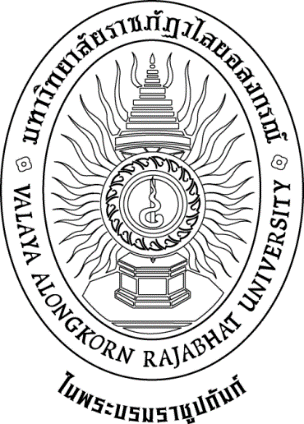 มคอ.7 รายงานผลการดำเนินการของหลักสูตร หลักสูตรวิทยาศาสตรบัณฑิตปีการศึกษา 2559วิทยาศาสตรบัณฑิต ระดับ ปริญญาตรี สาขาวิชา วิทยาการคอมพิวเตอร์หลักสูตร ปรับปรุง พ.ศ. 2555คณะวิทยาศาสตร์และเทคโนโลยีมหาวิทยาลัยราชภัฏวไลยอลงกรณ์ ในพระบรมราชูปถัมภ์ จังหวัดปทุมธานีวันที่รายงาน 19 เดือนกรกฎาคม พ.ศ.2560สารบัญบทสรุปสำหรับผู้บริหารข้อมูลทั่วไป สาขาวิชาวิทยาการคอมพิวเตอร์ คณะวิทยาศาสตร์และเทคโนโลยี มหาวิทยาลัยราชภัฏวไลยอลงกรณ์ ในพระบรมราชูปถัมภ์ตั้งอยู่ที่ อาคาร 75 ปี วไลยอลงกรณ์ คณะวิทยาศาสตร์และเทคโนโลยี มหาวิทยาลัยราชภัฏวไลยอลงกรณ์ ในพระบรมราชูปถัมภ์ เลขที่ 1 หมู่ที่ 20 ตำบลคลองหนึ่ง อำเภอคลองหลวง จังหวัดปทุมธานี 13180 ในปี พ.ศ. 2539 เปิดสอนในระดับปริญญาตรี หลักสูตรสาขาวิทยาศาสตร์ เอกวิทยาการคอมพิวเตอร์ รุ่นที่ 1 โดยเปิดสอนนักศึกษาทั้งในภาคปกติ และภาค กศ.ปช.  ในปี พ.ศ. 2554 หลักสูตรวิทยาการคอมพิวเตอร์ ได้พัฒนาหลักสูตรวิทยาศาสตรบัณฑิต สาขาวิชาวิทยาการคอมพิวเตอร์ หลักสูตรปรับปรุง พ.ศ. 2555 ตามประกาศกระทรวงศึกษาธิการ เรื่อง กรอบมาตรฐานคุณวุฒิ ระดับอุดมศึกษาแห่งชาติ พ.ศ. 2552 และเริ่มเปิดใช้ตั้งแต่ภาคเรียนที่ 1 ปีการศึกษา 2555สรุปผลการประเมินคุณภาพภายใน จุดเด่นและแนวทางเสริม/จุดที่ควรพัฒนาและแนวทางปรับปรุง1.	อาจารย์ประจำหลักสูตรมีความตื่นตัวด้านการทำผลงานวิชาการ2.	อาจารย์ประจำหลักสูตรปรับปรุงกระบวนการเพื่อให้สัดส่วนของนักศึกษาที่สำเร็จการศึกษาเพิ่มขึ้น3.	อาจารย์ประจำหลักสูตรปรับปรุงกระบวนการรับนักศึกษาเพื่อเพิ่มจำนวนผู้สมัครเข้าศึกษาเพิ่มขึ้นจุดที่ควรพัฒนาและแนวทางปรับปรุง1.	ความเข้าใจเรื่องการประเมินและปรับปรุงกระบวนการมคอ.7 รายงานผลการดำเนินการของหลักสูตรหลักสูตร วิทยาศาสตรบัณฑิต ระดับ ระดับปริญญาตรี สาขาวิชา วิทยาการคอมพิวเตอร์คณะ วิทยาศาสตร์และเทคโนโลยี  ปีการศึกษา 2559หมวดที่ 1 ข้อมูลทั่วไป1. ข้อมูลทั่วไป 1.1 หลักสูตร 253915311002731.2 ประวัติความเป็นมาของหลักสูตรสาขาวิชาวิทยาการคอมพิวเตอร์ คณะวิทยาศาสตร์และเทคโนโลยี มหาวิทยาลัยราชภัฏวไลยอลงกรณ์ ในพระบรมราชูปถัมภ์ตั้งอยู่ที่ อาคาร 75 ปี วไลยอลงกรณ์ คณะวิทยาศาสตร์และเทคโนโลยี    มหาวิทยาลัยราชภัฏวไลยอลงกรณ์ ในพระบรมราชูปถัมภ์ เลขที่ 1 หมู่ที่ 20 ตำบลคลองหนึ่ง อำเภอคลองหลวง จังหวัดปทุมธานี 13180       การบริหารและการจัดการการศึกษาสาขาวิทยาการคอมพิวเตอร์ ดำเนินการมาตั้งแต่ปี พ.ศ.2528 ในขณะนั้นบริหารและจัดการในรูปแบบของภาควิชาคอมพิวเตอร์ ภายใต้การดูแลของอาจารย์อำนาจ มั่นทน หัวหน้าโปรแกรมวิชา และผู้ช่วยศาสตราจารย์มนูญ แก้วราตรี รองหัวหน้าโปรแกรมวิชา มีการเปิดรับนักศึกษาครั้งแรกในปี พ.ศ.2529 โดยเปิดสอนในระดับอนุปริญญาคอมพิวเตอร์ ในปี พ.ศ.2536 เปิดสอนนักศึกษาทั้งภาคปกติและภาคการศึกษาเพื่อบุคลากรประจำการ (กศ.บป.) ในระดับอนุปริญญาคอมพิวเตอร์ ในปี พ.ศ. 2539 เปิดสอนในระดับปริญญาตรี หลักสูตรสาขาวิทยาศาสตร์ เอกวิทยาการคอมพิวเตอร์ รุ่นที่ 1 โดยเปิดสอนนักศึกษาทั้งในภาคปกติ และภาค กศ.ปช. ในปี พ.ศ. 2540 เพื่อให้การจัดการศึกษาและการดูแลเอาใจใส่นักศึกษามีความใกล้ชิดมากขึ้น และช่วยให้การใช้ทรัพยากรทางการศึกษาคุ้มค่าและเกิดประโยชน์สูงสุด จึงมีการเปลี่ยนรูปแบบการบริหารและการจัดการจากภาควิชาคอมพิวเตอร์เป็น โปรแกรมวิชาวิทยาการคอมพิวเตอร์ในปี พ.ศ. 2548 ทางมหาวิทยาลัยราชภัฏวไลยอลงกรณ์ ในพระบรมราชูปถัมภ์ ได้เปลี่ยนรูปแบบการบริหารและจัดการโปรแกรมวิชาเป็นสาขาวิชาและหลักสูตร พร้อมกับกำหนดให้มีกรรมการบริหารหลักสูตรอย่างน้อย 5 คน เพื่อทำหน้าที่ประสานงานกับคณะ อาจารย์ และนักศึกษาในทุกๆ เรื่องที่เกี่ยวข้องในปี พ.ศ. 2549 หลักสูตรวิทยาการคอมพิวเตอร์ ได้ปรับปรุงหลักสูตรเดิมให้สอดคล้องกับความเปลี่ยนแปลงและความต้องการของ สังคม และเปิดใช้หลักสูตรวิทยาศาสตรบัณฑิต สาขาวิทยาการคอมพิวเตอร์ (ปรับปรุง) ตั้งแต่ภาคเรียนที่ 1 ปีการศึกษา 2550 จนถึงจนถึงภาคเรียนที่ 2 ปีการศึกษา 2554ในปี พ.ศ. 2554 หลักสูตรวิทยาการคอมพิวเตอร์ ได้พัฒนาหลักสูตรวิทยาศาสตรบัณฑิต สาขาวิชาวิทยาการคอมพิวเตอร์ หลักสูตรปรับปรุง พ.ศ. 2555 ตามประกาศกระทรวงศึกษาธิการ เรื่อง กรอบมาตรฐานคุณวุฒิ ระดับอุดมศึกษาแห่งชาติ พ.ศ. 2552 และเริ่มเปิดใช้ตั้งแต่ภาคเรียนที่ 1 ปีการศึกษา 25551.3. ผลการปรับปรุงตามข้อเสนอแนะของผลการประเมินคุณภาพการศึกษาปีที่ผ่านมา3. อาจารย์ประจำหลักสูตร 3.1 อาจารย์ประจำหลักสูตร (ชุดที่ระบุใน มคอ.2) 	3.2 อาจารย์ประจำหลักสูตร (ชุดปัจจุบัน)4. อาจารย์ผู้สอน 	4.1 อาจารย์ประจำ1. นางสาวกานต์ธิดา ตันประเสริฐ2. นางสาวกุสุมา เลาะเด3. นายจีรภัทร  อัฐฐิศิลป์เวท4. ชวลิต โควีระวงศ์5. นางสาวณัฐกานต์  นำพันธุ์วิวัฒน์6. นางสาวณัฎฐิรา ศุขไพบูลย์7. นางสาวณัฐรดี อนุพงค์8. นางดาวรถา วีระพันธ์9. นายวิวัฒน์ ชินนาทศิริกุล10. นายวิศรุต ขวัญคุ้ม11. นางสาววิริยภรณ์  กล่อมสังข์เจริญ12. นางสาววรภร  อิ่มเย็น13. นายสมบูรณ์ ภู่พงศกร14. นางสาวสุนี ปัญจะเทวคุปต์15. นางสาวฤทัย สำเนียงเสนาะ16  นางสาวพรหมธิดา พงศ์พรหม5. สถานที่จัดการเรียนการสอนคณะวิทยาศาสตร์และเทคโนโลยี  มหาวิทยาลัยราชภัฏวไลยอลงกรณ์ ในพระบรมราชูปถัมภ์ จังหวัดปทุมธานีองค์ประกอบที่ 1 การกำกับมาตรฐานตัวบ่งชี้ที่ 1.1 การบริหารจัดการหลักสูตรตามเกณฑ์มาตรฐานหลักสูตรที่กำหนดโดย สกอ.หมายเหตุ : หากไม่ผ่านเกณฑ์ข้อใดข้อหนึ่ง ถือว่าหลักสูตรไม่ได้มาตรฐาน และผลเป็น “ไม่ผ่าน” คะแนนเป็นศูนย์ตัวบ่งชี้ที่ 4.2 คุณภาพอาจารย์	 4.2.1 ร้อยละของอาจารย์ประจำหลักสูตรที่มีคุณวุฒิปริญญาเอกผลการดำเนินงานอาจารย์ประจำหลักสูตร จำนวน 5 คน มีคุณวุฒิปริญญาเอก จำนวน 0  คน    โดยแสดงวิธีการคำนวณดังนี้วิธีการคำนวณ	1. คำนวณค่าร้อยละของอาจารย์ประจำหลักสูตรที่มีวุฒิปริญญาเอก 2. แปลงค่าร้อยละที่คำนวณได้ในข้อ 1 เทียบกับคะแนนเต็ม 5รายการหลักฐานอ้างอิง	 4.2.2 ร้อยละของอาจารย์ประจำหลักสูตรที่ดำรงตำแหน่งทางวิชาการผลการดำเนินงานอาจารย์ประจำหลักสูตร จำนวน 5 คน ดำรงตำแหน่งทางวิชาการ จำนวน 3 คน ได้แก่   วิธีการคำนวณ	1. คำนวณค่าร้อยละของอาจารย์ประจำหลักสูตรที่ดำรงตำแหน่งทางวิชาการ2. แปลงค่าร้อยละที่คำนวณได้ในข้อ 1 เทียบกับคะแนนเต็ม 5เอกสารหลักฐานประกอบ 4.2.3 ผลงานทางวิชาการของอาจารย์ประจำหลักสูตรผลการดำเนินงาน- มีอาจารย์ประจำหลักสูตร จำนวน 5 คน - มีผลงานวิชาการของอาจารย์ประจำหลักสูตร ทั้งหมด จำนวน 3 เรื่อง โดยมีรายละเอียดการดำเนินงานดังนี้วิธีการคำนวณ	1. คำนวณค่าร้อยละของผลรวมถ่วงน้ำหนักของผลงานทางวิชาการของอาจารย์ประจำหลักสูตร 2. แปลงค่าร้อยละที่คำนวณได้ในข้อ 1 เทียบกับคะแนนเต็ม 5ข้อมูลประกอบการพิจารณาคุณภาพผลงานทางวิชาการเอกสารหลักฐานประกอบการประเมินตนเองจากผลการดำเนินงานตัวบ่งชี้ที่ 4.3 ผลที่เกิดกับอาจารย์ผลการดำเนินงานหลักสูตรมีผลการดำเนินงานผลที่เกิดกับอาจารย์ มีรายละเอียดดังนี้- อัตราการคงอยู่ของอาจารย์หลักสูตรวิทยาศาสตรบัณฑิต  สาขาวิชาวิทยาการคอมพิวเตอร์ มีอาจารย์ประจำหลักสูตรจำนวน 5 ท่าน ซึ่งอาจารย์มีความเพียงพอต่อสัดส่วนจำนวนนักศึกษาที่ใช้สำหรับการบริหารจัดการและการจัดการเรียนการสอนตามมาตรฐานหลักสูตร รวมทั้งมีการจัดทำแบบสำรวจแนวโน้มอัตราการคงอยู่ของอาจารย์ประจำหลักสูตรตั้งแต่ปีการศึกษา 2557-2559 อัตราการคงอยู่ ร้อยละ  ดังนี้หมายเหตุ**	อัตราคงอยู่ของอาจารย์ให้พิจารณาจากรายชื่ออาจารย์ประจำหลักสูตรว่ามีการเปลี่ยนแปลงในแต่ละปี ตั้งแต่หลักสูตรใหม่/ปรับปรุง ที่ได้รับการอนุมัติ/เห็นชอบจากสภาพมหาวิทยาลัยให้เปิดดำเนินการ       จนเมื่อวันที่ 1 เดือน พฤษภาคม พ.ศ. 2557 มีการปรับเปลี่ยนและโยกย้ายอาจารย์ในหลักสูตรวิทยาการคอมพิวเตอร์ และได้มีการดาเนินการทำหนังสือแบบ สมอ.08 เพื่อให้สภามหาวิทยาลัยอนุมัติ โดยสภามหาวิทยาลัยอนุมัติ เมื่อวันที่ 6 เดือน พฤษภาคม พ.ศ. 2557 และได้ส่งให้กับ สกอ. รับทราบ ตั้งแต่วันที่ 1 เดือน สิงหาคม พ.ศ. 2557 โดยมีการเปลี่ยนแปลงอาจารย์ประจำหลักสูตร ในลำดับที่ 2) อาจารย์มัชฌกานต์ เผ่าสวัสดิ์            เป็น อาจารย์สุนี ปัญจะเทวคุปต์ 3) อาจารย์ไพรินทร์ มีศรี                     เป็น ผู้ช่วยศาสตราจารย์วิวัฒน์ ชินนาทศิริกุล 4) อาจารย์อรรถพร ธนูเพ็ชร์                เป็น อาจารย์อรุณี คำแผ่นไชย 5) ผู้ช่วยศาสตราจารย์อิงอร วงษ์ศรีรักษา เป็น อาจารย์ดาวรถา วีระพันธ์จนเมื่อวันที่ 4 เดือน พฤศจิกายน พ.ศ. 2558 อาจารย์หลักสูตรวิทยาการคอมพิวเตอร์ได้ลาออกจำนวน 1 ท่าน และได้มีการดำเนินการทำหนังสือแบบ สมอ.08   ตามคำสั่งมหาวิทยาลัยราชภัฎวไลยอลงกรณ์   ในพระบรมราชูปถัมภ์ เรื่องแต่งตั้งคณะกรรมการประจำหลักสูตรที่ 2228/2558 ลงวันที่ 30 ตุลาคม 2558 ในลำดับที่        4) อาจารย์อรุณี คำแผ่นไชย  เป็น   ผู้ช่วยศาสตราจารย์ณัฎฐิรา ศุขไพบูลย์อัตราการคงอยู่ของอาจารย์ตั้งแต่ปีการศึกษา 2557-2559 มีผลการดำเนินการมีแนวโน้มดีขึ้น ซึ่งอัตราคงอยู่ของอาจารย์ในหลักสูตรปีการศึกษา 2557 คิดอัตราคงอยู่ร้อยละ 100 และในปีการศึกษา  2558 คิดอัตราการคงอยู่ร้อยละ 80 ในปีการศึกษา  2559 คิดอัตราการคงอยู่ร้อยละ 100 ไม่มีการเปลี่ยนแปลง ซึ่งเป็นแนวโน้มในทางที่ดีขึ้นในอัตราคงอยู่ของอาจารย์ในหลักสูตร- ความพึงพอใจของอาจารย์หลักสูตรวิทยาศาสตรบัณฑิต  สาขาวิชาวิทยาการคอมพิวเตอร์ มีการประชุมคณะกรรมการประจำหลักสูตรเพื่อหารือด้านการบริหารจัดการหลักสูตร โดยอาจารย์ประจำหลักสูตรเข้าร่วมการประชุมมากกว่า ร้อยละ 80 ทุกครั้ง ทำให้การหารือการจัดการเรียนการสอน การกำหนดผู้สอน การติดตามการจัดทำมคอ. มีการประเมินความพึงพอใจของอาจารย์ประจำหลักสูตรต่อการบริหารจัดการหลักสูตร ในประเด็น การดำเนินงานตามหน้าที่ การจัดทำมคอ.3 - 7 ตลอดจนการจัดการเรียนการสอน การกำหนดผู้สอน มีค่าคะแนนเฉลี่ยการประเมินแต่ละปีการศึกษาดังนี้ ดังนี้หมายเหตุ**	ความพึงพอใจของอาจารย์ให้พิจารณาความพึงพอใจของอาจารย์ประจำหลักสูตรทั้ง 5 คน ที่ได้ทำหน้าที่ประจำหลักสูตร เป็นการประเมินความพึงพอใจของอาจารย์ประจำหลักสูตรต่อกระบวนการที่ได้ดำเนินการให้กับอาจารย์ตามกิจกรรมต่างๆรายละเอียดผลการดำเนินงานผลจากการประเมินความพึงพอใจต่อการบริหารหลักสูตรวิทยาการคอมพิวเตอร์ปี พ.ศ. 2557-2558 ได้ประเมินด้านต่างๆ ดังนี้ ด้านที่ 1 ด้านการวางแผนการใช้หลักสูตร  ด้านที่ 2 ด้านจุดมุ่งหมายโครงสร้างหลักสูตรและเนื้อหา  ด้านที่ 3 ด้านการบริหารหลักสูตร  ด้านที่ 4 ด้านกิจกรรมการเรียนการสอน ด้านที่ 5 ด้านพัฒนาคุณภาพนักศึกษา ซึ่งผลการประเมินย้อนหลัง 2 ปี การประเมินความพึงพอใจต่อการบริหารหลักสูตรวิทยาการคอมพิวเตอร์มีแนวโน้มความพึงพอใจมากขึ้น และในปี พ.ศ. 2559 นั้นผลการประเมินความพึงพอใจต่อการบริหารหลักสูตรวิทยาการคอมพิวเตอร์ จากผลการประเมินตามตาราง พบว่า มีแนวโน้มที่ดีขึ้นตามลำดับเมื่อเทียบกับ 2 ปี ที่ผ่านมารายการหลักฐานอ้างอิงหมวดที่  3 นักศึกษาและบัณฑิต1.ข้อมูลนักศึกษาที่รับเข้า/จำนวนนักศึกษาคงอยู่  ที่มา ข้อมูลจาก CDS ณ.วันที่  13 กรกฎาคม 2560	เมื่อพิจารณาอัตราการคงอยู่ของนักศึกษาที่เข้าศึกษาในแต่ละปีการศึกษาพบว่าแนวโน้มเป็นไปในทางดีขึ้นดังนี้ เข้าปีการศึกษา 2555 มีอัตราคงอยู่ 58.70% เข้าปีการศึกษา 2556 มีอัตราคงอยู่ 61.97% เข้าปีการศึกษา 2557 มีอัตราคงอยู่ 51.61%  เข้าปีการศึกษา 2558 มีอัตราคงอยู่ 70.59 % เข้าปีการศึกษา 2559 มีอัตราคงอยู่ 100.00% 2. ปัจจัย/ที่มีผลต่อจำนวนนักศึกษาตามแผนการศึกษา	การคัดเลือกนักศึกษาให้มีคุณสมบัติเหมาะสมกับการเรียนเข้มงวดมากขึ้น ส่งผลให้ผู้ผ่านการคัดเลือกมีจำนวนลดลง การให้กองทุนกู้ยืมเพื่อการศึกษาจากรัฐบาล อาจไม่ต่อเนื่อง ทำให้นักศึกษาที่ขาดทุนทรัพย์ในการศึกษา  การให้ทุนมีจำนวนน้อย ประเภทของการให้โควต้าไม่หลากหลาย  การมีหลักสูตรที่มีความคล้ายกันเปิดในมหาวิทยาลัย คือ หลักสูตร คอมพิวเตอร์ธุรกิจ หลักสูตรเทคโนโลยีสารสนเทศ หลักสูตรสารสนเทศศาสตร์ และหลักสูตรอิเล็กทรอนิกส์สื่อสารและคอมพิวเตอร์ ทำให้นักศึกษากระจายออกไปด้วย3. จำนวนผู้สำเร็จการศึกษา  ที่มา ข้อมูลจาก CDS ณ.วันที่  13 กรกฎาคม 25604. ปัจจัยที่มีผลกระทบต่อการสำเร็จการศึกษา    	ปัญหาทางการเงิน  มีปัญหาด้านการเรียน ปัญหาเรื่องความเข้าใจในระบบงาน การวิเคราะห์ออกแบบและการใช้เครื่องมือในการพัฒนาโครงงานองค์ประกอบที่ 3 นักศึกษา ตัวบ่งชี้ที่ 3.1 การรับนักศึกษาผลการดำเนินงานในการดำเนินงานของหลักสูตรวิทยาการคอมพิวเตอร์สามารถจำแนกตามด้านต่างๆดังนี้การรับนักศึกษา เป้าหมายของระบบ (เกณฑ์ตัวชี้วัดความสำเร็จของระบบ)1.จำนวนผู้สมัครเป็นไปตามแผนการรับนักศึกษาที่กำหนดในปีการศึกษา 2559 จำนวน 40 คนและ2. คุณสมบัติของผู้สมัครเป็นไปตามที่หลักสูตรกำหนดร้อยละ 60 จากจำนวนตามแผนการรับที่หลักสูตรกำหนดระบบและกลไกการรับนักศึกษา ในการรับนักศึกษา หลักสูตรจะกำหนดคุณสมบัติ จำนวนนักศึกษาที่ต้องการรับ แล้วประสานงานกับคณะ สำนักส่งเสริมวิชาการและงานทะเบียนจะเป็นผู้ดำเนินการรับสมัคร เมื่อได้ผู้สมัครแล้วจะแจ้งให้หลักสูตรส่งรายชื่อคณาจารย์ซึ่งจะทำหน้าที่คุมสอบและสอบสัมภาษณ์ เพื่อดำเนินการออกคำสั่งแต่งตั้ง  อาจารย์ที่ได้รับแต่งตั้งจะดำเนินการคุมสอบและสอบสัมภาษณ์ และส่งผลการสอบสัมภาษณ์ให้แก่สำนักส่งเสริมวิชาการ เมื่อสำนักส่งเสริมวิชาการประกาศผลและ แจ้งให้ผู้สมัครมารายงานตัวแล้ว หลักสูตรและมหาวิทยาลัยจะมีการจัดปฐมนิเทศให้แก่นักศึกษา นอกจากนี้หลักสูตรยังได้จัดกิจกรรมเตรียมความพร้อมให้แก่นักศึกษาด้วย โดยมีรายละเอียดขั้นตอนดังนี้1.กำหนดรูปแบบการรับสมัคร มหาวิทยาลัยมีรูปแบบการรับสมัคร 3 รูปแบบ  ได้แก่  ทุนการศึกษา รับตรง และ Admissions ซึ่งมีรายละเอียดดังนี้ 1.1 การรับสมัครรูปแบบทุนการศึกษา	รับสมัครเพียงรอบเดียว พร้อมกับการรับสมัครแบบรับตรง1.2 ทุนมี 2 แบบ คือทุนวไลอยลงกรณ์ 1 และทุนวไลยอลงกรณ์  21.3 การรับสมัครในระบบกลาง Admissions 2. ขั้นตอนการรับสมัคร 1.	มหาวิทยาลัยมีกำหนดรูปแบบการรับสมัครนักศึกษา 2.	ร่างกำหนดการรับนักศึกษา 3.	จัดทำบันทึกถึงคณะเพื่อสอบถามจำนวน และคุณสมบัติของผู้สมัครที่สาขาวิชาต้องการรับ โดยสำนักส่งเสริมวิชาการและงานทะเบียน	3.1	คณะจัดส่งบันทึกให้กับสาขาวิชาเพื่อสอบถามจำนวน และคุณสมบัติของผู้สมัครที่หลักสูตรต้องการรับ 	3.2	หลักสูตรมีการประชุมเพื่อร่วมวางแผนกำหนดจำนวน และคุณสมบัติของผู้สมัครที่สาขาวิชาต้องการรับ	3.3 หลักสูตรส่งรายละเอียดจำนวน และคุณสมบัติของผู้สมัครที่สาขาวิชาต้องการรับให้กับคณะ โดยหลักสูตรมีการกำหนด	3.4	คณะดำเนินการรวบรวมรายละเอียดจำนวน และคุณสมบัติของผู้สมัครที่สาขาวิชาต้องการรับ และจัดทำบันทึกส่งให้สำนักส่งเสริมวิชาการและงานทะเบียน 4.	สำนักส่งเสริมวิชาการและงานทะเบียนจัดทำประกาศรับสมัครทุนการศึกษา รับตรง และ Admission 5.	สำนักส่งเสริมวิชาการและงานทะเบียนจัดทำคู่มือรับสมัครนักศึกษา(เป็นรูปเล่มและออนไลน์)6.	สำนักส่งเสริมวิชาการและงานทะเบียน ร่วมกับงานประชาสัมพันธ์ คณะและหลักสูตรประชาสัมพันธ์การรับสมัคร และดำเนินการเปิดการรับสมัคร7.	สำนักส่งเสริมวิชาการและงานทะเบียนจัดทำบันทึกถึงธนาคารกรุงไทย เปิด-ปิดระบบการชำระเงินออนไลน์8.	สำนักส่งเสริมวิชาการและงานทะเบียนจัดทำบันทึกถึงคณะวิทยาศาสตร์และเทคโนโลยี ออกข้อสอบวิชาคิดวิเคราะห์  คณะมนุษยศาสตร์และสังคมศาสตร์ ออกข้อสอบวิชา ภาษาไทย สังคม ภาษาอังกฤษ และเหตุการณ์ปัจจุบัน9.	สำนักส่งเสริมวิชาการและงานทะเบียนทำบันทึกถึงคณะขอรายชื่ออาจารย์คุมสอบข้อเขียนและสอบสัมภาษณ์	9.1	คณะจัดส่งบันทึกให้กับหลักสูตรเพื่อขอรายชื่ออาจารย์คุมสอบข้อเขียนและสอบสัมภาษณ์	9.2	หลักสูตรมีการประชุมร่วมกันเพื่อร่วมกันพิจารณาคัดเลือกอาจารย์คุมสอบ	9.3	หลักสูตรจัดทำบันทึกส่งรายชื่ออาจารย์คุมสอบข้อเขียนและสอบสัมภาษณ์10.สำนักส่งเสริมวิชาการและงานทะเบียนจัดสอบข้อเขียนและสอบสัมภาษณ์วันเดียวกัน (3 รอบ)11.มหาวิทยาลัยประกาศรายชื่อผู้มีสิทธิ์เข้าศึกษาหลังสอบข้อเขียนและสอบสัมภาษณ์เรียบร้อยแล้ว 12.มหาวิทยาลัยกำหนดวันรายงานตัวชำระเงินลงทะเบียน (3 รอบ) โดยให้มาชำระเงินภายในวันที่กำหนด เพียง 1 วัน ตั้งแต่เวลา 08.30 – 15.30 น.13. เตรียมความพร้อมก่อนเข้าศึกษาเพื่อปรับพื้นฐานความรู้ของนักศึกษาให้เหมาะกับหลักสูตร14. ประเมินผลการดำเนินการรับสมัครและเตรียมความพร้อม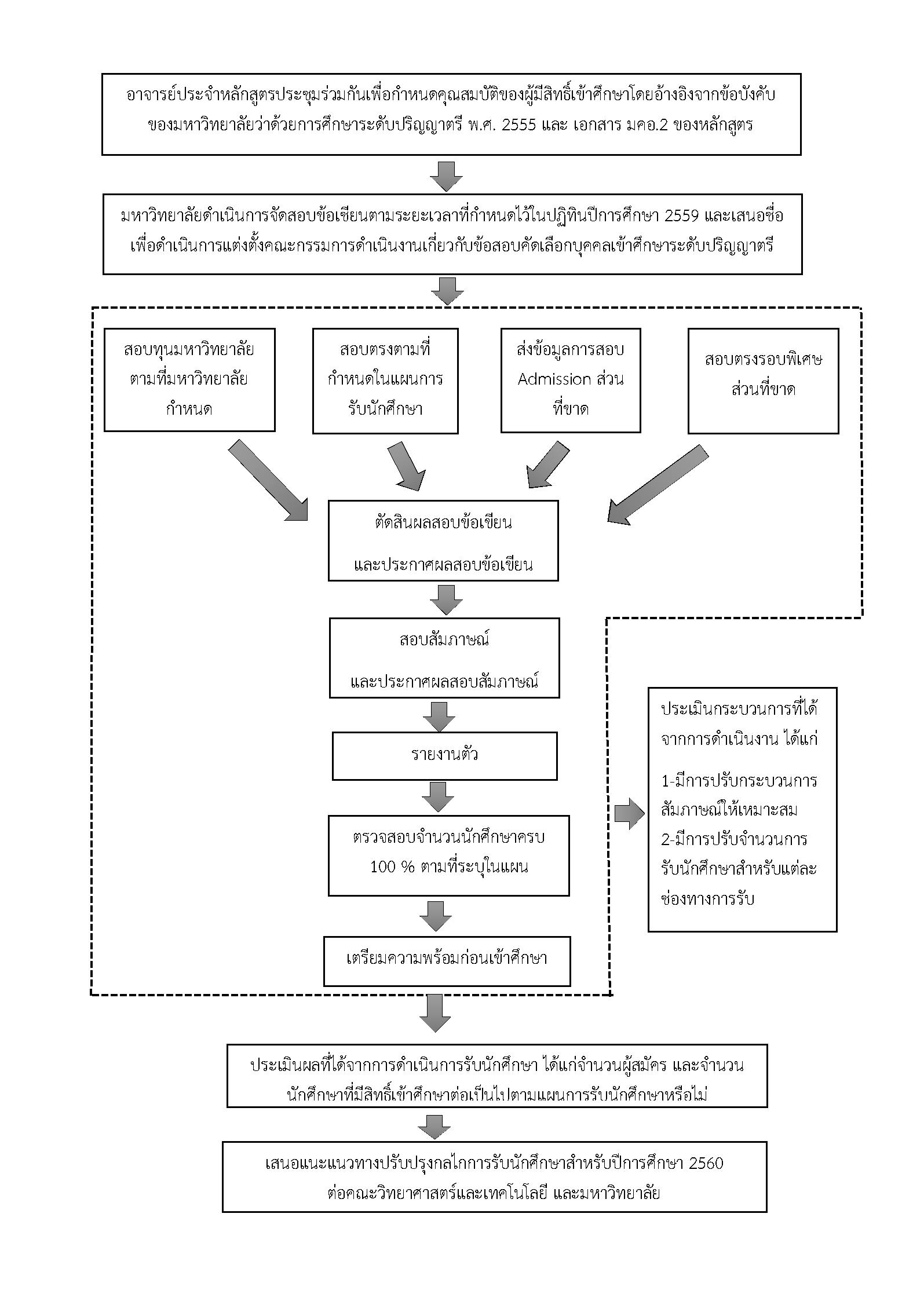 การดำเนินการตามกระบวนการ (ระบบ)หลักสูตรมีการดำเนินการรับสมัครที่กำหนดไว้ สำหรับปีการศึกษา 2559 ซึ่งมีรายละเอียดดังนี้ 	1. มหาวิทยาลัยได้มีการกำหนดรูปแบบการรับสมัคร มี 3 รูปแบบ  ได้แก่  ทุนการศึกษา รับตรง และ admissions2. สำนักส่งเสริมวิชาการและงานทะเบียน มีการจัดร่างกำหนดการรับนักศึกษาเพื่อเสนอที่ประชุมคณะกรรมการวิชาการ3.สำนักส่งเสริมวิชาการและงานทะเบียน มีการจัดทำบันทึกไปยังคณะเพื่อขอจำนวน และคุณสมบัติของผู้สมัครที่สาขาวิชาต้องการรับ โดยหลักสูตรได้มีการกำหนดจำนวนการรับและคุณสมบัติของผู้สมัครดังนี้ผู้สำเร็จการศึกษาระดับมัธยมศึกษาตอนปลายหรือเทียบเท่าจำนวน 40 คน 4.	สำนักส่งเสริมวิชาการและงานทะเบียนจัดทำประกาศรับสมัครทุนการศึกษา รับตรง และ Admission 5..สำนักส่งเสริมวิชาการและงานทะเบียน จัดทำไฟล์คู่มือรับสมัครนักศึกษาเป็นรูปเล่ม และเผยแพร่ไว้บนเว็บไซต์ รับสมัครออนไลน์ของมหาวิทยาลัยราชภัฏวไลยอลงกรณ์ ในพระบรมราชูปถัมภ์http://web2020.vru.ac.th/DefaultN.aspx6.	สำนักส่งเสริมวิชาการและงานทะเบียนประชาสัมพันธ์การรับสมัคร และดำเนินการเปิดการรับสมัคร โดยมีช่องทางในการประสัมพันธ์ดังนี้ http://acad.vru.ac.th และบอร์ดประกาศชั้น 2 อาคาร 100 ปี7.	สำนักส่งเสริมวิชาการและงานทะเบียนจัดทำบันทึกถึงธนาคารกรุงไทย เปิด-ปิดระบบการชำระเงินออนไลน์8.	สำนักส่งเสริมวิชาการและงานทะเบียนจัดทำบันทึกถึงคณะวิทยาศาสตร์และเทคโนโลยี ออกข้อสอบวิชาคิดวิเคราะห์  คณะมนุษยศาสตร์และสังคมศาสตร์ ออกข้อสอบวิชา ภาษาไทย สังคม ภาษาอังกฤษ และเหตุการณ์ปัจจุบัน9.	สำนักส่งเสริมวิชาการและงานทะเบียนทำบันทึกถึงคณะขอรายชื่ออาจารย์คุมสอบข้อเขียนและสอบสัมภาษณ์	9.1	คณะจัดส่งบันทึกให้กับหลักสูตรเพื่อขอรายชื่ออาจารย์คุมสอบข้อเขียนและสอบสัมภาษณ์	9.2	หลักสูตรพิจารณาคัดเลือกอาจารย์คุมสอบโดยให้คณาจารย์ทุกท่านมีส่วนร่วมในการคุมสอบและสอบสัมภาษณ์ โดยประธานหลักสูตรจะเป็นผู้ประสานงานกับคณาจารย์	9.3	หลักสูตรจัดทำบันทึกส่งรายชื่ออาจารย์คุมสอบข้อเขียนและสอบสัมภาษณ์โดยหลักสูตรส่งอาจารย์ประจำหลักสูตรดังรายชื่อปรากฏตามคำสั่งแต่งตั้ง10. สำนักส่งเสริมวิชาการและงานทะเบียนมีการดำเนินการจัดสอบข้อเขียนและสอบสัมภาษณ์วันเดียวกัน (3 รอบ) โดยหลักสูตรมีการดำเนินการสอบสัมภาษณ์โดยพิจารณาคะแนนสอบข้อเขียนและผลการสัมภาษณ์เป็นเกณฑ์ในการรับเข้าศึกษาโดยมีรายละเอียดการดำเนินการดังนี้ผู้สมัครต้องผ่านการสอบข้อเขียนผู้สมัครต้องมีความรู้ความเข้าใจพื้นฐานที่ใช้ในการเรียนด้านวิทยาการคอมพิวเตอร์จากนั้นส่งรายชื่อนักศึกษาที่มีสิทธิ์เข้าศึกษาแก่สำนักส่งเสริมวิชาการและงานทะเบียน11.สำนักส่งเสริมวิชาการและงานทะเบียนจัดทำประกาศรายชื่อผู้มีสิทธิ์เข้าศึกษาหลังสอบข้อเขียนและสอบสัมภาษณ์เรียบร้อยแล้ว (3 รอบ) เผยแพร่ไว้บนเว็บไซต์รับสมัครออนไลน์ของมหาวิทยาลัยราชภัฏวไลยอลงกรณ์ ในพระบรมราชูปถัมภ์ http://web2020.vru.ac.th/DefaultN.aspx และติดประกาศไว้บริเวณชั้น 1 อาคาร 100 ปี สมเด็จพระศรีนครินทร์ มหาวิทยาลัยราชภัฏวไลยอลงกรณ์ ในพระบรมราชูปถัมภ์12.สำนักส่งเสริมวิชาการและงานทะเบียนกำหนดวันรายงานตัวชำระเงินลงทะเบียน (3 รอบ) โดยให้มาชำระเงินภายในวันที่กำหนด เพียง 1 วัน ตั้งแต่เวลา 08.30 – 15.30 น.13. เตรียมความพร้อมก่อนเข้าศึกษากรณีนักศึกษามีคุณสมบัติไม่ครบถ้วนตามเกณฑ์ที่กำหนดในประกาศรับ โดยหลักสูตรมีการดำเนินการดังนี้จัดกิจกรรมเตรียมความพร้อมโดยจัดอบรมความรู้พื้นฐานด้านคณิตศาสตร์ และ อัลกอริทึม และมีการจัดกิจกรรมปฐมนิเทศ ประเมินผลการดำเนินการรับสมัครและเตรียมความพร้อมการดำเนินการที่หลักสูตรเกี่ยวข้อง มีรายละเอียดดังนี้1. อาจารย์ประจำหลักสูตร พิจารณาแผนการรับนักศึกษาตาม มคอ.2 กำหนดจำนวนนักศึกษา สอบตรงและระบบกลาง (Admissions) สำหรับการรับแบบสอบตรง มีการกำหนดคุณสมบัติทั่วไป คุณสมบัติเฉพาะของผู้มีสิทธิ์สมัคร เกณฑ์การตัดสินผลการสอบข้อเขียน โดยอาจารย์ประจำหลักสูตร2. หลังจากผ่านขั้นตอนการรับสมัครและสอบข้อเขียนของมหาวิทยาลัยแล้ว อาจารย์ประจำหลักสูตรจะตัดสินผลการสอบข้อเขียนและสัมภาษณ์ โดยอาจารย์ประจำหลักสูตรที่หลักสูตรเสนอแต่งตั้งโดยมหาวิทยาลัย3. หลังจากมหาวิทยาลัยรับรายงานตัวแล้ว หลักสูตรจะได้ยอดนักศึกษารับตรงที่มารายงานตัว  เพื่อนำมาพิจารณาปรับเพิ่มจำนวนรับแบบระบบกลาง (Admissions) จากที่กำหนดไว้แต่แรกเพื่อให้นักศึกษาเต็มแผนรับ4. อาจารย์ประจำหลักสูตรกำหนดคุณสมบัติทั่วไป คุณสมบัติเฉพาะของผู้มีสิทธิ์สมัครในหลักสูตรสาขาวิชาที่ยื่นคะแนนสอบ5. หลังจากผ่านขั้นตอนการรับสมัครและยื่นคะแนนของ สกอ. แล้ว อาจารย์ประจำหลักสูตร  ที่หลักสูตรเสนอแต่งตั้งเป็นกรรมการสอบสัมภาษณ์โดยมหาวิทยาลัยจะสัมภาษณ์ผู้มีสิทธิ์เข้าศึกษา และรับรายงานตัวโดยมหาวิทยาลัย6. การเตรียมความพรัอมก่อนเข้าศึกษา หลักสูตรมีการจัดกิจกรรมเตรียมความพร้อมโดยจัดอบรมความรู้พื้นฐานด้านคณิตศาสตร์ และ อัลกอริทึม และมีการจัดกิจกรรมปฐมนิเทศให้ความรู้เกี่ยวกับหลักสูตร คำแนะนำในการเรียนและการปรับตนในการเรียนระดับมหาวิทยาลัยเครื่องมือหรือวิธีการประเมินกระบวนการรายงานสรุปผลการรับนักศึกษา ปีการศึกษา 2559	รายงานสรุปผลจำนวนนักศึกษาที่มีคุณสมบัติตามที่หลักสูตรกำหนดผลการประเมินกระบวนการเนื่องจากกระบวนการเดิมของปีการศึกษา 2558 หลักสูตรไม่มีส่วนร่วมโดยตรงในการประชาสัมพันธ์หลักสูตร ทำให้ผู้เรียนอาจจะไม่ทราบหรือไม่รู้จักหลักสูตร ทำให้ได้นักศึกษาสำหรับปีการศึกษา 2559 จำนวน 27 คน ดังนั้นในปีการศึกษา 2559 หลักสูตรได้มีการร่วมมือกับคณะและมหาวิทยาลัยประชาสัมพันธ์หลักสูตรในรูปแบบต่างๆเพิ่มมากขึ้น ซี่งจะส่งผลให้สามารถเพิ่มจำนวนนักศึกษามาสมัครมากขึ้นเพิ่มโอกาสในการได้จำนวนนักศึกษาให้ได้เข้าเป้ามากขึ้น  นอกจากนี้มีการกำหนดโควต้าและการให้ทุนการศึกษาในการรับนักศึกษาในช่วงปี 2559 จะช่วยเพิ่มแรงจูงใจในการมาสมัครเรียนได้มากขึ้น และเพิ่มโอกาสที่จะได้นักศึกษาสำหรับปีการศึกษา 2560 มากขึ้น การปรับปรุงพัฒนากระบวนการจากผลการประเมินจากการประเมินกระบวนการในปีการศึกษา 2558 พบว่า มีจำนวนผู้สมัครไม่เป็นไปตามเป้าหมาย เนื่องจากการประชาสัมพันธ์และการกระจายโควต้าประเภทการรับสมัครขาดความหลากหลาย ในปีการศึกษา 2559 หลักสูตรได้มีการปรับปรุงกระบวนการรับนักศึกษา โดยได้ประสานงานและร่วมมือกับคณะในการจัดหาทุนการศึกษา และมีการกำหนดโควต้าประเภทต่างๆเพิ่มขึ้น และได้มีรูปแบบการประชาสัมพันธ์ที่หลากหลายมากขึ้นได้แก่ การประชาสัมพันธ์บนเว็บไซต์ของสำนักส่งเสริมวิชาการ เว็บไซต์คณะวิทยาศาตร์และเทคโนโลยี เว็บไซต์หลักสูตรวิทยาการคอมพิวเตอร์ เฟสบุ๊คหลักสูตรวิทยาการคอมพิวเตอร์ แฟนเพจ COMSCIVRU การออกไปประชาสัมพันธ์และมีการรับตรงนักเรียนจากโรงเรียน ส่งผลให้ได้ผู้สมัครในปีการศึกษา 2559 เพื่อเข้าเรียนในปีการศึกษา 2560 เพิ่มขึ้นผลที่เกิดจากการปรับปรุงพัฒนากระบวนการมีจำนวนผู้สมัครเรียนกับหลักสูตรในปีการศึกษา 2559 เพิ่มขึ้นจากปี 2558 คุณสมบัติของผู้สมัครเป็นไปตามที่หลักสูตรกำหนดร้อยละ 60 ของจำนวนผู้สมัครการเตรียมความพร้อมก่อนเข้าศึกษา เป้าหมายของระบบ (เกณฑ์ตัวชี้วัดความสำเร็จของระบบ)ในปีการศึกษา 2558 การจัดกิจกรรมเตรียมความพร้อมให้แก่นักศึกษาใหม่จะรวมอยู่ในการจัดกิจกรรมปฐมนิเทศทำให้ถูกมองว่าขาดความชัดเจนดังนั้นในปีการศึกษา 2559 มีการแยกกิจกรรมเตรียมความพร้อมและกิจกรรมปฐมนิเทศออกจากกันอย่างชัดเจนยิ่งขึ้นปรับพื้นฐานความรู้ด้านการเขียนโปรแกรม และคณิตศาสตร์นักศึกษาที่เข้าอบรมร้อยละ 80 สอบผ่านการประเมินความรู้ด้วยเกณฑ์ 60%ระบบและกลไกในกระบวนการเตรียมความพร้อมจะแยกกิจกรรมการเตรียมความพร้อม ออกจากกิจกรรมปฐมนิเทศ และกำหนดรูปแบบกิจกรรมที่แตกต่างกันโดยกิจกรรมเตรียมความพร้อมจะมีเนื้อหาเป็นการเสริมความรู้ด้านวิชาการได้แก่ คณิตศาสตร์ ทักษะการแก้ปัญหาด้วยขั้นตอนวิธี ส่วนกิจกรรมปฐมนิเทศจะเน้นการให้ความรู้เกี่ยวกับหลักสูตร การปรับตัวและวิธีการเรียนในมหาวิทยาลัยมีการกำหนดกิจกรรมการปรับฐานความรู้และกิจกรรมปฐมนิเทศไว้ในแผนดำเนินงานโดยมีผู้ที่รับผิดชอบอย่างชัดเจนมีการแต่งตั้งคณะกรรมการดำเนินงาน และดำเนินการวางแผนกิจกรรมและจัดกิจกรรมมีการประเมินความรู้และความพึงพอใจต่อกิจกรรมของผู้เข้าร่วมกิจกรรมการดำเนินการตามระบบหลักสูตรได้จัดกิจกรรมเตรียมความพร้อม และกิจกรรมปฐมนิเทศให้แก่นักศึกษาใหม่ก่อนเปิดภาคเรียนของปีการศึกษา 2559เครื่องมือหรือวิธีการประเมินกระบวนการ(ตอบตัวชี้วัดความสำเร็จของระบบ)แบบทดสอบความรู้ และแบบประเมินความพึงพอใจของกิจกรรมเตรียมความพร้อมแบบประเมินความพึงพอใจของกิจกรรมปฐมนิเทศผลการประเมินกระบวนการผู้เข้าอบรมผ่านการประเมินความรู้ ตามเกณฑ์ที่กำหนดร้อยละ 87ผู้เข้าร่วมกิจกรรมประเมินความพึงพอใจในระดับดีขึ้นไปมากกว่าร้อยละ 80การปรับปรุงพัฒนากระบวนการจากผลการประเมินปรับกิจกรรมและเนื้อหาการอบรมสำหรับนักศึกษาที่จะเข้าศึกษาในปี 2560ผลที่เกิดจากการปรับปรุงพัฒนากระบวนการร้อยละของอัตราการคงอยู่ของนักศึกษาสูงขึ้นกว่าปีการศึกษาที่ผ่านมามีการแยกกิจกรรมปรับฐานความรู้ของนักศึกษาอย่างชัดเจนด้วยการจัดกิจกรรมการเตรียมความพร้อมก่อนเข้าศึกษาแยกจากกิจกรรมปฐมนิเทศ ในปีการศึกษา 2559รายการหลักฐานอ้างอิงตัวบ่งชี้ที่ 3.2 การส่งเสริมและพัฒนานักศึกษาผลการดำเนินงานการควบคุมการดูแลการให้คำปรึกษาวิชาการและแนะแนวแก่นักศึกษาหลักสูตรวิทยาการคอมพิวเตอร์การควบคุมการดูแลการให้คำปรึกษาวิชาการ และแนะแนวแก่นักศึกษาดังต่อไปนี้- การควบคุมการดูแลการให้คำปรึกษาวิชาการและแนะแนวแก่นักศึกษาปริญญาตรีเป้าหมายของระบบ (เกณฑ์ตัวชี้วัดความสำเร็จของระบบ)เป้าหมาย ค่าเฉลี่ยความพึงพอใจของนักศึกษาต่อาจารย์ที่ปรึกษามีค่าเฉลี่ยไม่น้อยกว่า 3.51ระบบและกลไกระบบและกลไกของหลักสูตรมีความครอบคลุมในการดำเนินงาน จึงเห็นชอบให้หลักสูตรดำเนินงานในปีการศึกษา 2559 โดยรายละเอียดกระบวนการสามารถอธิบายได้ดังนี้สำนักส่งเสริมวิชาการและงานทะเบียน ส่งแบบฟอร์มขอแต่งตั้งอาจารย์ที่ปรึกษาไปยังหลักสูตรหลักสูตรประชุมคัดเลือกและแต่งตั้งอาจารย์ที่ปรึกษาและร่วมจัดทำแผนการจัดการความเสี่ยงด้านนักศึกษาอาจารย์ที่ปรึกษากำหนดปฏิทินการเข้าพบช่องทางติดต่อสื่อสารระหว่างนักศึกษาและอาจารย์จัดประชุมร่วมกันระหว่างคณะกรรมการบริหารหลักสูตรกับอาจารย์ผู้สอนดำเนินงานตามปฏิทิน/ให้ความช่วยเหลือนักศึกษาที่มีปัญหาหรือต้องการความช่วยเหลือและสรุปผลการดำเนินงานในการให้คำปรึกษาเมื่อสิ้นภาคการศึกษาและรายงานต่อคณะกรรมการบริหารหลักสูตรประเมินอาจารย์ที่ปรึกษาโดยนักศึกษาประชุมคณะกรรมการบริหารหลักสูตรเพื่อนำผลการดำเนินงาน (การจัดการความเสี่ยงด้านนักศึกษาและผลการเรียน การใช้ชีวิต) มาจัดการความรู้ในกระบวนการส่งเสริมและพัฒนานักศึกษานำผลการจัดการความรู้ในกระบวนการส่งเสริมและพัฒนานักศึกษาจัดทำเป็นแนวปฏิบัติที่ดี นำผลการปฏิบัติที่ดีในกระบวนการส่งเสริมและพัฒนานักศึกษาที่ได้ดำเนินการตามวงจร PDCA การดำเนินการตามระบบเครื่องมือหรือวิธีการประเมินกระบวนการ (ตอบตัวชี้วัดความสำเร็จของระบบ) หลักสูตรสรุปผลสะท้อนผลการดำเนินงานเพื่อเป็นแนวทางในการดำเนินงานดูแลนักศึกษา ในปีการศึกษาต่อไปนำผลการจัดการความรู้ในกระบวนการส่งเสริมและพัฒนานักศึกษามาปรับปรุง พัฒนากระบวนการ และจัดทำแนวปฏิบัติที่ดีผลการประเมินกระบวนการจัดการความรู้ในกระบวนการส่งเสริมและพัฒนานักศึกษามาปรับปรุง พัฒนากระบวนการ และจัดทำแนวปฏิบัติที่ดีการปรับปรุงพัฒนากระบวนการจากผลการประเมินคณะกรรมการได้พิจารณาร่วมกันทบทวนและปรับปรุงกระบวนการ ปีการศึกษาที่ผ่านมาทางสาขาวิชาฯ ได้กำหนดให้อาจารย์ประจำหลักสูตรเป็นอาจารย์ที่ปรึกษาแก่นักศึกษาทุกคนนั้น ซึ่งอาจจะใช้อาจารย์ที่ปรึกษาหมู่เรียน 2 คนต่อหมู่เรียนผลที่เกิดจากการปรับปรุงพัฒนากระบวนการอาจารย์ประจำสาขาวิชาฯ ทุกท่านเป็นอาจารย์ที่ปรึกษาแก่นักศึกษาทุกคน และได้เข้าพบนักศึกษาตามตารางช่วงเวลากำหนด เมื่อเวลานักศึกษามีปัญหาส่งผลให้นักศึกษา สามารถเข้าพบอาจารย์ในสาขาวิชาได้ทุกคน เพื่อให้คำที่ปรึกษาปัญหาที่เกิดขึ้นได้ทันเวลา - การพัฒนาศักยภาพนักศึกษาและการเสริมสร้างทักษะการเรียนรู้ในศตวรรษที่ 21เป้าหมายของระบบ (เกณฑ์ตัวชี้วัดความสำเร็จของระบบ)จำนวนโครงการเสริมสร้างพัฒนาคุณธรรม ความรู้ ทักษะวิชาชีพ ให้แก่นักศึกษาวิทยาการคอมพิวเตอร์ตามแผนที่ระบุไว้ในช่วงปีงบประมาณ 2560ระบบและกลไกระบบและกลไกของหลักสูตรมีความครอบคลุมในการดำเนินงาน จึงเห็นชอบให้หลักสูตรดำเนินงานในปีการศึกษา 2560 โดยรายละเอียดกระบวนการสามารถอธิบายได้ดังนี้สำรวจกิจกรรมตามความต้องการของนักศึกษาหลักสูตรจัดทำแผนงานการพัฒนาศักยภาพนักศึกษาและทักษะการเรียนรู้ในศตวรรษที่ 21จัดกิจกรรมทักษะการเรียนรู้ในศตวรรษที่ 21  (ICT Literacy, Scientific Literacy, Media Literacy, Health Literacy, Life Skill, Career Skills)ประเมินผลการจัดกิจกรรมตามแผนประชุมคณะกรรมการบริหารหลักสูตรเพื่อนำผลการดำเนินงานมาจัดการความรู้ในการพัฒนาศักยภาพนักศึกษาและทักษะการเรียนรู้ในศตวรรษที่ 21นำผลการจัดการความรู้ในการพัฒนาศักยภาพนักศึกษาและทักษะการเรียนรู้ในศตวรรษที่ 21 มาจัดทำเป็นแนวปฏิบัติที่ดี นำผลการปฏิบัติที่ดีในการพัฒนานักศึกษาและกสนเสริมสร้างทักษะการเรียนรู้ในศตวรรษที่ 21 ที่ได้ดำเนินการตามวงจร PDCA การดำเนินการตามระบบหลักสูตรได้จัดทำตามแผนโครงการและกิจกรรมเพื่อพัฒนาศักยภาพนักศึกษาและการเสริมสร้างทักษะการเรียนรู้ในศตวรรษที่ 21 จำนวน 5 โครงการ 18 กิจกรรม ดังนี้ โครงการ 1 โครงการเสริมสร้างพัฒนาคุณธรรม ความรู้ ทักษะวิชาชีพ ให้แก่นักศึกษาวิทยาการคอมพิวเตอร์กิจกรรม 1 โครงการจิตอาสาถุงผ้าชายผ้าเหลืองข้างเตียง เติมใจให้ผู้ป่วยจัดโดยหลักสูตรวิทยาการคอมพิวเตอร์ร่วมกับเครือข่ายชีวิตสิกขา กิจกรรม 2 โครงการปัจฉิมนิเทศหลักสูตรวิทยาการคอมพิวเตอร์กิจกรรม 3 ปฐมนิเทศนักศึกษาใหม่ของหลักสูตรวิทยาการคอมพิวเตอร์กิจกรรม 4 โครงการเตรียมความพร้อมนักศึกษาใหม่หลักสูตรวิทยาการคอมพิวเตอร์กิจกรรม 5 โครงการเตรียมความพร้อมเพื่อสหกิจศึกษาและสัมมนาสหกิจศึกษาหลักสูตรวิทยาการคอมพิวเตอร์กิจกรรม 6 โครงการพัฒนาศักยภาพนักศึกษาวิทยาการคอมพิวเตอร์สู่ประชาคมอาเซียนกิจกรรม 7 โครงการพัฒนาศักยภาพการพัฒนาโปรแกรมคอมพิวเตอร์นักศึกษา หลักสูตรวิทยาการคอมพิวเตอร์กิจกรรม 8 โครงการเตรียมความพร้อมยินดีบัณฑิตกิจกรรม 9 โครงการพัฒนาคุณธรรมและจริยธรรมนักศึกษาหลักสูตรวิทยาการคอมพิวเตอร์กิจกรรม 10 โครงการศึกษาดูงานนอกสถานที่ กิจกรรม 11 พัฒนาบุคลิกภาพนักศึกษาหลักสูตรวิทยาการคอมพิวเตอร์สู่ศตวรรษที่ 21กิจกรรม 12 โครงการเตรียมความพร้อมเพื่อจัดทำโครงงานพิเศษด้านวิทยาการคอมพิวเตอร์กิจกรรม 13 โครงการการเรียนรู้เชิงผลิตภาพ (Productive Learning)โครงการ 2 การวิจัยและสะสมองค์ความรู้เพื่อพัฒนาท้องถิ่นกิจกรรม 1 โครงการการจัดการองค์ความรู้สู่นักศึกษาหลักสูตรวิทยาการคอมพิวเตอร์ โครงการ 3 การบริการวิชาการเพื่อการพัฒนาท้องถิ่นกิจกรรม 1 โครงการจิตอาสาเพื่อบริการชุมชนหลักสูตรวิทยาการคอมพิวเตอร์กิจกรรม 2 โครงการวิทยาการคอมพิวเตอร์บริการวิชาการเพื่อชุมชน (ของบจาก สสร.)โครงการ 4 การทำนุบำรุง สืบสานศิลปะวัฒนธรรมท้องถิ่นและชาติกิจกรรม 1 โครงการสืบสานวัฒนธรรมประเพณีไทยหลักสูตรวิทยาการคอมพิวเตอร์กิจกรรม 2 โครงการประกวดสื่อประเพณีและวัฒนธรรมไทยเครื่องมือหรือวิธีการประเมินกระบวนการ(ตอบตัวชี้วัดความสำเร็จของระบบ)ผลการประเมินกระบวนการ	นำผลการจัดการความรู้ในการพัฒนาศักยภาพนักศึกษาและทักษะการเรียนรู้ในศตวรรษที่ 21 มาจัดทำแนวปฏิบัติที่ดีและนำไปพัฒนาในปีการศึกษา 2561การปรับปรุงพัฒนากระบวนการจากผลการประเมินในแผนปีงบประมาณหน้าจะกำหนดให้ตัวแทนนักศึกษา คิดโครงการเพื่อนำมาเสนอกับทางอาจารย์ผู้ดูแลในส่วนนี้ให้เกิดการมีส่วนร่วม และปรับลดบางโครงการที่มีความซ้ำซ้อนผลที่เกิดจากการปรับปรุงพัฒนากระบวนการเกิดความร่วมมือในการจัดทำโครงการระหว่าง อาจารย์และนักศึกษา ส่งผลให้ได้แผนงานปี 2561 ที่ตอบตัวชี้วัด ไม่ซ้ำซ้อน ตรงกับความต้องการของนักศึกษาเพื่อพัฒนาศักยภาพนักศึกษาและทักษะการเรียนรู้ในศตวรรษที่ 21รายการหลักฐานอ้างอิงตัวบ่งชี้ที่ 3.3 ผลที่เกิดกับนักศึกษา    ผลการดำเนินงาน- การคงอยู่อัตราการคงอยู่ของนักศึกษา คิดจากจำนวนนักศึกษาที่เข้าในแต่ละรุ่น ลบด้วย จำนวนนักศึกษาที่ออกทุกกรณีนับถึงสิ้นปีการศึกษาที่ประเมิน ยกเว้น การเสียชีวิต การย้ายสถานที่ทำงานของนักศึกษาในระดับบัณฑิตศึกษา คิดเป็นร้อยละของจำนวนที่รับเข้าในแต่ละรุ่น	รายละเอียดอัตราการสำเร็จการศึกษา และอัตราการคงอยู่ของนักศึกษาหมายเหตุ* วิธีการคำนวณ	อัตราการสำเร็จการศึกษา   	 x 100	อัตราการคงอยู่	 x 100- การสำเร็จการศึกษาหลักสูตรมีผู้สำเร็จการศึกษา แยกเป็นแต่ละปี เริ่มตั้งแต่ 2556-2559 พบว่า นักศึกษามีร้อยละการสำเร็จการศึกษาที่มีจำนวนมากขึ้น เนื่องจากคณะกรรมการบริหารหลักสูตรและคณาจารย์ในหลักสูตรมีความใส่ใจและปรับเพิ่มเวลาในการพบอาจารย์ที่ปรึกษามากขึ้น นศ.มีความมุ่งมั่นในการเรียนและทำโครงงานมากขึ้น สืบเนื่องการทางหลักสูตรได้จัดกิจกรรมส่งเสริมทางวิชาการ วิชาชีพ การเสริมทักษะในศรรษวรรตที่ 21 ส่งเสริมคุณธรรมจริยธรรม สร้างจิตสำนักในการเปลี่ยนแปลงตนเองให้แก่นักศึกษาในตลอดปีการศึกษาหมายเหตุ**	การประเมินความพึงพอใจของนักศึกษา เป็นการประเมินความพึงพอใจของนักศึกษาต่อกระบวนการที่ดำเนินการให้กับนักศึกษาตามกิจกรรมในตัวบ่งชี้ที่ 3.1 และ 3.2รายการหลักฐานอ้างอิงองค์ประกอบที่ 2 บัณฑิตตัวบ่งชี้ที่ 2.1 คุณภาพบัณฑิตตามกรอบมาตรฐานคุณวุฒิระดับอุดมศึกษาแห่งชาติผลการดำเนินงาน	การสำรวจความคิดเห็นของผู้ใช้บัณฑิต ต่อคุณภาพของบัณฑิตปริญญาตามกรอบมาตรฐานคุณวุฒิระดับอุดมศึกษาแห่งชาติตามกรอบมาตรฐานคุณวุฒิระดับอุดมศึกษาแห่งชาติ (Thai Qualifications Framework for Higher Education: TQF) ในมุมมองของผู้ใช้บัณฑิตของบัณฑิตที่สำเร็จการศึกษาระหว่างวันที่ 1 สิงหาคม 2558 – 31 กรกฎาคม 2559 ซึ่งเก็บในช่วงเดือนมีนาคม-เมษายน 2560 โดยแบบสอบถามมีเนื้อหาสอดคล้องกับคุณลักษณะบัณฑิตที่พึงประสงค์ตามที่หลักสูตรกำหนดไว้ใน มคอ.2 ซึ่งครอบคลุมผลการเรียนรู้อย่างน้อย 5 ด้าน มีผลการประเมินของหลักสูตรวิทยาศาสตรบัณฑิต สาขาวิชาวิทยาการคอมพิวเตอร์มีดังนี้ข้อมูลประกอบการพิจารณา*หมายเหตุ จำนวนบัณฑิตที่รับการประเมินจากผู้ใช้บัณฑิตจะต้องไม่น้อยกว่าร้อยละ 20 ของจำนวนบัณฑิตที่สำเร็จการศึกษา วิธีการคำนวณสรุปผลการสำรวจความคิดเห็นของผู้ใช้บัณฑิต ต่อคุณภาพของบัณฑิตปริญญาตามกรอบมาตรฐานคุณวุฒิระดับอุดมศึกษาแห่งชาติตามกรอบมาตรฐานคุณวุฒิระดับอุดมศึกษาแห่งชาติ (Thai Qualifications Framework for Higher Education: TQF) ในมุมมองของผู้ใช้บัณฑิตของบัณฑิตที่สำเร็จการศึกษาจำแนกตามผลการเรียนรู้ในแต่ละด้านของ หลักสูตรวิทยาศาสตรบัณฑิต สาขาวิชาวิทยาการคอมพิวเตอร์รายการหลักฐานอ้างอิงตัวบ่งชี้ที่ 2.2 (ปริญญาตรี) ร้อยละของบัณฑิตปริญญาตรีที่ได้งานทำหรือประกอบอาชีพอิสระภายใน 1 ปีหมายเหตุ* จำนวนบัณฑิตที่ตอบแบบสำรวจจะต้องไม่น้อยกว่าร้อยละ 70 ของจำนวนบัณฑิตที่สำเร็จการศึกษาวิธีการคำนวณ	1.คำนวณค่าร้อยละของบัณฑิตปริญญาตรีที่ได้งานทำหรือประกอบอาชีพอิสระภายใน 1 ปี 2.แปลงค่าร้อยละที่คำนวณ ได้ในข้อ 1 เทียบกับคะแนนเต็ม 5รายการหลักฐานอ้างอิงการวิเคราะห์ผลที่ได้	ผลการสำรวจความคิดเห็นของผู้ใช้บัณฑิตต่อคุณภาพของบัณฑิตปริญญาตรี ของหลักสูตรวิทยาศาสตรบัณฑิต สาขาวิชาวิทยาการคอมพิวเตอร์ ค่าเฉลี่ยทุกด้านอยู่ในระดับดี (4.39) หลักสูตรฯ สามารถผลิตบัณฑิตให้ได้ตรงตามกรอบมาตรฐานทั้ง 5 ด้าน โดยจำนวนบัณฑิตที่ได้งานทำหลังสำเร็จการศึกษามีจำนวน 14 คน คิดเป็นร้อยละ 82.37 ถือว่าหลักสูตรฯ ได้ผลิตบัณฑิตที่มีคุณภาพตรงตามความต้องการของตลาดแรงงานหมวดที่  4 ข้อมูลสรุปรายวิชาและคุณภาพการสอน1. สรุปผลรายวิชาที่เปิดสอนในปีการศึกษา 25592. การวิเคราะห์รายวิชาที่มีผลการเรียนไม่ปกติ[นำมาจาก มคอ 5 ของแต่ละวิชา]3. รายวิชาที่ไม่เปิดสอนในปีการศึกษา4. การเปิดรายวิชาในภาคหรือปีการศึกษารายวิชาที่ไม่ได้เปิดสอนตามแผนการศึกษา และเหตุผลที่ไม่ได้เปิดสอน [กรณีที่ไม่ได้เปิดสอนให้นำมาจากตารางสอนในภาคนั้น ๆ]5. การแก้ไขกรณีที่มีการสอนเนื้อหาในรายวิชาไม่ครบถ้วน [กรณีสอนเนื้อหาไม่ครบ นำมาจาก มคอ.5 ของแต่ละวิชา]6.รายวิชาที่มีการประเมินคุณภาพการสอน และแผนการปรับปรุงจากผลการประเมิน7.ประสิทธิผลของกลยุทธ์การสอน8. การปฐมนิเทศอาจารย์ใหม่การปฐมนิเทศเพื่อชี้แจงหลักสูตร	 มี 	ไม่มี จำนวนอาจารย์ใหม่  		 – คน  จำนวนอาจารย์ที่เข้าร่วมปฐมนิเทศ 	 – คน9. กิจกรรมการพัฒนาวิชาชีพของอาจารย์และบุคลากรสายสนับสนุนหมายเหตุ :หลักสูตรใดที่มีบุคลากรสายสนับสนุนที่ปฏิบัติหน้าที่ในห้องปฏิบัติการประจำหลักสูตรให้นำมานับรวมในข้อนี้ด้วยองค์ประกอบที่ 5 หลักสูตร การเรียนการสอน การประเมินผู้เรียนตัวบ่งชี้ที่ 5.1 สาระของรายวิชาในหลักสูตรผลการดำเนินงาน		หลักสูตรวิทยาศาสตรบัณฑิต สาขาวิชาวิทยาการคอมพิวเตอร์ ฉบับปรังปรุง พ.ศ.2555 ได้เปิดรับนักศึกษาตั้งแต่มาตั้งแต่ภาคเรียนที่ 1/2555 เป็นต้นมา กรอบมาตรฐานคุณวุฒิระดับอุดมศึกษากำหนดให้หลักสูตรจะต้องมีการปรับปรุงทุก 5 ปี เพื่อให้หลักสูตรมีเนื้อหา สาระวิชาที่ทันสมัย ก้าวทันความก้าวหน้าทางวิทยาการที่เปลี่ยนแปลงตลอดเวลา ดังนั้นในปี พ.ศ.2559 คณะกรรมการบริหารหลักสูตรวิทยาการคอมพิวเตอร์ จึงได้ทำการปรับปรุงหลักสูตรขึ้นใหม่ โดยมีการดำเนินการดังต่อไปนี้- การออกแบบหลักสูตรและสาระรายวิชาในหลักสูตรเป้าหมายของระบบ (เกณฑ์ตัวชี้วัดความสำเร็จของระบบ)    ได้หลักสูตรวิทยาศาสตรบัณฑิตสาขาวิทยาการคอมพิวเตอร์ ตามกรอบมาตรฐานคุณวุฒิระดับอุดมศึกษา สำหรับใช้รับนักศึกษาในปีการศึกษา 2560ระบบและกลไก    ในการปรับปรุงหลักสูตรวิทยาการคอมพิวเตอร์ พ.ศ.2560 หลักสูตรได้ดำเนินการตามระบบและกลไกที่ทางมหาวิทยาลัยกำหนดดังนี้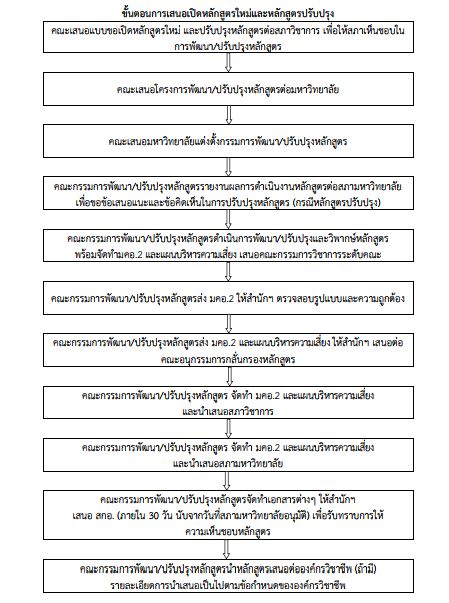 การดำเนินการตามระบบ    1. เมื่อครบรอบระยะเวลาดำเนินการปรับปรุงหลักสูตรในปี พ.ศ.2559 หลักสูตรวิทยาการคอมพิวเตอร์ได้จัดประชุมวางแผนการปรับปรุงหลักสูตรตามรอบระยะเวลาที่กำหนดใน TQF โดยทบทวนความสอดคลองกับนโยบายการพัฒนาการศึกษาของมหาวิทยาลัย และความต้องการกําลังคนของตลาดแรงงาน ศักยภาพและความพร้อม ในการดําเนินการของหลักสูตร ทั้งด้านคณาจารย์ ทรัพยากรสนับสนุนการเรียนการสอน งบประมาณและปัจจัยเกื้อหนุน ผลการประเมินหลักสูตรจากนักศึกษา และอาจารย์ 2.หลักสูตรสำรวจคุณลักษณะที่พึงประสงค์ และความต้องการเข้าศึกษาในหลักสูตร โดยมีคุณลักษณะบัณฑิตที่พึงประสงค์ของหลักสูตรดังนี้ ผู้ใช้บัณฑิตต้องการให้บัณฑิตมีคุณลักษณะทั้ง 5 ด้าน อยู่ในระดับมาก (4.46) เมื่อจำแนกในแต่ละด้านพบว่าคุณลักษณะบัณฑิตที่ผู้ใช้บัณฑิตต้องการเรียงลำดับได้ดังนี้ ด้านคุณธรรมจริยธรรม ด้านทักษะทางปัญญา ด้านทักษะ  ความต้องการในการเข้าศึกษาในหลักสูตรมีผลดังนี้ มีผู้ต้องการศึกษาต่อในระดับปริญญาตรีหลักสูตรวิทยาศาสตรบัณฑิตสาขาวิทยาการคอมพิวเตอร์ จำนวน 120 คน คิดเป็นร้อยละ 92.31 จากจำนวนผู้ตอบแบบสอบถามจำนวน 130 คน 3. หลักสูตรวิทยาการคอมพิวเตอร์เสนอโครงการปรับปรุงหลักสูตรต่อมหาวิทยาลัย ผ่านคณะกรรมการวิชาการคณะ 4. มหาวิทยาลัยแต่งตั้งคณะกรรมการปรับปรุงหลักสูตรตามที่หลักสูตรเสนอ (เอกสารแนบคำสั่งแต่งตั้งกรรมการปรับปรุงหลักสูตร)5. หลักสูตรวิทยาการคอมพิวเตอร์นำเสนอต่อกรรมการวิชาการของมหาวิทยาลัย 6. คณะกรรมการปรับปรุงหลักสูตร จัดทำเอกสาร มคอ.2  จัดให้มีการวิพากษ์หลักสูตร โดย คณะกรรมการปรับปรุงหลักสูตร ผู้เชี่ยวชาญหรือผู้ทรงคุณวุฒิ  ผู้ใช้บัณฑิต นักศึกษาปัจจุบัน ศิษย์เก่า 7. คณะกรรมการปรับปรุงหลักสูตร จัดทำแผนบริหารความเสี่ยง เพื่อศึกษาผลกระทบที่จะเกิดขึ้นในอนาคต เพื่อเตรียมการวางแผนป้องกันการสูญเสียที่จะเกิดขึ้น เช่น จำนวนนักศึกษาไม่เป็นไปตามแผนการรับในแต่ละปีการศึกษา 8. คณะกรรมการปรับปรุงหลักสูตร นำเสนอสภาวิชาการให้ความเห็นชอบในการประชุมครั้งที่ 10/2559 วันที่ 19 ตุลาคม 2559 9. คณะกรรมการปรับปรุงหลักสูตร นำเสนอต่อสภามหาวิทยาลัยในการประชุมครั้งที่ 11/2559 วันที่ 3 พฤศจิกายน 2559 10. คณะกรรมการปรับปรุงหลักสูตร ปรับแก้ไข มคอ.2 ตามข้อเสนอแนะของสภามหาวิทยาลัย และเตรียมเอกสารที่ต้องเสนอ สกอ. ส่งสํานักส่งเสริมวิชาการและงานทะเบียน ภายใน 10 วัน หลังจากหลักสูตรได้อนุมัติจากสภามหาวิทยาลัยเครื่องมือหรือวิธีการประเมินกระบวนการ(ตอบตัวชี้วัดความสำเร็จของระบบ)    ประชุมอาจารย์ประจำหลักสูตรเพื่ออธิปราย และแสดงความคิดเห็น เพื่อประเมินกระบวนการ และขั้นตอนในการปรับปรุงหลักสูตร ผลการประเมินกระบวนการ    หลักสูตรได้รับการปรับปรุงตามรอบระยะเวลาที่กำหนดและผ่านความเห็นชอบจากสภามหาวิทยาลัย ในการประชุมครั้งที่ 11/2559 วันที่ 3 พฤศจิกายน 2559 การปรับปรุงพัฒนากระบวนการจากผลการประเมิน    หลักสูตรกำหนดแผนและระยะเวลาการทำงานในแต่ละขั้นตอนให้ชัดเจนและต้องทำให้แล้วเสร็จในแต่ละระยะเวลาที่กำหนดในแต่ละขั้นตอนผลที่เกิดจากการปรับปรุงพัฒนากระบวนการ    -- การปรับปรุงหลักสูตรให้ทันสมัยตามความก้าวหน้าในศาสตร์นั้นๆเป้าหมายของระบบ (เกณฑ์ตัวชี้วัดความสำเร็จของระบบ)    ค่าเฉลี่ยความพึงพอใจของนักศึกษาต่อสาระวิชาในหลักสูตร ไม่น้อยกว่า 3.51ระบบและกลไก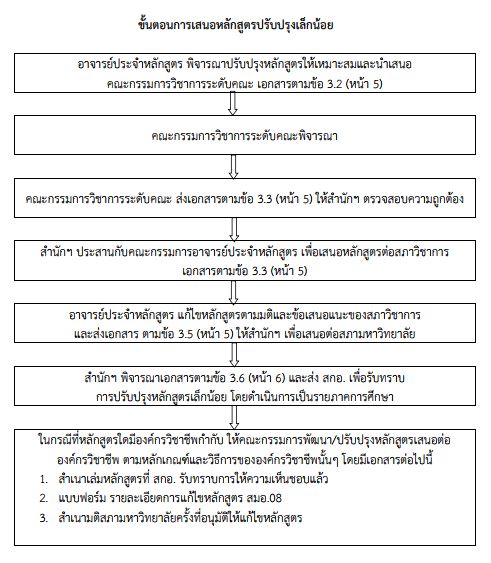 การดำเนินการตามระบบอาจารย์ประจำหลักสูตร ได้มีการปรับปรุง สาระของรายวิชา ให้มีความทันสมัยอยู่เสมอ โดยมีการดำเนินการตามขั้นตอนต่อไปนี้1. อาจารย์ประจำหลักสูตร จัดประชุมเพื่อพิจารณา สาระใน มคอ.5 ในแต่ละรายวิชา เพื่อพิจารณา ปัญหาข้อเสนอแนะ เนื้อหารายวิชา กระบวนการเรียนการสอน และการวัดและประเมินผลว่าเป็นไปตามวัตถุประสงค์ของรายวิชาหรือไม่ อย่างไร เพื่อนำปัญหาข้อเสนอแนะ มาใช้ในการปรับปรุงรายวิชาในหลักสูตร ให้มีความทันสมัย โดยมีการดำเนินการในปีการศึกษา 2559 ดังนี้ 1.1  ปรับรหัสวิชาให้สอดคล้องกับรหัสวิชาใหม่ที่มหาวิทยาลัยกำหนด จำนวน 52 รายวิชา 1.2  ปรับรหัสวิชา ชื่อวิชา และคำอธิบายรายวิชา รหัสวิชา 4123354 รายวิชาเทคโนโลยีเชิงวัตถุ ปรับเป็น  SCS205 การวิเคราะห์และออกแบบเชิงวัตถุ  และปรับคำอธิบายรายวิชา โดยตัดข้อความ การทำโอเวอร์โหลดดิ้งและโอเวอร์รายดิ้ง การออกแบบเชิงวัตถุด้วยภาษายูเอ็มแอล  แทนด้วยข้อความ คุณสมบัติ โพลิมอร์ฟิซึม ฝึกวิเคราะห์และออกแบบเชิงวัตถุโดยใช้เครื่องมือที่เหมาะสม1.3 ปรับรหัสวิชา ชื่อวิชา และคำอธิบายรายวิชา รหัสวิชา 4092601 พีชคณิตเชิงเส้น เป็น SMS109 พีชคณิตเชิงเส้นและการประยุกต์ และปรับคำอธิบายรายวิชาโดยตัดข้อความ เวกเตอร์ เวกเตอร์สเปซ ฐานมิติ การแปลงเชิงเส้น และการเจนเนอรัลไลซ์อินเวอร์สของเมทริกซ์ ความคล้ายคลึงของแคโนนิคัลฟอร์ม ฟอร์มสมมูลเชิงวิธีจัดหมู่ ออก และเพิ่มข้อความ  เวกเตอร์และปริภูมิเวกเตอร์ ฐานและมิติ การแปลงเชิงเส้น ค่าเฉพาะและเวกเตอร์เฉพาะ การประยุกต์ของพีชคณิตเชิงเส้น1.4  ปรับรหัสวิชา และคำอธิบายรายวิชา รหัสวิชา 4123757 การศึกษาเฉพาะเรื่องด้านวิทยาการคอมพิวเตอร์ โดยปรับเป็น SCS322 การศึกษาเฉพาะเรื่องด้านวิทยาการคอมพิวเตอร์ และปรับคำอธิบายรายวิชาโดยเพิ่มข้อความ ทั้งภาษาไทยและภาษาอังกฤษและเผยแพร่องค์ความรู้ผ่านสื่อต่างๆทั้งออนไลน์และออฟไลน์1.5  ปรับรหัสวิชา และคำอธิบายรายวิชา รหัสวิชา 4121106 ภาษาอังกฤษสำหรับวิทยาการคอมพิวเตอร์ โดยปรับเป็น SCS325 ภาษาอังกฤษสำหรับวิทยาการคอมพิวเตอร์ ปรับคำอธิบายรายวิชาโดยเพิ่มข้อความ การใช้ภาษาอังกฤษในการทำงาน การอ่านข่าว บล็อก เว็บไซต์ และการค้นหาความรู้ที่เกี่ยวกับวิชาชีพด้านวิทยาการคอมพิวเตอร์  การเขียนรายงาน การนำเสนองาน เพิ่มรายวิชาเลือกใหม่จำนวน 9 รายวิชา1.7  เพิ่มและปรับแผนที่การกระจายความรับผิดชอบมาตรฐานผลการเรียนรู้จากหลักสูตรสู่รายวิชา จำนวน 61 รายวิชา1.8 ปรับลำดับการศึกษารายวิชาในแผนการเรียนตามความเหมาะสม  โดยหลักสูตรนำเสนอสภาวิชาการในการประชุมครั้งที่ 8/2559 วันที่ 17 สิงหาคม 2559  และ  หลักสูตรนำเสนอสภามหาวิทยาลัยในการประชุมครั้งที่ 10/2559 วันที่ 6 ตุลาคม 2559เครื่องมือหรือวิธีการประเมินกระบวนการ(ตอบตัวชี้วัดความสำเร็จของระบบ)ประชุมอาจารย์ประจำหลักสูตรเพื่ออธิปราย และแสดงความคิดเห็น เพื่อประเมินกระบวนการ และขั้นตอนในการออกแบบและพัฒนาหลักสูตร ว่ามีความเหมาะสมหรือไม่อย่างไร และพิจารณาปรับปรุงกระบวนการ การออกแบบแบบพัฒนาหลักสูตรผลการประเมินกระบวนการ              หลักสูตรได้มีการปรับปรุงหลักสูตรให้มีความทันสมัย เป็นไปตามระบบและกลไกที่วางไว้การปรับปรุงพัฒนากระบวนการจากผลการประเมิน    กำหนดให้ในการประชุมคณะกรรมการบริหารหลักสูตรแต่ละครั้ง ให้เพิ่มวาระเรื่องการพิจารณาเรื่องการปรับปรุงหลักสูตรให้มีความทันสมัย เพื่อให้ผู้สอนได้อภิปราย และแสดงความคิดเห็นในเนื้อหาสาระรายวิชาที่สอน เพื่อให้มีความสอดคล้องกับวิทยาการที่เปลี่ยนแปลงผลที่เกิดจากการปรับปรุงพัฒนากระบวนการ   ค่าเฉลี่ยความพึงพอใจของนักศึกษาต่อสาระวิชาในหลักสูตร มากกว่า 3.51รายการหลักฐานอ้างอิงตัวบ่งชี้ที่ 5.2 การวางระบบผู้สอนและกระบวนการจัดการเรียนการสอนผลการดำเนินงานในปีการศึกษา 2559 หลักสูตรวิทยาการคอมพิวเตอร์ มีการวางระบบผู้สอน ตามระบบกลไกที่ทางมหาวิทยาลัยกำหนด เพื่อให้ได้ผู้สอนที่มีประสบการณ์ และความรู้ที่เหมาะสมในแต่ละรายวิชา และทางหลักสูตรมีการจัดกระบวนการเรียนการสอนให้สอดคล้องกับ มคอ.2 ของหลักสูตร โดยมีการดำเนินการดังต่อไปนี้- การกำหนดผู้สอนเป้าหมายของระบบ(เกณฑ์ตัวชี้วัดความสำเร็จของระบบ)    ค่าเฉลี่ยความพึงพอใจของอาจารย์ต่อระบบการจัดผู้สอน ไม่น้อยกว่า 3.51ระบบและกลไกสำนักส่งเสริมวิชาการและงานทะเบียนส่งแผนการเรียนให้คณะ คณะส่งให้หลักสูตรทบทวนแผนการเรียนสำนักส่งเสริมวิชาการและงานทะเบียนส่งรายชื่อรายวิชาให้คณะดำเนินการจัดผู้สอนคณะส่งรายชื่อวิชาให้คณะกรรมการบริหารหลักสูตรดำเนินการจัดผู้สอนคณะกรรมการบริหารหลักสูตรประชุมเพื่อพิจารณาจัดผู้สอน  คณะกรรมการบริหารหลักสูตรส่งรายชื่อผู้สอนให้คณะกรรมการวิชาการคณะเพื่อพิจารณาคณะส่งรายชื่อผู้สอนให้สำนักส่งเสริมวิชาการพิจารณาสำนักส่งเสริมวิชาการและงานทะเบียนประกาศรายชื่อผู้สอน เวลาการสอน เวลาการสอบ การดำเนินการตามระบบ    ในแต่ละภาคการศึกษา กรรมการบริหารหลักสูตร ได้ดำเนินวางระบบผู้สอน เพื่อให้การเรียนการสอนเกิดประสิทธิภาพสูงสุด โดยดำเนินการตามขั้นตอนดังนี้อาจารย์ประจำหลักสูตรดำเนินการจัดผู้สอนในแต่ละรายวิชา ตามระบบและกลไกการจัดผู้สอนโดยพิจารณาแผนการเรียนของนักศึกษาแต่ละหมู่เรียน และรายวิชาที่เปิดการเรียนการสอนในแต่ละภาคเรียน ตามที่สำนักส่งเสริมวิชาการและงานทะเบียน และคณะ ส่งมาให้สาขาวิชาพิจารณา     2.   คณะกรรมการบริหารหลักสูตรประชุมเพื่อพิจารณาจัดผู้สอน  โดยพิจารณาผู้สอนที่มีความรู้ความชำนาญและมีประสบการณ์ในวิชานั้น ๆ เพื่อให้นักศึกษาเรียนจากผู้สอนที่มีความชำนาญหลากหลายกรณีที่ผู้สอนยังไม่มีประสบการณ์สอนในรายวิชาที่สอน ก็กำหนดให้สอนร่วมกับอาจารย์ผู้สอนที่มีประสบการณ์  กำหนดให้อาจารย์ผู้สอน สอนไม่เกิน 3 รายวิชาในแต่ละภาคการศึกษา   กำหนดให้อาจารย์ผู้สอน สอนในรายวิชาเดิมไม่เกิน 3 ภาคการศึกษาติดต่อกัน เพื่อเปิดโอกาสให้อาจารย์ท่านอื่นได้สอนวิชาได้หลากหลาย   4.  คณะกรรมการบริหารหลักสูตรส่งรายชื่อผู้สอนให้คณะกรรมการวิชาการคณะเพื่อพิจารณา   5.  คณะส่งรายชื่อผู้สอนให้สำนักส่งเสริมวิชาการพิจารณา   6.  สำนักส่งเสริมวิชาการและงานทะเบียนประกาศรายชื่อผู้สอน เวลาการสอน เวลาการสอบ เครื่องมือหรือวิธีการประเมินกระบวนการ(ตอบตัวชี้วัดความสำเร็จของระบบ)ประชุมอาจารย์ประจำหลักสูตรเพื่ออธิปราย และแสดงความคิดเห็น เพื่อประเมินกระบวนการ และขั้นตอนในการวางระบบผู้สอนผลการประเมินกระบวนการ              มีการดำเนินการตามระบบและกลไกการวางผู้สอนการปรับปรุงพัฒนากระบวนการจากผลการประเมิน    มีการปรับปรุงกระบวนการวางระบบผู้สอนเพิ่มเติม โดยให้พิจารณาภาระงานสอนของผู้สอนประกอบ และกำหนดให้ผู้สอนสอนวิชาเดิมไม่เกินกว่า 3 ปีการศึกษา และให้มีการทบทวนการจัดผู้สอนและภาระงานอีกครั้งก่อนเปิดภาคการศึกษาผลที่เกิดจากการปรับปรุงพัฒนากระบวนการ   ค่าเฉลี่ยความพึงพอใจของอาจารย์ต่อระบบการจัดผู้สอนเท่ากับ 4.51- การกำกับ ติดตาม และตรวจสอบการจัดทำแผนการเรียนรู้ (มคอ.3 และ มคอ.4) และการจัดการเรียนการสอนเป้าหมายของระบบ(เกณฑ์ตัวชี้วัดความสำเร็จของระบบ)              ค่าเฉลี่ยความพึงพอใจของนักศึกษาต่อคุณภาพการสอน ไม่น้อยกว่า 3.51ระบบและกลไกอาจารย์ผู้สอนจัดทำรายละเอียดของรายวิชา(มคอ.3) และรายละเอียดประสบการณ์ภาคสนาม (มคอ.4)อาจารย์ผู้สอนส่งรายละเอียดของรายวิชา(มคอ.3) และรายละเอียดประสบการณ์ภาคสนาม   (มคอ.4)  ในระบบ CMS โดยได้รับการตรวจสอบและยืนยันจากประธานหลักสูตรและคณะอาจารย์ผู้สอนดำเนินการจัดการสอนตามที่ระบุใน (มคอ.3) และ (มคอ.4)5.  อาจารย์ผู้สอนจัดกิจกรรมเตรียมความพร้อมทางการเรียน กิจกรรมเพิ่มศักยภาพนักศึกษาระหว่างเรียน การส่งเสริมความสามารถพิเศษ คุณลักษณะที่เอื้อต่อการทำงาน 6.  อาจารย์ผู้สอนจัดกิจกรรมโดยการเชิญผู้ทรงคุณวุฒิภายนอก/ผู้ประกอบการ การศึกษาดูงาน เน้นการปฏิบัติ7.  หลักสูตรมีการจัดการเกี่ยวกับการกำหนดมาตรฐานแหล่งฝึกประสบการณ์วิชาชีพและคัดเลือกสถานประกอบการที่จะให้นักศึกษาเข้าปฏิบัติงานสหกิจ และมีระบบการติดตามและประเมินผลการปฏิบัติงานของนักศึกษาสหกิจศึกษา8.  หลักสูตรมีการส่งเสริมให้อาจารย์ทำวิจัยเพื่อพัฒนานักศึกษา9.  หลักสูตรมีการบูรณาการกระบวนการบริการวิชาการ  การวิจัย และ การทำนุบำรุงศิลปวัฒนธรรม ในกระบวนการจัดการเรียนการสอน10. อาจารย์ผู้สอนจัดทำรายงานผลการดำเนินงานของรายวิชา(มคอ.5) และรายงานผลการดำเนินงานภาคสนาม (มคอ.6)11.อาจารย์ผู้สอนส่งรายงานผลการดำเนินงานของรายวิชา(มคอ.5) และรายงานผลการดำเนินงานภาคสนาม (มคอ.4) .ในระบบ CMS โดยได้รับการตรวจสอบและยืนยันจากประธานหลักสูตรและคณะการดำเนินการตามระบบ    ในปีการศึกษา 2559 หลักสูตรมีการดำเนินการจัดการเรียนการสอน โดยดำเนินการตามขั้นตอนดังนี้1. อาจารย์ผู้สอนจัดทำรายละเอียดของรายวิชา(มคอ.3) และรายละเอียดประสบการณ์ภาคสนาม (มคอ.4) ก่อนเปิดภาคการศึกษาครบถ้วนทุกวิชา  โดยในปีการศึกษา 2559 มีรายวิชาที่เปิดสอนในภาคการศึกษาที่ 1/2559 จำนวน 22 รายวิชา และในภาค 2/2559 จำนวน 23 รายวิชา 2. อาจารย์ผู้สอนส่งรายละเอียดของรายวิชา(มคอ.3) และรายละเอียดประสบการณ์ภาคสนาม    (มคอ.4) ในระบบ CMS 3. ประธานหลักสูตรและคณะ ตรวจสอบสาระใน มคอ.3 และยืนยันจากส่งในระบบ CMS 4. อาจารย์ผู้สอนดำเนินการจัดการสอนตามที่ระบุใน ( มคอ.3) และ (มคอ.4)    5. อาจารย์ผู้สอนจัดกิจกรรมเตรียมความพร้อมทางการเรียน กิจกรรมเพิ่มศักยภาพนักศึกษาระหว่างเรียน การส่งเสริมความสามารถพิเศษ คุณลักษณะที่เอื้อต่อการทำงาน โดยในปีการศึกษาหลักสูตรได้จัดโครงการเพื่อส่งเสริมคุณลักษณะของนักศึกษาในด้านต่างๆดังนี้5.1 โครงการเตรียมความพร้อมนักศึกษาวิทยาการคอมพิวเตอร์	5.2 โครงการปฐมนิเทศนักศึกษาใหม่ของหลักสูตรวิทยาการคอมพิวเตอร์	5.3 โครงการปัจฉิมนิเทศหลักสูตรวิทยาการคอมพิวเตอร์	5.4 โครงการเตรียมความพร้อมเพื่อสหกิจศึกษาและสัมมนาสหกิจศึกษาหลักสูตรวิทยาการคอมพิวเตอร์	5.5 โครงการพัฒนาศักยภาพนักศึกษาวิทยาการคอมพิวเตอร์สู่ประชาคมอาเซียน	5.6 โครงการพัฒนาศักยภาพการพัฒนาโปรแกรมคอมพิวเตอร์นักศึกษา หลักสูตรวิทยาการคอมพิวเตอร์	5.7 โครงการพัฒนาคุณธรรมและจริยธรรมนักศึกษาหลักสูตรวิทยาการคอมพิวเตอร์	5.8 โครงการการเรียนรู้เชิงผลิตภาพ (Productive Learning)6.  ผู้สอนจัดกิจกรรมโดยการศึกษาดูงาน โดยมีรายละเอียดดังนี้    นำนักศึกษาศึกษาดูงาน ในโครงการศึกษาดูงานวิทยาการคอมพิวเตอร์ ณ องค์การพิพิธภัณฑ์วิทยาศาสตร์แห่งชาติ 7. หลักสูตรมีการจัดการเกี่ยวกับการกำหนดมาตรฐานแหล่งฝึกประสบการณ์วิชาชีพและคัดเลือกสถานประกอบการที่จะให้นักศึกษาเข้าปฏิบัติงานสหกิจ และมีระบบการติดตามและประเมินผลการปฏิบัติงานของนักศึกษาสหกิจศึกษา โดยมีการดำเนินการดังนี้ มีกระบวนการเตรียมความพร้อมสำหรับนักศึกษาที่จะปฏิบัติสหกิจศึกษา ในรายวิชา การเตรียมความพร้อมสหกิจศึกษาวิทยาการคอมพิวเตอร์ และให้นักศึกษาเข้าร่วมอบรมการเตรียมความพร้อมนักศึกษาสหกิจศึกษาที่ทางมหาวิทยาลัยจัด มีการส่งเสริมให้อาจารย์ในสาขาวิชาเข้าอบรมหลักสูตรคณาจารย์นิเทศสหกิจศึกษา เพื่อให้อาจารย์เข้าใจกระบวนการ มาตรฐานสหกิจศึกษา เข้าใจบทบาทและหน้าที่ของคณาจารย์นิเทศ ให้คณาจารย์นิเทศติดต่อประสานงานสถานประกอบการเพื่อให้ความรู้และทำความเข้าใจเกี่ยวกับสหกิจศึกษา รวมทั้งคัดเลือกสถานประกอบการ นักศึกษามีการปฏิบัติสหกิจศึกษาจำนวน 16 สัปดาห์ และมีการจัดทำโครงงานตามที่สถานประกอบการมอบหมาย และมีการติดตามจากคณาจารย์นิเทศ จำนวน 3 ครั้ง มีการประเมินผลการปฏิบัติงานนักศึกษา โดยสถานประกอบการและคณาจารย์นิเทศหลักสูตรมีการส่งเสริมให้อาจารย์ทำวิจัยเพื่อพัฒนานักศึกษา โดยมี อาจารย์ดาวรถา วีระพันธ์ดำเนินการวิจัยเรื่องการพัฒนาบทเรียนคอมพิวเตอร์ช่วยสอนเรื่อง พรบ.ว่าด้วยการกระทำความผิดเกี่ยวกับคอมพิวเตอร์ 9.	อาจารย์ผู้สอนจัดทำรายงานผลการดำเนินงานของรายวิชา(มคอ.5) และรายงานผลการดำเนินงานภาคสนาม (มคอ.6) วิชา  โดยในปีการศึกษา 2559 มีรายวิชาที่เปิดสอนในภาคการศึกษาที่ 1/2559 จำนวน 22 รายวิชา และในภาค 2/2559 จำนวน 23 รายวิชา  อาจารย์ผู้สอนส่งรายงานผลการดำเนินงานของรายวิชา(มคอ.5) และรายงานผลการดำเนินงานภาคสนาม (มคอ.6) .ในระบบ CMS โดยได้รับการยืนยันจากประธานหลักสูตรและคณะ เครื่องมือหรือวิธีการประเมินกระบวนการ(ตอบตัวชี้วัดความสำเร็จของระบบ)ประชุมอาจารย์ประจำหลักสูตรเพื่ออธิปราย และแสดงความคิดเห็น เพื่อประเมินกระบวนการ และขั้นตอนในการจัดการเรียนการสอนผลการประเมินกระบวนการ              มีการดำเนินการตามระบบและกลไกการจัดการเรียนการสอนการปรับปรุงพัฒนากระบวนการจากผลการประเมิน    ในรายวิชาหมวดภาคสนาม มีการกำหนดให้นักศึกษาออกปฏิบัติสหกิจศึกษา เป็นระยะเวลา 16 สัปดาห์ เพื่อให้นักศึกษาได้บูรณาการความรู้กับการทำงาน และได้ปฏิบัติงานจริงเสมือนเป็นพนักงานชั่วคราวในสถานประกอบการผลที่เกิดจากการปรับปรุงพัฒนากระบวนการ              ค่าเฉลี่ยความพึงพอใจของนักศึกษาต่อคุณภาพการสอนเท่ากับ 4.31- การจัดการเรียนการสอนในระดับปริญญาตรีที่มีการบูรณาการกับการวิจัย การบริการวิชาการทางสังคม และการทำนุบำรุงศิลปะและวัฒนธรรมเป้าหมายของระบบ(เกณฑ์ตัวชี้วัดความสำเร็จของระบบ)    ค่าเฉลี่ยความพึงพอใจของผู้เข้าร่วมโครงการการบริการวิชาการ ไม่น้อยกว่า 3.51ระบบและกลไก คณะกรรมการบริหารหลักสูตรจัดประชุม เพื่อร่วมพิจารณากระบวนการจัดการเรียนการสอนว่าสามารถบูรณาการรายวิชาใดบ้างกับการวิจัย การบริการวิชาการทางสังคม และการทำนุบำรุงศิลปะและวัฒนธรรม โดยให้กรรมการอธิปราย และแสดงความคิดเห็นคณะกรรมการบริหารหลักสูตรจัดประชุม เพื่อจัดทำโครงการในสนับสนุนกระบวนการเรียนการการสอนเพื่อบูรณาการรายวิชาการวิจัย การบริการวิชาการทางสังคม และการทำนุบำรุงศิลปะและวัฒนธรรม คณะกรรมการบริหารหลักสูตรเสนอโครงการต่อมหาวิทยาลัยเพื่อขออนุมัติเงินตามโครงการคณะกรรมการบริหารหลักสูตรเสนอแต่งตั้งคณะกรรมการดำเนินงานโครงการคณะกรรมการดำเนินงานโครงการ ดำเนินการโครงการภายในระยะเวลาที่กำหนดคณะกรรมการดำเนินงานโครงการ ประเมินผลการดำเนินงานตามโครงการการดำเนินการตามระบบ              1. เมื่อสิ้นปีการศึกษา คณะกรรมการบริหารหลักสูตรจัดประชุม เพื่อร่วมพิจารณากระบวนการจัดการเรียนการสอนว่าสามารถบูรณาการรายวิชาใดบ้างกับการวิจัย การบริการวิชาการทางสังคม และการทำนุบำรุงศิลปะและวัฒนธรรม โดยให้กรรมการอธิปราย และแสดงความคิดเห็น              2. คณะกรรมการบริหารหลักสูตรจัดประชุม เพื่อจัดทำโครงการในสนับสนุนกระบวนการเรียนการการสอนเพื่อบูรณาการรายวิชาการวิจัย การบริการวิชาการทางสังคม และการทำนุบำรุงศิลปะและวัฒนธรรม โดยกำหนดโครงการดังนี้2.1 รายวิชาจรรยาบรรณทางวิชาชีพและกฎหมายด้านคอมพิวเตอร์ สอนโดยอาจารย์ดาวรถา วีระพันธ์  ทำวิจัยเรื่อง การพัฒนาบทเรียนคอมพิวเตอร์ช่วยสอนเรื่อง พรบ.ว่าด้วยการกระทำความผิดเกี่ยวกับคอมพิวเตอร์ เพื่อนำมาใช้ในการเรียนการสอน2.3 รายวิชาคอมพิวเตอร์กราฟิกส์ สอนโดยอาจารย์วิศรุต  ขวัญคุ้ม ได้ดำเนินโครงการบริการวิชาการทางสังคม โดยจัดอบรมโครงการอบรมเชิงปฏิบัติการการใช้โปรแกรม Adobe Flash Player ในการพัฒนาชิ้นงาน โดยจัดอบรมให้นักเรียนโรงเรียนสังข์อำวิทยา ตำบลคลองสอง อำเภอคลองหลวง จังหวัดปทุมธานี2.4 รายวิชาคอมพิวเตอร์กราฟิกส์ สอนโดยอาจารย์วิศรุต  ขวัญคุ้ม โครงการประกวดสื่อประเพณีและวัฒนธรรมไทยบูรณาการกับการทำนุบำรุงศิลปะและวัฒนธรรม โดยจัดประกวดการออกแบบโปสเตอร์ประเพณีวันสงกรานต์3. คณะกรรมการบริหารหลักสูตรเสนอโครงการต่อมหาวิทยาลัยเพื่อขออนุมัติเงินตามโครงการ4. คณะกรรมการบริหารหลักสูตรเสนอแต่งตั้งคณะกรรมการดำเนินงานโครงการ5. คณะกรรมการดำเนินงานโครงการ ดำเนินการโครงการภายในระยะเวลาที่กำหนด6. คณะกรรมการดำเนินงานโครงการ ประเมินผลการดำเนินงานตามโครงการเครื่องมือหรือวิธีการประเมินกระบวนการ(ตอบตัวชี้วัดความสำเร็จของระบบ)    แบบสอบถามความพึงพอใจของผู้เข้าร่วมโครงการผลการประเมินกระบวนการ              มีการดำเนินการตามระบบและกลไกการจัดการเรียนการสอนที่มีการบูรณาการกับการวิจัย การบริการวิชาการทางสังคม และการทำนุบำรุงศิลปะและวัฒนธรรมการปรับปรุงพัฒนากระบวนการจากผลการประเมิน    กำหนดให้มีการบูรณการกับรายวิชาให้หลากหลายมากขึ้นผลที่เกิดจากการปรับปรุงพัฒนากระบวนการ              ค่าเฉลี่ยความพึงพอใจของผู้เข้าร่วมโครงการมากกว่า 3.51รายการหลักฐานอ้างอิงตัวบ่งชี้ที่ 5.3 การประเมินผู้เรียนผลการดำเนินงานในการประเมินผู้เรียนนั้นเป็นการประเมินผลนักศึกษา มีจุดมุ่งหมาย 3 ประการ คือ 1. เพื่อให้ข้อมูลสารสนเทศที่เป็นประโยชน์ต่อการปรับปรุงการเรียนการสอนของผู้สอน และนำไปสู่การพัฒนาการเรียนรู้ของนักศึกษา (Assessment for learning)  2. เป็นการประเมินที่ทำให้นักศึกษาสามารถประเมินตนเองเป็น  และมีการนำผลการประเมินไปใช้ในการพัฒนาวิธีการเรียนของตนเองใหม่จนเกิดการเรียนรู้ (Assessment as learning)  และ 3. เป็นการประเมินผลการเรียนรู้ของนักศึกษาที่แสดงผลลัพธ์การเรียนรู้ที่คาดหวังของหลักสูตร (Assessment of learning) โดยเน้นการได้ข้อมูลเกี่ยวกับสัมฤทธิผลการเรียนรู้ของนักศึกษา ดังนั้นในการจัดการเรียนการสอนของหลักสูตรจึงส่งเสริมให้มีระบบและกลไกที่เป็นแนวทางในการใช้การประเมิน ให้ความสำคัญกับการกำหนดเกณฑ์การประเมิน วิธีการประเมินเครื่องมือประเมินที่มีคุณภาพ และวิธีการให้เกรดที่สะท้อนผลการเรียนรู้ได้อย่างเหมาะสม มีการกำกับให้มีการประเมินตามสภาพจริง (Authentic Assessment) มีการใช้วิธีการประเมินที่หลากหลาย ให้ผลการประเมินที่สะท้อนความสามารถในการปฏิบัติงานในโลกแห่งความเป็นจริง (Real World) และมีวิธีการให้ข้อมูลป้อนกลับ (Feedback) ที่ทำให้นักศึกษาสามารถแก้ไขจุดอ่อนหรือเสริมจุดแข็งของตนเองได้ ให้ผลการประเมินที่สะท้อนระดับความสามารถที่แท้จริงของนักศึกษาในการรายงานการดำเนินงานตามตัวบ่งชี้นี้ ได้อธิบายกระบวนการหรือแสดงผลการดำเนินงานที่ครอบคลุมประเด็นต่อไปนี้1.	การประเมินผลการเรียนรู้ตามกรอบมาตรฐานคุณวุฒิระดับอุดมศึกษาแห่งชาติ2.	การตรวจสอบการประเมินผลการเรียนรู้ของนักศึกษา3.	การกำกับการประเมินการจัดการเรียนการสอนและประเมินหลักสูตร (มคอ.5  มคอ.6  และ มคอ.7)- การประเมินผลการเรียนรู้ตามกรอบมาตรฐานคุณวุฒิระดับอุดมศึกษาแห่งชาติ     	หลักสูตรได้มีการประเมินผลการเรียนรู้ตามกรอบมาตรฐานคุณวุฒิระดับอุดมศึกษาแห่งชาติ (TQF)  โดยมีการตรวจสอบการประเมินผลการเรียนรู้ของนักศึกษา การกำกับการประเมินการจัดการเรียนการสอน และประเมินหลักสูตร โดยในปีการศึกษา 2558 หลักสูตรได้ชี้แจงอาจารย์ประจำหลักสูตรประชุมคณะกรรมการประจำหลักสูตร เพื่อวางเกณฑ์การประเมินนักศึกษาให้สอดคล้องตามกรอบมาตรฐานคุณวุฒิระดับอุดมศึกษาแห่งชาติ (TQF) ของหลักสูตร โดยประชุม/ชี้แจง เกณฑ์การประเมินนักศึกษาต่ออาจารย์ผู้รับผิดชอบรายวิชาของหลักสูตรที่จัดการเรียนการสอนในภาคการศึกษานั้นๆ ซึ่งพิจารณาเพื่อประเมินผลการเรียนรู้ 5 ด้าน ตามกรอบมาตรฐานคุณวุฒิระดับอุดมศึกษาแห่งชาติ (TQF) ที่หลักสูตรได้กำหนดไว้ เพื่อนำเกณฑ์ไปปฏิบัติ/จัดทำ มคอ.3, มคอ.4 เป้าหมายของระบบ (เกณฑ์ตัวชี้วัดความสำเร็จของระบบ)ผลการประเมินการเรียนรู้ใน มคอ.3 และ มคอ.4 เป็นไปตามกรอบที่กำหนดไว้ใน มคอ.2 ร้อยละ 100ระบบและกลไกการดำเนินการตามระบบ1. ประชุมคณะกรรมการบริหารหลักสูตร เพื่อกำหนดนโยบายคุณภาพการกำกับดูแลการจัดการเรียนการสอนและการวัดประเมินผลตามกรอบมาตรฐานคุณวุฒิระดับอุดมศึกษาแห่งชาติ (TQF) โดยให้อาจารย์ผู้สอนได้กำหนดวิธีการวัดและประเมินผลตามจุดเน้นของรายวิชาในคุณลักษณะ 5 ด้าน (Curriculum Mapping) ที่กำหนดไว้ใน มคอ.22. อาจารย์ผู้สอนดำเนินการจัดทำรายละเอียดของรายวิชา (มคอ.3 และ มคอ.4) โดยกำหนดรายละเอียดการประเมินนักศึกษาตามคุณลักษณะ 5 ด้าน ตามกรอบมาตรฐานคุณวุฒิที่ระบุไว้ใน มคอ.2 ของหลักสูตร โดยระบุแผนการสอน จำนวนชั่วโมงเรียน กิจกรรมการเรียนการสอน เครื่องมือการประเมิน และวิธีการวัดผลประเมินผล ตามสัดส่วนน้ำหนักขององค์ประกอบการประเมินให้สอดคล้องกับ Curriculum Mapping ของรายวิชา ในกรณีที่มีนักศึกษาหลายกลุ่มหรือมีอาจารย์ผู้สอนหลายคนในรายวิชาเดียวกัน ต้องมีการวางแผนตกลงกันเรื่องเกณฑ์การประเมินให้สอดคล้องกันและมีมาตรฐานเดียวกัน 3. อาจารย์ผู้สอนแจ้งแผนการเรียนของรายวิชา วิธีการประเมิน กิจกรรมการเรียนการสอน และเครื่องมือการประเมินให้กับนักศึกษาในสัปดาห์แรกของภาคเรียน เพื่อให้นักศึกษาทราบถึงเกณฑ์การตัดเกรดและวางแผนการเรียนอย่างเหมาะสม4. อาจารย์ผู้สอน ดำเนินการสอนตามกิจกรรมการเรียนการสอนที่กำหนดไว้ใน มคอ.3 และ มคอ.4 อาจารย์ผู้สอนในแต่ละรายวิชาให้ข้อมูลป้อนกลับ (feedback) เกี่ยวกับผลคะแนนที่นักศึกษาทำได้อย่างสม่ำเสมอ โดยเฉพาะคะแนนสอบกลางภาคและคะแนนเก็บสะสมรวมก่อนสอบปลายภาค เพื่อให้นักศึกษาสามารถตัดสินใจในการเรียนต่อหรือยกเลิกรายวิชา แก้ไขจุดอ่อนหรือเสริมจุดแข็งของตนเองได้5. นักศึกษาทำการประเมินความพึงพอใจของผู้เรียนที่มีต่อคุณภาพการจัดการเรียนการสอนและสิ่งสนับสนุนการเรียนรู้ทุกรายวิชาทุกภาคการศึกษาที่ http://reg1.vru.ac.th/login01.aspx 6. อาจารย์ผู้สอนทำการประเมินผลการเรียนรู้ระหว่างภาคการศึกษาและปลายภาคเรียน โดยใช้เครื่องมือที่หลากหลาย เช่น การบ้าน แบบทดสอบ ใบงาน การศึกษาค้นคว้ากลุ่ม การทำรายงาน การนำเสนองาน ฯลฯ และตัดเกรดตามเกณฑ์คะแนนที่ได้ตกลงกันไว้ สอดคล้องกับรายละเอียดของรายวิชาที่ได้จัดทำไว้ (มคอ.3 และ มคอ.4) 7. อาจารย์ผู้สอนทุกรายวิชา ส่งเกรดให้ประธานหลักสูตรรับรอง ก่อนส่งเกรดให้กับคณะและงานทะเบียน เพื่ออนุมัติเกรดสู่ระบบสารสนเทศ8. นักศึกษาสามารถเข้าระบบตรวจสอบผลการเรียนออนไลน์ได้ที่ http://reg1.vru.ac.th/default.aspx9. อาจารย์ผู้สอนผลการประเมินการจัดการเรียนรู้รายวิชาที่รับผิดชอบ เพื่อจัดทำ มคอ.5 และ มคอ.6 และเสนอแนะแนวทางปรับปรุงแก้ไขในการจัดการเรียนการสอนครั้งต่อไป10. คณะกรรมการบริหารหลักสูตรประชุมหลังจบภาคการศึกษาเพื่อทวนสอบผลการเรียนรู้ตามมาตรฐานการเรียนรู้ในแต่ละรายวิชาสอดคล้องกับจุดเน้น จาก มคอ.2 และกิจกรรมที่กำหนดไว้ใน มคอ.3 และ มคอ.4 เชื่อมโยงกับ มคอ.5 และ มคอ.6 11. คณะกรรมการบริหารหลักสูตรดำเนินการสรุปผลการจัดการเรียนรู้ในภาพรวม เพื่อดำเนินการจัดทำรายงานผลการดำเนินงานของหลักสูตร (มคอ.7) โดยรวบรวมข้อมูลสนับสนุนในองค์ประกอบต่างๆ จากทุกด้าน รวมทั้งวางแผนพัฒนาปรับปรุงการจัดการเรียนการสอน การพัฒนาอาจารย์ และสิ่งสนับสนุนการเรียนรู้เครื่องมือหรือวิธีการประเมินกระบวนการ (ตอบตัวชี้วัดความสำเร็จของระบบ)อาจารย์ผู้สอนนำจุดเน้น 5 ด้านในแต่ละรายวิชาที่กำหนดไว้ใน มคอ. 2 มาวางแผนกิจกรรมการเรียนการสอน การประเมินด้วยแบบทดสอบแบบปรนัยและอัตนัย การสังเกตพฤติกรรมนักศึกษา การสอบทักษะในห้องปฏิบัติการ การนำเสนอหน้าชั้นเรียน และการให้คะแนนการทำงานกลุ่ม ใน มคอ.3 และ มคอ.4 ในกรณีที่มีหมู่เรียนหลายกลุ่มหรืออาจารย์ผู้สอนหลายคนมีการตกลงเกณฑ์การประเมินร่วมกัน และจัดทำข้อสอบร่วมกัน มีการนำกิจกรรมตามจุดเน้นมาจัดการเรียนการสอนจริง และประเมินผลการเรียนหลังจบภาคการศึกษาผลการประเมินกระบวนการมีการดำเนินการตามระบบกลไกที่ตั้งไว้ ทำให้ มคอ.3 และ มคอ.4 ที่อาจารย์ผู้สอนจัดทำมีความสอดคล้องกับ มคอ.2 การปรับปรุงพัฒนากระบวนการจากผลการประเมินอาจารย์ผู้สอนกำหนดเกณฑ์การประเมิน และออกแบบกิจกรรมการเรียนการสอนตามจุดเน้นของรายวิชาในคุณลักษณะ 5 ด้าน (Curriculum Mapping) ที่กำหนดไว้ใน มคอ.2ผลที่เกิดจากการปรับปรุงพัฒนากระบวนการมีการจัดกิจกรรมการเรียนการสอนสอดคล้องกับจุดเน้นใน มคอ.2- การตรวจสอบการประเมินผลการเรียนรู้ของนักศึกษา     เป้าหมายของระบบ (เกณฑ์ตัวชี้วัดความสำเร็จของระบบ)อาจารย์ผู้สอนออกเกรดหลังจากการสอบปลายภาคภายในเวลา 15 วัน หรือตามช่วงเวลาที่มหาวิทยาลัยกำหนด และประธานหลักสูตรพิจารณารับรองผลเกรด ระบบและกลไก1. อาจารย์ผู้สอนกำหนดเกณฑ์การประเมินของรายวิชาใน มคอ.3 และ มคอ.4 ตามสัดส่วนน้ำหนักคุณลักษณะ 5 ด้าน ตามกรอบมาตรฐานคุณวุฒิที่ระบุไว้ใน มคอ.2 และอาจารย์ผู้สอนแจ้งนักศึกษาให้รับทราบเกณฑ์การประเมินในสัปดาห์แรกของการเรียนการสอน มีการแจ้งคะแนนสะสมระหว่างการจัดการเรียนการสอนเป็นระยะๆ2. อาจารย์ผู้สอนประเมินผลเกรดตามเกณฑ์ที่ได้กำหนดไว้ใน มคอ.3 และ มคอ.4 หลังจากการปลายภาคเสร็จสิ้นภายในระยะเวลาที่มหาวิทยาลัยกำหนด และส่งเกรดให้กับคณะกรรมการบริหารหลักสูตรพิจารณารับรองผลเกรด ก่อนส่งเกรดให้กับทางคณะ3. อาจารย์ผู้สอนประเมินการจัดการเรียนรู้รายวิชาที่รับผิดชอบ เพื่อจัดทำ มคอ.5 และ มคอ.6 วางแผนและแนะนำแนวทางการปรับปรุงพัฒนารายวิชาในการจัดการเรียนการสอนปีการศึกษาถัดไป4. คณะกรรมการบริหารหลักสูตรประชุมทวนสอบผลการเรียนของนักศึกษา โดยพิจารณาตามมาตรฐานการเรียนรู้ในแต่ละรายวิชาสอดคล้องกับจุดเน้นและกิจกรรมที่กำหนดไว้ในมคอ.3 การกระจายของเกรด และการสะท้อนความสามารถที่แท้จริงของนักศึกษา ในกรณีที่รายวิชาใดๆ ที่นักศึกษามีผลการเรียนรู้ผิดปกติ คณะกรรมการทำการวิเคราะห์หาสาเหตุ แนวทางปรับปรุงแก้ไขในการจัดการเรียนการสอนครั้งต่อไปการดำเนินการตามระบบกรรมการประจำหลักสูตรประชุมหลังจบภาคการศึกษา เพื่อตรวจสอบเกณฑ์และเครื่องมือการประเมินผลการเรียนรู้ในรายวิชา ตรวจสอบความชัดเจนของเกณฑ์การประเมินและการตัดเกรดตามที่ระบุใน มคอ.3 และ มคอ.4เครื่องมือหรือวิธีการประเมินกระบวนการ (ตอบตัวชี้วัดความสำเร็จของระบบ)อาจารย์ผู้สอนตัดเกรดตามที่ระบุใน มคอ.3 และ มคอ.4ผลการประเมินกระบวนการเกรดที่ออกได้รับการพิจารณารับรองจากประธานหลักสูตรก่อนส่งเกรดให้ทางคณะ และฝ่ายทะเบียนการปรับปรุงพัฒนากระบวนการจากผลการประเมินอาจารย์ผู้สอนมีการประเมินเกรดตามเกณฑ์ที่ได้กำหนดไว้ใน มคอ.3 และ มคอ.4 และประธานหลักสูตรรับรองเกรดก่อนส่งให้กับคณะ อีกทั้งนักศึกษารับรู้เกณฑ์การประเมินในสัปดาห์แรกของการเรียนการสอน มีการแจ้งคะแนนสะสมระหว่างการจัดการเรียนการสอนเป็นระยะ ๆ ให้นักศึกษาได้ทราบ เพื่อพิจารณาผลการเรียนรู้ของตนเองก่อนสอบปลายภาคผลที่เกิดจากการปรับปรุงพัฒนากระบวนการอาจารย์ผู้สอนออกเกรดและส่งให้ประธานหลักสูตรพิจารณาก่อนส่งเกรดให้ทางคณะ และนักศึกษาสามารถประเมินตนเองการคะแนนสะสมระหว่างภาคเรียนก่อนสอบปลายภาค- การกำกับการประเมินการจัดการเรียนการสอนและการประเมินหลักสูตร (มคอ.5 มคอ.6 และมคอ.7)เป้าหมายของระบบ (เกณฑ์ตัวชี้วัดความสำเร็จของระบบ)ร้อยละ 25 ของรายวิชาที่เปิดสอนในภาคการศึกษานั้นได้ถูกพิจารณาทวนสอบผลการเรียนรู้ตามจุดเน้นใน มคอ.3 และ มคอ.4 ได้ครบทุกวิชา ระบบและกลไก1. คณะกรรมการคัดเลือกรายวิชาจำนวนร้อยละ 25 จากรายวิชาที่เปิดสอนทั้งหมดในภาคการศึกษามาทำการทวนสอบผลการเรียนรู้หลังจบภาคการศึกษานั้น2.  ประชุมทวนสอบผลการเรียนรู้ของนักศึกษาแต่ละรายวิชาหลังสอบปลายภาค โดยพิจารณาตามมาตรฐานการเรียนรู้ในแต่ละรายวิชาสอดคล้องกับจุดเน้นและกิจกรรมที่กำหนดไว้ใน มคอ.3 และ มคอ.4 เชื่อมโยงกับ มคอ.5 และ มคอ.6 ตรวจสอบการกระจายของเกรด และการสะท้อนความสามารถที่แท้จริงของนักศึกษา การกำกับวิเคราะห์ ตรวจสอบคุณภาพ ปรับปรุงพัฒนาเครื่องมือที่ใช้ในการประเมิน เช่น มีการประชุมหารือเกี่ยวกับการจัดกิจกรรมการเรียนการสอน และการจัดทำข้อสอบแบบทดสอบ มีการกำหนดการประเมินการตัดเกรดชัดเจนสอดคล้องกับเกณฑ์ที่นักศึกษามีรับรู้ร่วมกันตั้งแต่แรก มีข้อมูลหลักฐานหรือข้อมูลที่มาของคะแนนที่ใช้ในการตัดเกรดชัดเจน ในกรณีที่รายวิชาใดๆ นักศึกษามีผลการเรียนรู้ผิดปกติ คณะกรรมการทำการวิเคราะห์หาสาเหตุ และเสนอแนะแนวทางปรับปรุงแก้ไขในการจัดการเรียนการสอนครั้งต่อไป3. เขียนรายงานทวนสอบผลการเรียนรู้ เพื่อเป็นหลักฐานจากการประชุม 4. อาจารย์ผู้สอนแต่ละรายวิชา นำข้อเสนอแนะของกรรมการมาวางแผน เพื่อปรับปรุงกิจกรรมการเรียนการสอนในปีการศึกษาถัดไป5. คณะกรรมการบริหารหลักสูตรดำเนินการประเมินการจัดการเรียนการสอนและประเมินหลักสูตร และจัดทำรายงานผลการดำเนินงานของหลักสูตร รายงานการประเมินตนเองระดับหลักสูตร (มคอ.7) เพื่อใช้ในการประเมินคุณภาพหลักสูตร โดยการดำเนินงานในวงรอบปีการศึกษา 2560 และส่งภายในช่วงเวลาที่มหาวิทยาลัยกำหนด6. อาจารย์ผู้สอนนำข้อเสนอแนะจากรายงานผลการดำเนินงานของรายวิชา (มคอ.5 และ 6) และผลจากรายงานการทวนสอบผลการเรียนรู้ไปพัฒนาปรับปรุงการจัดการเรียนการสอน โดยกำหนดเกณฑ์การประเมินและกิจกรรมที่สอดคล้องกับรายวิชานั้นใน มคอ.3 และ มคอ.4 ในครั้งถัดไปที่มีการเปิดเรียนในรายวิชาดังกล่าวการดำเนินการตามระบบอาจารย์ผู้สอนในแต่ละรายวิชาดำเนินการจัดทำ มคอ.5 และ มคอ.6 ส่งให้กรรมการประจำหลักสูตรประชุมประเมินผลการจัดการเรียนการสอน จัดการทวนสอบผลการเรียนรู้ และประเมินหลักสูตรตามรายละเอียดใน มคอ.5 มคอ.6 และ มคอ.7 มีการวิเคราะห์ปัญหาและหาแนวทางปรับปรุงแก้ไข และนำแนวทางมาปรับปรุงและปฏิบัติในปีการศึกษาถัดไปเครื่องมือหรือวิธีการประเมินกระบวนการ (ตอบตัวชี้วัดความสำเร็จของระบบ)กำหนดการส่ง มคอ.5 มคอ.6 และมคอ.7 ที่แน่นอน ผลการประเมินกระบวนการร้อยละ 25 ของรายวิชาที่เปิดสอนในภาคการศึกษานั้นได้ถูกพิจารณาทวนสอบผลการเรียนรู้ตามจุดเน้นใน มคอ.3 และ มคอ.4 ได้ครบทุกวิชา โดยมีคณะกรรมการหลักสูตรและอาจารย์ผู้สอนกำกับการประเมินการจัดการเรียนการสอนและการประเมินหลักสูตร ตาม มคอ.5 มคอ.6 และมคอ.7 ตามกำหนดการที่วางไว้การปรับปรุงพัฒนากระบวนการจากผลการประเมินคัดเลือกรายวิชาที่จะนำมาทวนสอบตามแผนการเรียน โดยเลือกรายวิชาที่ไม่ซ้ำกันในแต่ละปีการศึกษา จำนวนร้อยละ 25 ติดต่อกันเป็นเวลา 4 ปีผลที่เกิดจากการปรับปรุงพัฒนากระบวนการใน 4 ปีการศึกษาจะมีการทวนผลการเรียนรู้สอบครบทุกรายวิชาที่เปิดสอนในหลักสูตรรายการหลักฐานอ้างอิงตัวบ่งชี้ที่ 5.4 ผลการดำเนินงานหลักสูตรตามกรอบมาตรฐานคุณวุฒิระดับอุดมศึกษาแห่งชาติ	ผลการดำเนินงาน หมวดที่ 5  การบริหารหลักสูตรองค์ประกอบที่ 6 สิ่งสนับสนุนการเรียนรู้ตัวบ่งชี้ที่ 6.1 สิ่งสนับสนุนการเรียนรู้ ผลการดำเนินงานในการรายงานผลการดำเนินงานให้อธิบายกระบวนการการหรือแสดงผลการดำเนินงานให้ครอบคลุมประเด็นต่อไปนี้- ระบบการดำเนินงานของภาควิชา/คณะ/สถาบันโดยมีส่วนร่วมของอาจารย์ประจำหลักสูตรเพื่อให้มีสิ่งสนับสนุนการเรียนรู้เป้าหมายของระบบ (เกณฑ์ตัวชี้วัดความสำเร็จของระบบ) การกำหนดเป้าหมายเรื่องการจัดสิ่งสนับสนุนการเรียนรู้ของหลักสูตรวิทยาศาสตร์บัณฑิต วิทยาการคอมพิวเตอร์ได้มีการดำเนินการตามระบบกลไกการจัดการสิ่งสนับสนุนการเรียนรู้ โดยหลักสูตรมุ่งเน้นให้นักศึกษามีสภาพแวดล้อมและสิ่งสนับสนุนการเรียนรู้ เพียงพอต่อความต้องการ และมีความพึงพอใจต่อสิ่งสนับสนุนการเรียนรู้ 4.00 คะแนน ระบบและกลไกระบบและกลไกของหลักสูตรมีความครอบคลุมในการดำเนินงาน จึงเห็นชอบให้หลักสูตรดำเนินงานสิ่งสนับสนุนการเรียนรู้ในปีการศึกษา 2559 โดยรายละเอียดกระบวนการสามารถอธิบายได้ดังนี้หลักสูตรเสนอชื่ออาจารย์ในหลักสูตรเพื่อให้มหาวิทยาลัยแต่งตั้งคณะกรรมการดำเนินงานพัฒนาสิ่งสนับสนุนการเรียนรู้ หลักสูตรประชุมร่วมกันเพื่อให้อาจารย์ประจำหลักสูตรได้มีส่วนร่วมในการเสนอ และจัดหาสิ่งสนับสนุนการเรียนรู้ และร่วมกันปรับปรุงผลการประเมินความพึงพอใจของนักศึกษาและอาจารย์ต่อสิ่งสนับสนุนการเรียนรู้ ดำเนินการจัดหาสิ่งสนับสนุนการเรียนรู้ ตามงบประมาณ และกระบวนการที่กำหนดไว้สำรวจสภาพ ซ่อมบำรุงและสรุปจำนวนสิ่งสนับสนุนการเรียนรู้ อาจารย์ผู้รับผิดชอบและเจ้าหน้าที่ มี่ดูแลสิ่งสนับสนุนการเรียนรู้ทำรายงานสรุปผลจำนวนสิ่งสนับสนุนการเรียนรู้หลักสูตรประชุมเมินระบบพัฒนาสิ่งสนุบสนุนการเรียนรู้และนำผลการประเมินมาปรับปรุงพัฒนากระบวนการการดำเนินการตามระบบเครื่องมือหรือวิธีการประเมินกระบวนการ(ตอบตัวชี้วัดความสำเร็จของระบบ)  หลักสูตรมีการประชุม สำรวจ สรุปผลสะท้อนผลการดำเนินงานเพื่อเป็นแนวทางในการดำเนินงานสิ่งสนับสนุนการเรียนรู้ ในปีการศึกษาต่อไปนำผลการจัดการความรู้ในกระบวนการจัดการสิ่งสนับสนุนการเรียนรู้มาปรับปรุง พัฒนากระบวนการ และจัดทำแนวปฏิบัติที่ดี ผลการประเมินกระบวนการจำนวนทรัพยากรสารสนเทศของสำนักวิทยบริการที่มีความสอดคล้องในระดับหลักสูตรวิทยาการคอมพิวเตอร์ ภายใต้งบประมาณ 8,000 บาท ห้องปฏิบัติการคอมพิวเตอร์ และสิ่งสนับสนุนการเรียนรู้อื่นๆดังรายงานสรุปการปรับปรุงพัฒนากระบวนการจากผลการประเมินมหาวิทยาลัยจัดให้มีการประเมินความพึงพอใจ เรื่องสิ่งสนับสนุนการเรียนรู้ปีการศึกษาละ 2 ครั้ง ตามระบบสารสนเทศ CMS หลักสูตรได้นำข้อมูลเหล่านี้นำมาเข้าที่ประชุมเพื่อพิจารณาปรับปรุงหลักสูตรยังมีการการเปิดช่องทางในการแจ้งการร้องขอสิ่งสนับสนุนการเรียนรู้ผ่านทางกล่องแสดงความคิดเห็น เว็บไซต์ของหลักสูตร แจ้งมายังเจ้าหน้าที่หรืออาจารย์ช่วยรับเรื่องมาเข้าที่ประชุมผลที่เกิดจากการปรับปรุงพัฒนากระบวนการหลักสูตรมีสิ่งสนับสนุนการเรียนรู้เพียงพอกับการใช้งาน รายการหลักฐานอ้างอิงหมวดที่ 6 ข้อคิดเห็นข้อคิดเห็นและข้อเสนอแนะเกี่ยวกับคุณภาพหลักสูตรจากผู้ประเมิน2. สรุปการประเมินหลักสูตรจากผู้สำเร็จการศึกษา3.สรุปการประเมินหลักสูตรจากผู้มีส่วนเกี่ยวข้อง หมวดที่ 7 การเปลี่ยนแปลงที่มีผลกระทบต่อหลักสูตรหมวดที่ 8 แผนการดำเนินการเพื่อพัฒนาหลักสูตร1. แผนปฏิบัติการประจำปี 25592.ความก้าวหน้าของการดำเนินงานตามแผนและข้อเสนอแนะในการพัฒนาหลักสูตรตารางรายงานผลการวิเคราะห์จุดเด่นและโอกาสในการพัฒนา องค์ประกอบที่ 2 - องค์ประกอบที่ 6อาจารย์ผู้รับผิดชอบหลักสูตร :1. อาจารย์สุนี ปัญจะเทวคุปต์ 		ลายเซ็น: ________________________วันที่รายงาน: 19 ก.ค. 25602. ผู้ช่วยศาสตราจารย์สมบูรณ์  ภู่พงศกร 	ลายเซ็น: ________________________วันที่รายงาน: 19 ก.ค. 25603. ผู้ช่วยศาสตราจารย์วิวัฒน์  ชินนาทศิริกุล		ลายเซ็น: ________________________วันที่รายงาน: 19 ก.ค. 25604. ผู้ช่วยศาสตราจารย์ณัฏฐิรา ศุขไพบูลย์    	ลายเซ็น: ________________________วันที่รายงาน: 19 ก.ค. 25605. อาจารย์ดาวรถา  วีระพันธ์ 		ลายเซ็น: ________________________วันที่รายงาน: 19 ก.ค. 2560ประธานหลักสูตร : อาจารย์สุนี ปัญจะเทวคุปต์ลายเซ็น : ______________________________________ วันที่รายงาน : 19 ก.ค. 2560เห็นชอบโดย : ผู้ช่วยศาสตราจารย์ ดร. สุธาสินี นิลแสง		 (รองคณบดีฝ่ายวิชาการ)ลายเซ็น : ______________________________________ วันที่รายงาน : __________________________เห็นชอบโดย : ผู้ช่วยศาสตราจารย์ ดร. ปัณณ์รภัส ถกลภักดี	 (คณบดี)ลายเซ็น : ______________________________________ วันที่รายงาน : __________________________เอกสารประกอบรายงาน1. สำเนารายงานรายวิชาทุกวิชา2. วิธีการให้คะแนนตามกำหนดเกณฑ์มาตรฐานที่ใช้ในการประเมิน3. ข้อสรุปผลการประเมินของบัณฑิตที่จบการศึกษาในปีที่ประเมิน4. ข้อสรุปผลการประเมินจากบุคคลภายนอกสรุปผลการประเมินคุณภาพการศึกษาภายในหลักสูตร วิทยาการคอมพิวเตอร์ ระดับ วิทยาศาสตรบัณฑิต สาขาวิชา วิทยาการคอมพิวเตอร์คณะวิทยาศาสตรและเทคโนโลยี ปีการศึกษา 2559-----------------------------------------------------------------------------------------------------------ตาราง 1 ผลการประเมินตนเองรายตัวบ่งชี้ตามองค์ประกอบคุณภาพ ระดับหลักสูตร	จากผลการดำเนินงานของหลักสูตร วิทยาการคอมพิวเตอร์ เมื่อประเมินโดยใช้เกณฑ์มาตรฐานและอิงเกณฑ์การประเมินตามที่ สกอ. กำหนด ในรอบปีการศึกษา 2559 ผลการประเมินสรุปได้ดังนี้ตาราง 2 วิเคราะห์คุณภาพการศึกษาภายใน ระดับหลักสูตรหน้าบทสรุปสำหรับผู้บริหารบทสรุปสำหรับผู้บริหารมคอ.7 รายงานผลการดำเนินงานของหลักสูตรมคอ.7 รายงานผลการดำเนินงานของหลักสูตร1หมวดที่1ข้อมูลทั่วไป1องค์ประกอบที่ 1 การกำกับมาตรฐาน4 ตัวบ่งชี้ที่ 1.1 การบริหารจัดการหลักสูตรตามเกณฑ์มาตรฐานหลักสูตรที่กำหนดโดยสกอ.42อาจารย์5องค์ประกอบที่ 4 อาจารย์5 ตัวบ่งชี้ที่ 4.1 การบริหารและพัฒนาอาจารย์5 ตัวบ่งชี้ที่ 4.2 คุณภาพอาจารย์12 ตัวบ่งชี้ที่ 4.3 ผลที่เกิดกับอาจารย์153นักศึกษาและบัณฑิต18องค์ประกอบที่ 3 นักศึกษา18 ตัวบ่งชี้ที่ 3.1 การรับนักศึกษา18 ตัวบ่งชี้ที่ 3.2 การส่งเสริมและพัฒนานักศึกษา24 ตัวบ่งชี้ที่ 3.3 ผลที่เกิดกับนักศึกษา30องค์ประกอบที่ 2 บัณฑิต31 ตัวบ่งชี้ที่ 2.1 คุณภาพบัณฑิตตามกรอบมาตรฐานคุณวุฒิระดับอุดมศึกษาแห่งชาติ           31 ตัวบ่งชี้ที่ 2.2 ร้อยละของบัณฑิตปริญญาตรีที่ได้งานทำหรือประกอบอาชีพอิสระภายใน 1 ปี344ข้อมูลสรุปรายวิชาและคุณภาพการสอน35องค์ประกอบที่ 5 หลักสูตร การเรียนการสอน การประเมินผู้เรียน49 ตัวบ่งชี้ที่ 5.1 สาระของรายวิชาในหลักสูตร49 ตัวบ่งชี้ที่ 5.2 การวางระบบผู้สอนและการจัดการเรียนการสอน53 ตัวบ่งชี้ที่ 5.3 การประเมินผู้เรียน57 ตัวบ่งชี้ที่ 5.4 ผลการดำเนินงานหลักสูตรตามกรอบมาตรฐานคุณวุฒิระดับอุดมศึกษา645การบริหารหลักสูตร73องค์ประกอบที่ 6 สิ่งสนับสนุนการเรียนรู้73 ตัวบ่งชี้ที่ 6.1 สิ่งสนับสนุนการเรียนรู้736ข้อคิดเห็น757การเปลี่ยนแปลงที่มีผลกระทบต่อหลักสูตร778แผนการดำเนินการเพื่อพัฒนาหลักสูตร77สรุปผลการประเมินคุณภาพการศึกษาภายในสรุปผลการประเมินคุณภาพการศึกษาภายใน83องค์ประกอบจำนวนตัวบ่งชี้คะแนนประเมินเฉลี่ยระดับคุณภาพองค์ประกอบที่ 1ผ่านผ่านหลักสูตรเป็นไปตามมาตรฐานองค์ประกอบที่ 2 24.25ระดับคุณภาพดีมากองค์ประกอบที่ 3 33.67ระดับคุณภาพดีองค์ประกอบที่ 4 33.44ระดับคุณภาพดีองค์ประกอบที่ 5 44.00ระดับคุณภาพดีองค์ประกอบที่ 614.00ระดับคุณภาพดีเฉลี่ยรวมทุกตัวบ่งชี้133.83ระดับคุณภาพดีข้อสังเกตและข้อเสนอแนะการดำเนินงาน/ผลการปรับปรุงตามข้อเสนอแนะการประเมินทั้งกระบวนการควรมองทั้งกระบวนการเพื่อที่จะได้เห็นจุดที่สามารถนำไปปรับปรุงได้อย่างชัดเจนและถูกต้องได้มีการวิเคราะห์และประเมินกระบวนการรับนักศึกษาและกระบวนการอื่นๆ ของปีการศึกษา 2558 แล้วนำมาปรับปรุงกระบวนการในปีการศึกษา 2559ควรสร้างจุดเด่นในหลักสูตรให้แตกต่างจากหลักสูตรอื่นเพราะหลักสูตรนี้มีการแข่งขันกันสูงหลักสูตรมีการพัฒนาหลักสูตรวิทยาการคอมพิวเตอร์ปรับปรุงปี 2560 เพื่อปรับปรุงเนื้อหาของหลักสูตรให้ทันสมัยและมีการเพิ่มเติมเนื้อหาที่เน้นในเรื่องที่เป็นปัจจุบันและเป็นแนวโน้มสำหรับอนาคตควรจัดทำขั้นตอนและวิธีการจัดการข้อร้องเรียนของนักศึกษาให้เป็นรูปธรรมและชัดเจนได้จัดประชุมชี้แจงนักศึกษาเกี่ยวกับการร้องเรียน ทั้งในเรื่องปัญหาและการเสนอแนะความต้องการสิ่งสนับสนุนการเรียนรู้ควรนำผลการประเมินในเรื่องต่างๆ มาวิเคราะห์เชิงลึก เพื่อการพัฒนาที่ตรงประเด็นยิ่งขึ้นได้มีการวิเคราะห์และประเมินกระบวนการรับนักศึกษาและกระบวนการอื่นๆ ของปีการศึกษา 2558 แล้วนำมาปรับปรุงกระบวนการในปีการศึกษา 2559ลำดับชื่อ-สกุลตำแหน่งทางวิชาการคุณวุฒิ-สาขาวิชาสำเร็จจากสถาบันการศึกษาปีที่จบ1.นางไพรินทร์มีศรีอาจารย์วท.ม. (เทคโนโลยีสารสนเทศ)บธ.บ.(ระบบสารสนเทศ)มหาวิทยาลัยศรีปทุมสถาบันเทคโนโลยีราชมงคล ธัญบุรี254925432.นางมัชฌกานต์เผ่าสวัสดิ์อาจารย์วท.ม. (เทคโนโลยีสารสนเทศ)วท.บ. (วิทยาการคอมพิวเตอร์)มหาวิทยาลัยศรีปทุมสถาบันราชภัฏเทพสตรี254925393.นายสมบูรณ์ภู่พงศกรผู้ช่วยศาสตราจารย์พบ.ม. สถิติประยุกต์(วิทยาการคอมพิวเตอร์)ค.ม.(คณิตศาสตร์ศึกษา)กศ.บ. (คณิตศาสตร์-ภาษาอังกฤษ)สถาบันบัณฑิตพัฒนบริหารศาสตร์จุฬาลงกรณ์มหาวิทยาลัยมหาวิทยาลัยศรีนครินทรวิโรฒ บางเขน2537252525234.นางสาวอรรถพรธนูเพ็ชร์อาจารย์วท.ม. (เทคโนโลยีสารสนเทศ)วท.บ. (เทคโนโลยีสารสนเทศ)มหาวิทยาลัยศรีปทุมสถาบันเทคโนโลยีพระจอมเกล้าธนบุรี254725415.นางสาวอิงอรวงษ์ศรีรักษาผู้ช่วยศาสตราจารย์วท.ม. (วิทยาการคอมพิวเตอร์)วท.บ. (วิทยาการคอมพิวเตอร์)สถาบันบัณฑิตพัฒนบริหารศาสตร์มหาวิทยาลัย  ขอนแก่น25422537ลำดับชื่อ-สกุลตำแหน่งวิชาการคุณวุฒิ-สาขาวิชาสถาบันการศึกษาปีที่จบ1.นางสาวสุนี ปัญจะเทวคุปต์อาจารย์วท.ม. (เทคโนโลยีสารสนเทศ)พบ.ม. สถิติประยุกต์  (วิทยาการคอมพิวเตอร์)กศ.บ. (คณิตศาสตร์)สถาบันเทคโนโลยีพระจอมเกล้าเจ้าคุณทหารลาดกระบังสถาบันบัณฑิตพัฒนบริหารศาสตร์มหาวิทยาลัยศรีนครินทรวิโรฒ บางแสน25522530  25252.นายวิวัฒน์ ชินนาทศิริกุลผู้ช่วยศาสตราจารย์พบ.ม. สถิติประยุกต์(ระบบและการจัดการสารสนเทศ)กศ.บ. (คณิตศาสตร์)สถาบันบัณฑิตพัฒนบริหารศาสตร์มหาวิทยาลัยศรีนครินทรวิโรฒ ประสานมิตร253725263.นายสมบูรณ์ ภู่พงศกรผู้ช่วยศาสตราจารย์พบ.ม. สถิติประยุกต์(วิทยาการคอมพิวเตอร์)ค.ม. (คณิตศาสตร์ศึกษา)กศ.บ. (คณิตศาสตร์- ภาษาอังกฤษ)สถาบันบัณฑิตพัฒนบริหารศาสตร์จุฬาลงกรณ์มหาวิทยาลัยมหาวิทยาลัยศรีนครินทรวิโรฒ บางเขน25372525  25234.นางสาวณัฏฐิรา ศุขไพบูลย์ผู้ช่วยศาสตราจารย์วท.ม. (เทคโนโลยีสารสนเทศ)วท.บ. (วิทยาการคอมพิวเตอร์)มหาวิทยาลัยศรีปทุมสถาบันราชภัฏเทพสตรี ลพบุรี254625395.นางดาวรถา วีระพันธ์อาจารย์ค.อ.ม. (เทคโนโลยีคอมพิวเตอร์)ค.บ. (คอมพิวเตอร์ศึกษา)สถาบันเทคโนโลยีพระจอมเกล้าพระนครเหนือสถาบันราชภัฏเพชรบุรี2549  2545เกณฑ์การประเมินผลการดำเนินงานผลการพิจารณาผลการพิจารณาเอกสาร หลักฐานประกอบเกณฑ์การประเมินผลการดำเนินงานครบไม่ครบเอกสาร หลักฐานประกอบ1. จำนวนอาจารย์ประจำหลักสูตร (เกณฑ์สำหรับระดับปริญญาตรีและบัณฑิตศึกษา)[   ] อาจารย์ประจำหลักสูตร(ชุดปัจจุบัน) เป็นไปตามเกณฑ์ ดังนี้ 1) ผศ.สมบูรณ์  ภู่พงศกร2) อาจารย์สุนี ปัญจะเทวคุปต์3) ผศ.วิวัฒน์  ชินนาทศิริกุล4) ผศ.ณัฎฐิรา ศุขไพบูลย์5) อาจารย์ดาวรถา  วีระพันธ์  คำสั่งแต่งตั้งคณะกรรมการประจำหลักสูตร หรือ สมอ.082. คุณสมบัติของอาจารย์ประจำหลักสูตร(เกณฑ์สำหรับระดับปริญญาตรีและบัณฑิตศึกษา)[   ] อาจารย์ประจำหลักสูตรทุกคน มีคุณวุฒิหรือดำรงตำแหน่งทางวิชาการเป็นไปตามเกณฑ์มาตรฐานหลักสูตร[   ] อาจารย์ประจำหลักสูตร  - คน มีคุณวุฒิหรือดำรงตำแหน่งทางวิชาการไม่เป็นไปตามเกณฑ์มาตรฐานหลักสูตร คือ 2.1 มคอ.2 (หมวด 3 ระบบการจัดการศึกษา การดำเนินการ และโครงสร้างของหลักสูตร ข้อ 3.2 )11. การปรับปรุงหลักสูตรตามกรอบระยะเวลาที่กำหนด(เกณฑ์สำหรับระดับปริญญาตรีและระดับบัณฑิตศึกษา)[] เป็นหลักสูตรปรับปรุงปี พ.ศ.2555 (ปรับปรุงไม่เกิน 5 ปี)11.1.1 หลักสูตรวิทยาศาสตรบัณฑิตสาขาวิชาวิทยาการคอมพิวเตอร์ หลักสูตรปรับปรุง พ.ศ. 2555 การประเมินตนเองจากผลการดำเนินงานการประเมินตนเองจากผลการดำเนินงานการประเมินตนเองจากผลการดำเนินงานการประเมินตนเองจากผลการดำเนินงานการประเมินตนเองจากผลการดำเนินงานตัวบ่งชี้เป้าหมาย 2559ผลการดำเนินงานคะแนนการประเมินการบรรลุเป้าหมาย1.1 การบริหารจัดการหลักสูตรตามเกณฑ์มาตรฐานหลักสูตรที่กำหนดโดย สกอ.ผ่าน  ผ่าน      ไม่ผ่าน   ผ่าน      ไม่ผ่านบรรลุ0x100=ร้อยละ 0 5 0x5=0 คะแนน20x5=0 คะแนนรหัสเอกสารรหัสเอกสารรายการเอกสารหลักฐานรายการเอกสารหลักฐานรายการเอกสารหลักฐานรายการเอกสารหลักฐานรายการเอกสารหลักฐานรายการเอกสารหลักฐาน4.2.1-14.2.1-1------4.2.1-24.2.1-2------การประเมินตนเองจากผลการดำเนินงานการประเมินตนเองจากผลการดำเนินงานการประเมินตนเองจากผลการดำเนินงานการประเมินตนเองจากผลการดำเนินงานการประเมินตนเองจากผลการดำเนินงานการประเมินตนเองจากผลการดำเนินงานตัวบ่งชี้ตัวบ่งชี้เป้าหมาย 2559ผลการดำเนินงานคะแนนการประเมินการบรรลุเป้าหมาย4.2.1 ร้อยละของอาจารย์ประจำหลักสูตรที่มีคุณวุฒิปริญญาเอก4.2.1 ร้อยละของอาจารย์ประจำหลักสูตรที่มีคุณวุฒิปริญญาเอกป.ตรี 15 %ป.โท 45 %ป.เอก 75 %ร้อยละ 0 0 คะแนนไม่บรรลุลำดับชื่อ-สกุล1ผศ.สมบูรณ์  ภู่พงศกร2ผศ.วิวัฒน์  ชินนาทศิริกุล3ผศ.ณัฎฐิรา ศุขไพบูลย์3x100=ร้อยละ 60  560x5=5  คะแนน60รหัสเอกสารรายการเอกสารหลักฐานรายการเอกสารหลักฐานรายการเอกสารหลักฐานรายการเอกสารหลักฐานรายการเอกสารหลักฐาน4.2.2-1อาจารย์ประจำหลักสูตรวิทยาการคอมพิวเตอร์อาจารย์ประจำหลักสูตรวิทยาการคอมพิวเตอร์อาจารย์ประจำหลักสูตรวิทยาการคอมพิวเตอร์อาจารย์ประจำหลักสูตรวิทยาการคอมพิวเตอร์อาจารย์ประจำหลักสูตรวิทยาการคอมพิวเตอร์การประเมินตนเองจากผลการดำเนินงานการประเมินตนเองจากผลการดำเนินงานการประเมินตนเองจากผลการดำเนินงานการประเมินตนเองจากผลการดำเนินงานการประเมินตนเองจากผลการดำเนินงานการประเมินตนเองจากผลการดำเนินงานตัวบ่งชี้ตัวบ่งชี้เป้าหมาย 2559ผลการดำเนินงานคะแนนการประเมินการบรรลุเป้าหมาย4.2.2 ร้อยละของอาจารย์ประจำหลักสูตรที่ดำรงตำแหน่งทางวิชาการ4.2.2 ร้อยละของอาจารย์ประจำหลักสูตรที่ดำรงตำแหน่งทางวิชาการป.ตรี 45 %ป.โท 60 %ป.เอก 75 %ร้อยละ 60 5 คะแนนบรรลุ2.6x100=ร้อยละ  52 552x5=13 คะแนน คิดเป็น 5 คะแนน20ที่ข้อมูลพื้นฐานค่าน้ำหนักชื่อ-สกุลอาจารย์ชื่อผลงานวิชาการ/งานสร้างสรรค์คุณภาพผลงานวิชาทางวิชาการคุณภาพผลงานวิชาทางวิชาการคุณภาพผลงานวิชาทางวิชาการคุณภาพผลงานวิชาทางวิชาการคุณภาพผลงานวิชาทางวิชาการ1- บทความวิจัยหรือบทความวิชาการฉบับสมบูรณ์ที่ตีพิมพ์ในรายงานสืบเนื่องจากการประชุมวิชาการระดับชาติ0.202- บทความวิจัยหรือบทความวิชาการฉบับสมบูรณ์ที่ตีพิมพ์ในรายงานสืบเนื่องจากการประชุมวิชาการระดับนานาชาติ หรือในวารสารทางวิชาการระดับชาติที่ไม่อยู่ในฐานข้อมูล ตามประกาศ ก.พ.อ. หรือระเบียบคณะกรรมการการอุดมศึกษาว่าด้วย หลักเกณฑ์การพิจารณาวารสารทางวิชาการสำหรับการเผยแพร่ผลงานทางวิชาการ พ.ศ. 2556 แต่สถาบันนำเสนอสภาสถาบันอนุมัติและจัดทำเป็นประกาศให้ทราบเป็นการทั่วไป และแจ้งให้ ก.พ.อ./กกอ. ทราบภายใน 30 วันนับแต่วันที่ออกประกาศ0.402- ผลงานที่ได้รับการจดอนุสิทธิบัตร0.403- บทความวิจัยหรือบทความวิชาการฉบับสมบูรณ์ที่ตีพิมพ์ในวารสารวิชาการที่ปรากฏในฐานข้อมูล TCI กลุ่มที่ 20.601. ผศ. ณัฏฐิรา  ศุขไพบูลย์2. อ. ดาวรถา  วีระพันธ์3. ผศ.วิวัฒน์ ชินนาทศิริกุล-ผลงานวิจัย เรื่องการพัฒนาบทเรียนคอมพิวเตอร์ช่วยสอน เรื่อง วิชาภาษาไทยสำหรับนักเรียนชั้นประถมศึกษาปีที่ 1-ผลงานวิจัยภาวะการมีงานทำของบัณฑิตมหาวิทยาลัยราชภัฏวไลยอลงกรณ์ ในพระบรมราชูปถัมภ์ ปีการศึกษา 25584- บทความวิจัยหรือบทความวิชาการฉบับสมบูรณ์ที่ตีพิมพ์ในวารสารวิชาการระดับนานาชาติที่ไม่อยู่ในฐานข้อมูล ตามประกาศ ก.พ.อ. หรือระเบียบคณะกรรมการการอุดมศึกษาว่าด้วย หลักเกณฑ์การพิจารณาวารสารทางวิชาการสำหรับการเผยแพร่ผลงานทางวิชาการ พ.ศ. 2556 แต่สถาบันนำเสนอสภาสถาบันอนุมัติและจัดทำเป็นประกาศให้ทราบเป็นการทั่วไป และแจ้งให้ ก.พ.อ./กกอ.ทราบภายใน 30 วันนับแต่วันที่ออกประกาศ (ซึ่งไม่อยู่ใน Beall’s list) หรือตีพิมพ์ในวารสารวิชาการที่ปรากฏในฐานข้อมูล TCI กลุ่มที่ 10.803. อ. ดาวรถา  วีระพันธ์-ผลงานวิจัยเรื่อง การโจมตีระบบเครือข่ายโดยใช้รูปแบบการสอนกลุ่มสืบสวนสอบสวน5- บทความวิจัยหรือบทความวิชาการฉบับสมบูรณ์ที่ตีพิมพ์ในวารสารวิชาการระดับนานาชาติที่ปรากฏในฐานข้อมูลระดับนานาชาติตามประกาศ ก.พ.อ. หรือระเบียบคณะกรรมการการอุดมศึกษา ว่าด้วยหลักเกณฑ์การพิจารณาวารสารทางวิชาการสำหรับการเผยแพร่ผลงานทางวิชาการ พ.ศ.2556 1.005- ผลงานได้รับการจดสิทธิบัตร1.005- ผลงานวิชาการรับใช้สังคมที่ได้รับการประเมินผ่านเกณฑ์การขอตำแหน่งทางวิชาการแล้ว1.005- ผลงานวิจัยที่หน่วยงานหรือองค์กรระดับชาติว่าจ้างให้ดำเนินการ1.005- ผลงานค้นพบพันธุ์พืช พันธุ์สัตว์ ที่ค้นพบใหม่และได้รับการจดทะเบียน1.005- ตำราหรือหนังสือหรืองานแปลที่ได้รับการประเมินผ่านเกณฑ์การขอตำแหน่งทางวิชาการแล้ว1.005- ตำราหรือหนังสือหรืองานแปลที่ผ่านการพิจารณาตามหลักเกณฑ์การประเมินตำแหน่งทางวิชาการ แต่ไม่ได้นำมาขอรับการประเมินตำแหน่งทางวิชาการ1.00คุณภาพงานสร้างสรรค์คุณภาพงานสร้างสรรค์คุณภาพงานสร้างสรรค์คุณภาพงานสร้างสรรค์คุณภาพงานสร้างสรรค์6- งานสร้างสรรค์ที่มีการเผยแพร่สู่สาธารณะในลักษณะใดลักษณะหนึ่ง หรือผ่านสื่ออิเล็กทรอนิกส์ Online     0.207- งานสร้างสรรค์ที่ได้รับการเผยแพร่ในระดับสถาบัน0.408- งานสร้างสรรค์ที่ได้รับการเผยแพร่ในระดับชาติ0.609- งานสร้างสรรค์ที่ได้รับการเผยแพร่ในระดับความร่วมมือระหว่างประเทศ0.8010- งานสร้างสรรค์ที่ได้รับการเผยแพร่ในระดับภูมิภาคอาเซียน/นานาชาติ1.0011จำนวนอาจารย์ประจำทั้งหมด รวมทั้งที่ปฏิบัติงานจริงและลาศึกษาต่อ12จำนวนนักวิจัยประจำทั้งหมด รวมทั้งที่ปฏิบัติงานจริงและลาศึกษาต่อรหัสเอกสารรายการเอกสารหลักฐาน4.2.3-1ผลงานวิจัยเรื่อง การโจมตีระบบเครือข่ายโดยใช้รูปแบบการสอนกลุ่มสืบสวนสอบสวนวารสารบัณฑิตศึกษา มหาวิทยาลัยราชภัฎ (TCI กลุ่ม 1)วไลยอลงกรณ์ ในพระบรมราชูปภัมภ์ปีที่ 10 ฉบับที่ 1 ม.ค.- เม.ย. 25594.2.3-2ผลงานวิจัย เรื่องการพัฒนาบทเรียนคอมพิวเตอร์ช่วยสอน เรื่อง วิชาภาษาไทยสำหรับนักเรียนชั้นประถมศึกษาปีที่ 1วารสารวิจัยและพัฒนา วไลยอลงกรณ์ ในพระบรมราชูปภัมภ์ (TCI กลุ่ม 2)ปีที่ 11 ฉบับที่ 2 พ.ค.-ส.ค. 25594.2.3-3ผลงานวิจัยเรื่อง ภาวะการมีงานทำของบัณฑิตมหาวิทยาลัยราชภัฏวไลยอลงกรณ์ ในพระบรมราชูปถัมภ์ ปีการศึกษา 2558 วารสารวไลยอลงกรณ์ปริทัศน์ ปีที่ 6 ฉบับที่ 3 กันยายน-ธันวาคม 2559 (TCI กลุ่ม 2)ตัวบ่งชี้เป้าหมาย 2559ผลการดำเนินงานคะแนนการประเมินการบรรลุเป้าหมาย4.2.3 ผลงานวิชาการของอาจารย์ประจำหลักสูตรป.ตรี 15 %ร้อยละ 525 คะแนนบรรลุลำดับปีการศึกษา 2557ปีการศึกษา 2558ปีการศึกษา 255911) ผศ.สมบูรณ์  ภู่พงศกร2) อาจารย์สุนี ปัญจะเทวคุปต์3) ผศ.วิวัฒน์  ชินนาทศิริกุล4) อาจารย์อรุณี คำแผ่นไชย5) อาจารย์ดาวรถา  วีระพันธ์1) ผศ.สมบูรณ์  ภู่พงศกร2) อาจารย์สุนี ปัญจะเทวคุปต์3) ผศ.วิวัฒน์  ชินนาทศิริกุล4) ผศ.ณัฎฐิรา ศุขไพบูลย์5) อาจารย์ดาวรถา  วีระพันธ์1) ผศ.สมบูรณ์  ภู่พงศกร2) อาจารย์สุนี ปัญจะเทวคุปต์3) ผศ.วิวัฒน์  ชินนาทศิริกุล4) ผศ.ณัฎฐิรา ศุขไพบูลย์5) อาจารย์ดาวรถา  วีระพันธ์ร้อยละอัตราการคงอยู่ร้อยละ 100 ร้อยละ 80ร้อยละ 100     ในปีการศึกษา 2556 หลักสูตรวิทยาการคอมพิวเตอร์ มีอาจารย์ประจำหลักสูตร จำนวน 5 คน ประกอบด้วย 1) ผู้ช่วยศาสตราจารย์สมบูรณ์ ภู่พงศกร 2) อาจารย์มัชฌกานต์ เผ่าสวัสดิ์ 3) อาจารย์ไพรินทร์ มีศรี 4) อาจารย์อรรถพร ธนูเพ็ชร์ 5) ผู้ช่วยศาสตราจารย์อิงอร วงษ์ศรีรักษา        โดยสาเหตุของการเปลี่ยนแปลง สืบเนื่องมาจากทางมหาวิทยาลัยให้แต่ละหลักสูตรพิจารณาคุณวุฒิอาจารย์ประจำหลักสูตรให้ตรงกับสาขาวิชาที่สังกัด ซึ่งอาจารย์ประจำหลักสูตรชุดเดิม มีคุณวุฒิ วท.ม. วิทยาการคอมพิวเตอร์ที่ตรงกับสาขา จำนวน 2 คน จึงได้ดำเนินการปรับเปลี่ยนเพื่อให้ได้ตามเกณฑ์คุณภาพ มีคุณวุฒิ วท.ม. วิทยาการคอมพิวเตอร์ที่ตรงกับสาขา จำนวน 3 คน และมีตำแหน่งทางวิชาการ ผู้ช่วยศาสตราจารย์ ด้านวิทยาการคอมพิวเตอร์ 2 คน ปีการศึกษาผลการประเมินความพึงพอใจผลการเปรียบเทียบ25574.09ยังไม่มีตัวเปรียบเทียบ25584.29เพิ่มขึ้น25594.67เพิ่มขึ้นรหัสเอกสารรายการเอกสารหลักฐาน4.3-1รายละเอียดการแก้ไขหลักสูตร (สมอ.08) หลักสูตรวิทยาศาสตรบัณฑิต สาขาวิทยาการคอมพิวเตอร์ หลักสูตรปรับปรุง พ.ศ. 25554.3-2รายงานสรุปผลประเมินความพึงพอใจของอาจารย์ประจำหลักสูตรต่อการบริหารจัดการหลักสูตรการประเมินตนเองจากผลการดำเนินงานการประเมินตนเองจากผลการดำเนินงานการประเมินตนเองจากผลการดำเนินงานการประเมินตนเองจากผลการดำเนินงานการประเมินตนเองจากผลการดำเนินงานตัวบ่งชี้เป้าหมาย 2559ผลการดำเนินงานคะแนนการประเมินการบรรลุเป้าหมาย4.3 ผลที่เกิดกับอาจารย์4 ระดับ3 ระดับ3 คะแนนไม่บรรลุ   ปีการศึกษาที่รับเข้าจำนวนนักศึกษารับเข้า   จำนวนนักศึกษาคงอยู่ (คน)   จำนวนนักศึกษาคงอยู่ (คน)   จำนวนนักศึกษาคงอยู่ (คน)   จำนวนนักศึกษาคงอยู่ (คน)   จำนวนนักศึกษาคงอยู่ (คน)   ปีการศึกษาที่รับเข้าจำนวนนักศึกษารับเข้า2555255625572558255925554642302727025567164454644255762523832255834252425592727รวม4294124136127ปีการศึกษาที่รับเข้าจำนวนนักศึกษารับเข้าจำนวนผู้สำเร็จการศึกษา (คน)ร้อยละ2555462350.0025567134.23255762255834255927รหัสเอกสารรายการเอกสารหลักฐาน3.1-1ขั้นตอนการดำเนินการรับสมัครนักศึกษา ระดับปริญญาตรี ของมหาวิทยาลัย3.1-2รายงานจำนวนนักศึกษา อัตราการคงอยู่ของนักศึกษา และอัตราการสำเร็จการศึกษาย้อนหลัง 5 ปีระดับปริญญาตรี3-1-3ข้อมูลทุนการศึกษา3-1-4ข้อมูลโควต้านักศึกษา3-1-5คำสั่งแต่งตั้งอาจารย์คุมสอบและสอบสัมภาษณ์3-1-6คำสั่งแต่งตั้งคณะกรรมการดำเนินงานกิจกรรมปฐมนิเทศ3-1-7คำสั่งแต่งตั้งคณะกรรมการเตรียมความพร้อมนักศึกษาใหม่3-1-8โครงการปฐมนิเทศนักศึกษาใหม่ของหลักสูตรวิทยาการคอมพิวเตอร์3-1-9โครงการเตรียมความพร้อมนักศึกษาใหม่หลักสูตรวิทยาการคอมพิวเตอร์3-1-10ข้อมูลจำนวนผู้สมัครเข้าศึกษาหลักสูตรวิทยาการคอมพิวเตอร์การประเมินตนเองจากผลการดำเนินงานการประเมินตนเองจากผลการดำเนินงานการประเมินตนเองจากผลการดำเนินงานการประเมินตนเองจากผลการดำเนินงานการประเมินตนเองจากผลการดำเนินงานตัวบ่งชี้เป้าหมาย 2559ผลการดำเนินงานคะแนนการประเมินการบรรลุเป้าหมาย3.1 การรับนักศึกษา4 ระดับ4 ระดับ4 คะแนนบรรลุขั้นตอนวิธีการดำเนินงานหลักฐานสำนักส่งเสริมวิชาการและงานทะเบียน ส่งแบบฟอร์มขอแต่งตั้งอาจารย์ที่ปรึกษาไปยังหลักสูตรสำนักส่งเสริมวิชาการและงานทะเบียน ส่งแบบฟอร์มขอแต่งตั้งอาจารย์ที่ปรึกษาไปยังหลักสูตรคำสั่งแต่งตั้งอาจารย์ที่ปรึกษา หลักสูตรประชุมคัดเลือกและแต่งตั้งอาจารย์ที่ปรึกษาและร่วมจัดทำแผนการจัดการความเสี่ยงด้านนักศึกษาหลักสูตรประชุมเพื่อพิจารณาคุณสมบัติอาจารย์ที่เหมาะสมในการปฏิบัติงานอาจารย์ที่ปรึกษารายงานการประชุมอาจารย์ที่ปรึกษากำหนดปฏิทินการเข้าพบช่องทางติดต่อสื่อสารระหว่างนักศึกษาและอาจารย์การปฏิบัติงานในหน้าที่ของอาจารย์ที่ปรึกษานั้น จะต้องบันทึกการทางานไว้อย่างเป็นระบบ เป็นรายกรณี รายสัปดาห์ และรายเดือน นับตั้งแต่นักศึกษาเข้าศึกษาจนสาเร็จการศึกษา ตามแบบบันทึก มรว.ทป.06บันทึก มรว.ทป.06จัดประชุมร่วมกันระหว่างคณะกรรมการบริหารหลักสูตรกับอาจารย์ผู้สอนในการประชุมคณะกรรมการบริหารหลักสูตรได้มีการแทรกการหารือถึงคุณลักษณะของนักศึกษา ปัญหาที่เกิดขึ้นในการ ผลการการของนักศึกษาเป็นระยะๆรายงานการประชุมดำเนินงานตามปฏิทิน/ให้ความช่วยเหลือนักศึกษาที่มีปัญหาหรือต้องการความช่วยเหลือและสรุปผลการดำเนินงานในการให้คำปรึกษาเมื่อสิ้นภาคการศึกษาและรายงานต่อคณะกรรมการบริหารหลักสูตรอาจารย์ที่ปรึกษาดำเนินงานตามปฏิทิน/ให้ความช่วยเหลือนักศึกษาที่มีปัญหาหรือต้องการความช่วยเหลือและสรุปผลการดำเนินงานในการให้คำปรึกษาเมื่อสิ้นภาคการศึกษาและรายงานต่อคณะกรรมการบริหารหลักสูตรบันทึก มรว.ทป.06ประเมินอาจารย์ที่ปรึกษาโดยนักศึกษาสำนักส่งเสริมวิชาการและงานทะเบียนจัดให้มีการประเมินอาจารย์ที่ปรึกษาโดยใช้แบบประเมินออนไลน์และส่งผลการประเมินให้กับหลักสูตรผลการประเมินความพึงพอใจอาจารย์ที่ปรึกษาหลักสูตรประชุมคณะกรรมการบริหารหลักสูตรเพื่อนำผลการดำเนินงาน (การจัดการความเสี่ยงด้านนักศึกษาและผลการเรียน การใช้ชีวิต) มาจัดการความรู้ในกระบวนการส่งเสริมและพัฒนานักศึกษาหลักสูตรจัดการประชุมคณะกรรม การบริหารหลักสูตรเพื่อนำผลการดำเนินงาน (การจัดการความเสี่ยงด้านนักศึกษาและผลการเรียน การใช้ชีวิต) มาจัดการความรู้ในกระบวนการส่งเสริมและพัฒนานักศึกษารายงานการประชุมนำผลการจัดการความรู้ในกระบวนการส่งเสริมและพัฒนานักศึกษาจัดทำเป็นแนวปฏิบัติที่ดี หลักสูตรได้นำผลการจัดการความรู้ในกระบวนการส่งเสริมและพัฒนานักศึกษาจัดทำเป็นแนวปฏิบัติที่ดีรายงานการประชุม9. นำผลการปฏิบัติที่ดีในกระบวนการส่งเสริมและพัฒนานักศึกษาที่ได้ดำเนินการตามวงจร PDCA นำผลการปฏิบัติที่ดีในกระบวนการส่งเสริมและพัฒนานักศึกษาที่ได้ดำเนินการตามวงจร PDCA รายงานการประชุมขั้นตอนวิธีการดำเนินงานหลักฐานสำรวจกิจกรรมตามความต้องการของนักศึกษาประชุมเพื่อทบทวนกิจกรรมในปี 2559 รายงานการประชุมหลักสูตรจัดทำแผนงานการพัฒนาศักยภาพนักศึกษาและทักษะการเรียนรู้ในศตวรรษที่ 21หลักสูตรจัดทำแผนงานการพัฒนาศักยภาพนักศึกษาและทักษะการเรียนรู้ในศตวรรษที่ 21แผนงานการพัฒนาศักยภาพนักศึกษาและทักษะการเรียนรู้ในศตวรรษที่ 21 ปี 2560จัดกิจกรรมทักษะการเรียนรู้ในศตวรรษที่ 21  (ICT Literacy, Scientific Literacy, Media Literacy, Health Literacy, Life Skill, Career Skills)จัดกิจกรรมทักษะการเรียนรู้ในศตวรรษที่ 21 จำนวน 5 โครงการ 18 กิจกรรมรายงานสรุปโครงการประเมินผลการจัดกิจกรรมตามแผนประเมินผลการจัดกิจกรรมตามแผนผลการประเมินการจัดกิจกรรมตามแผนประชุมคณะกรรมการบริหารหลักสูตรเพื่อนำผลการดำเนินงานมาจัดการความรู้ในการพัฒนาศักยภาพนักศึกษาและทักษะการเรียนรู้ในศตวรรษที่ 21หลักสูตรมีการประชุมคณะกรรม การบริหารหลักสูตรเพื่อนำผลการดำเนินงานมาจัดการความรู้ในการพัฒนาศักยภาพนักศึกษาและทักษะการเรียนรู้ในศตวรรษที่ 21รายงานการประชุมนำผลการจัดการความรู้ในการพัฒนาศักยภาพนักศึกษาและทักษะการเรียนรู้ในศตวรรษที่ 21 มาจัดทำเป็นแนวปฏิบัติที่ดีหลักสูตรได้นำผลการจัดการความรู้ในการพัฒนาศักยภาพนักศึกษาและทักษะการเรียนรู้ในศตวรรษที่ 21 มาจัดทำเป็นแนวปฏิบัติที่ดีรายงานการประชุมนำผลการปฏิบัติที่ดีในการพัฒนานักศึกษาและกสนเสริมสร้างทักษะการเรียนรู้ในศตวรรษที่ 21 ที่ได้ดำเนินการตามวงจร PDCA หลักสูตรได้นำผลการปฏิบัติที่ดีในการพัฒนานักศึกษาและกสนเสริมสร้างทักษะการเรียนรู้ในศตวรรษที่ 21 ที่ได้ดำเนินการตามวงจร PDCAรายงานการประชุมรหัสเอกสารรายการเอกสารหลักฐาน3.2-1คำสั่งแต่งตั้งอาจารย์ที่ปรึกษา 3.2.2รายงานการประชุม3.2.3บันทึก มรว.ทป.063.2.4รายงานการประชุม3.2.5บันทึก มรว.ทป.063.2.6ผลการประเมินความพึงพอใจอาจารย์ที่ปรึกษาหลักสูตร3.2.7รายงานการประชุม3.2.8รายงานการประชุม3.2.9รายงานการประชุม3.3.1รายงานการประชุม3.3.2แผนงานการพัฒนาศักยภาพนักศึกษาและทักษะการเรียนรู้ในศตวรรษที่ 21 ปี 25603.3.3รายงานสรุปโครงการ3.3.4ผลการประเมินการจัดกิจกรรมตามแผน3.3.5รายงานการประชุม3.3.6รายงานการประชุม3.3.7รายงานการประชุมการประเมินตนเองจากผลการดำเนินงานการประเมินตนเองจากผลการดำเนินงานการประเมินตนเองจากผลการดำเนินงานการประเมินตนเองจากผลการดำเนินงานการประเมินตนเองจากผลการดำเนินงานตัวบ่งชี้เป้าหมาย 2559ผลการประเมินตนเองคะแนนการประเมินการบรรลุเป้าหมาย3.2 การส่งเสริมและพัฒนานักศึกษา4 ระดับ4 ระดับ 4 คะแนนบรรลุปีการศึกษาจำนวนรับเข้าจำนวนผู้สำเร็จการศึกษาตามหลักสูตร จำนวนผู้สำเร็จการศึกษาตามหลักสูตร จำนวนผู้สำเร็จการศึกษาตามหลักสูตร จำนวนผู้สำเร็จการศึกษาตามหลักสูตร จำนวนที่ลาออกและคัดชื่อออกสะสมจนถึงสิ้นปีการศึกษา 2559ปีการศึกษาจำนวนรับเข้า2556255725582559จำนวนที่ลาออกและคัดชื่อออกสะสมจนถึงสิ้นปีการศึกษา 25592553521337255435682555371916255655614ปีการศึกษาอัตราการสำเร็จการศึกษาอัตราการคงอยู่หมายเหตุ25562528.84นักศึกษารหัส 561226001 รออนุมัติจบ255717.1477.14นักศึกษารหัส 561226001 รออนุมัติจบ255851.3556.75นักศึกษารหัส 561226001 รออนุมัติจบ255910.9074.54นักศึกษารหัส 561226001 รออนุมัติจบปีการศึกษาผลการประเมิน (ร้อยละ)หมายเหตุ2557-ไม่ได้เก็บข้อมูล2558-ไม่ได้เก็บข้อมูล25594.30 (ดี)รหัสเอกสารรายการเอกสารหลักฐาน3.3-1ผลความพึงพอใจของนักศึกษา เป็นการประเมินความพึงพอใจของนักศึกษาต่อกระบวนการที่ดำเนินการให้กับนักศึกษาตามกิจกรรมในตัวบ่งชี้ที่ 3.1 และ 3.23.3-2รายงานการประชุมการประเมินตนเองจากผลการดำเนินงานการประเมินตนเองจากผลการดำเนินงานการประเมินตนเองจากผลการดำเนินงานการประเมินตนเองจากผลการดำเนินงานการประเมินตนเองจากผลการดำเนินงานตัวบ่งชี้เป้าหมาย 2559ผลการดำเนินงานคะแนนการประเมินการบรรลุเป้าหมาย3.3 ผลที่เกิดกับนักศึกษา4 ระดับ3 ระดับ3 คะแนนไม่บรรลุที่รายการข้อมูลพื้นฐานจำนวน/คะแนน1จำนวนผู้สำเร็จการศึกษาระดับปริญญาตรีทั้งหมด192จำนวนบัณฑิตที่ได้รับการประเมินจากผู้ใช้บัณฑิตทั้งหมด83ร้อยละของผู้ใช้บัณฑิตที่ได้รับการประเมิน (/*100)42.114ผลรวมของค่าคะแนนที่ได้จากการประเมินบัณฑิต35.145คะแนนเฉลี่ยที่ได้จากการประเมินบัณฑิต(คะแนนเต็ม 5) (/)4.3935.14=4.39 คะแนน8หัวข้อประเมินค่าเฉลี่ย (MEAN)ส่วนเบี่ยงเบนมาตรฐาน (S.D.)1.ด้านคุณธรรม จริยธรรม และจรรยาบรรณในวิชาชีพ4.840.371.1 ความมีทัศนคติที่ดีต่อการทำงาน ตระหนักในคุณค่าของคุณธรรม4.800.401.2 ความเสียสละ/มีจิตสาธารณะ4.800.401.3 ความมุ่งมั่น ขยันหมั่นเพียร5.000.001.4 ความอ่อนน้อม มีสัมมาคารวะ มีวินัย เคารพกฎระเบียบ ข้อบังคับขององค์กร4.800.401.5 ความซื่อสัตย์ และความรับผิดชอบ4.800.402.ด้านความรู้ความสามารถทางวิชาการ/วิชาชีพ4.200.402.1 ความรู้ความเข้าใจในหลักการทฤษฎีในสาขาวิชาศิลปกรรม4.200.402.2 ความสามารถในการวิเคราะห์ปัญหา4.200.402.3 ความสามารถในการค้นคว้าและการแก้ปัญหาทางด้านศิลปกรรม4.200.402.4 ความรู้ในทางศิลปะที่สัมพันธ์กับบริบททางสังคม ภูมิปัญญา และวัฒนธรรม4.200.402.5 ความรู้เกี่ยวกับมาตรฐาน หรือธรรมเนียมปฏิบัติในการประกอบวิชาชีพด้านศิลปกรรม4.200.403.ด้านทักษะทางปัญญา4.200.403.1 สามารถค้นคว้า รวบรวมและประเมินข้อมูลจากแหล่งข้อมูลที่หลากหลายอย่างมีวิจารณญาณ4.000.003.2 สามารถวิเคราะห์ สังเคราะห์และเสนอแนวทางแก้ไขปัญหาได้อย่างสร้างสรรค์4.000.003.3 สามารถบูรณาการความรู้กับศาสตร์อื่นเพื่อสร้างสรรค์ผลงานทางวิชาการและวิชาชีพได้4.400.493.4 มีความสามารถรังสรรค์และมีปฏิภาณไหวพริบในการสร้างผลงาน4.400.493.5 มีความคิดริเริ่มสร้างสรรค์4.200.404.ด้านทักษะความสัมพันธ์ระหว่างบุคคลและความรับผิดชอบ4.560.574.1 มีภาวะผู้นำ เข้าใจบทบาทหน้าที่ของตนเอง รับฟังความคิดเห็นของผู้อื่น4.800.404.2 มีมนุษยสัมพันธ์ที่ดี4.600.494.3 มีความรับผิดชอบต่องานของตนเอง สามารถทำงานร่วมกับผู้อื่นได้4.600.804.4 สามารถแสดงความคิดเห็นอย่างมีเหตุผล ตรงไปตรงมา4.600.494.5 ความฉลาดทางอารมณ์ / การควบคุมอารมณ์4.200.405.ด้านการสื่อสารและการใช้เทคโนโลยีสารสนเทศ4.160.675.1 สามารถสื่อสารด้วยการพูด ฟัง อ่าน เขียน ในการสื่อสารทั่วไปตลอดตนทางวิธีทางศิลปกรรมได้อย่างมีประสิทธิภาพ4.400.495.2 สามารถเลือกใช้เทคโนโลยีในการสืบค้นข้อมูล4.800.405.3 สามารถใช้เทคโนโลยีในการนำเสนอความคิดได้อย่างมีประสิทธิภาพ3.600.805.4 สามารถประยุกต์ใช้ความรู้เชิงตัวเลข เทคโนโลยีที่เหมาะสมสำหรับงาน3.800.405.5 สามารถใช้เทคนิคพื้นฐานทางสถิติและคณิตศาสตร์เพื่อวัดวิเคราะห์และนำเสนองาน4.200.40ค่าเฉลี่ยรวม 5 ด้าน35.14/8= 4.390.56รหัสเอกสารรายการเอกสารหลักฐาน2.1-1ฐานข้อมูล CDSในเว็บ http://qa.vru.ac.th/cds259.htmlUSER-qavru Pass-qa1234การประเมินตนเองจากผลการดำเนินงานการประเมินตนเองจากผลการดำเนินงานการประเมินตนเองจากผลการดำเนินงานการประเมินตนเองจากผลการดำเนินงานการประเมินตนเองจากผลการดำเนินงานตัวบ่งชี้เป้าหมาย 2559ผลการดำเนินงานคะแนนการประเมินการบรรลุเป้าหมาย2.1 คุณภาพบัณฑิตตามกรอบมาตรฐานคุณวุฒิระดับอุดมศึกษาแห่งชาติค่าเฉลี่ย 4.50ค่าเฉลี่ย 4.394.39คะแนนไม่บรรลุ1จำนวนผู้สำเร็จการศึกษาระดับปริญญาตรีทั้งหมด192จำนวนบัณฑิตระดับปริญญาตรีที่ตอบแบบสำรวจเรื่องการมีงานทำภายใน 1 ปี หลังสำเร็จการศึกษา19 3จำนวนบัณฑิตระดับปริญญาตรีที่ได้งานทำภายใน 1 ปีหลังสำเร็จการศึกษา (ไม่นับรวมผู้ที่ประกอบอาชีพอิสระ)134จำนวนบัณฑิตระดับปริญญาตรีที่ประกอบอาชีพอิสระ15จำนวนบัณฑิตระดับปริญญาตรีที่ได้งานทำระหว่างการศึกษาหรือเป็นงานเดิมก่อนเข้าศึกษา16จำนวนบัณฑิตระดับปริญญาตรีที่ศึกษาต่อระดับบัณฑิตศึกษา17จำนวนบัณฑิตระดับปริญญาตรีที่อุปสมบท08จำนวนบัณฑิตระดับปริญญาตรีที่เกณฑ์ทหาร09จำนวนบัณฑิตระดับปริญญาตรีที่มีกิจการของตนเองที่มีรายได้ประจำอยู่แล้ว010ร้อยละของบัณฑิตระดับปริญญาตรีที่ได้งานทำหรือประกอบอาชีพอิสระภายใน 1 ปีหลังสำเร็จการศึกษา (+)/----82.35%11ร้อยละของบัณฑิตที่ตอบแบบสอบถาม (/*100)100.00%13+1x100=ร้อยละ 82.3519-1-182.35x5=4.12คะแนน100รหัสเอกสารรายการเอกสารหลักฐาน2.2-1ฐานข้อมูล CDSในเว็บ http://qa.vru.ac.th/cds259.htmlUSER-qavru Pass-qa1234การประเมินตนเองจากผลการดำเนินงานการประเมินตนเองจากผลการดำเนินงานการประเมินตนเองจากผลการดำเนินงานการประเมินตนเองจากผลการดำเนินงานการประเมินตนเองจากผลการดำเนินงานตัวบ่งชี้เป้าหมาย 2559ผลการดำเนินงานคะแนนการประเมินการบรรลุเป้าหมาย2.2 ร้อยละของบัณฑิตปริญญาตรีที่ได้งานทำหรือประกอบอาชีพอิสระภายใน 1 ปีร้อยละ 80ร้อยละ 82.354.14คะแนนบรรลุรหัสวิชาชื่อรายวิชาการกระจายระดับคะแนนการกระจายระดับคะแนนการกระจายระดับคะแนนการกระจายระดับคะแนนการกระจายระดับคะแนนการกระจายระดับคะแนนการกระจายระดับคะแนนการกระจายระดับคะแนนการกระจายระดับคะแนนการกระจายระดับคะแนนการกระจายระดับคะแนนการกระจายระดับคะแนนการกระจายระดับคะแนนการกระจายระดับคะแนนการกระจายระดับคะแนนจำนวนนักศึกษาจำนวนนักศึกษารหัสวิชาชื่อรายวิชาAB+BC+CD+DFIWPDPNPSUลงทะเบียนสอบผ่านภาคการศึกษาที่ 1ภาคการศึกษาที่ 1ภาคการศึกษาที่ 1ภาคการศึกษาที่ 1ภาคการศึกษาที่ 1ภาคการศึกษาที่ 1ภาคการศึกษาที่ 1ภาคการศึกษาที่ 1ภาคการศึกษาที่ 1ภาคการศึกษาที่ 1ภาคการศึกษาที่ 1ภาคการศึกษาที่ 1ภาคการศึกษาที่ 1ภาคการศึกษาที่ 1ภาคการศึกษาที่ 1ภาคการศึกษาที่ 1ภาคการศึกษาที่ 1ภาคการศึกษาที่ 1ภาคการศึกษาที่ 1SCS101การแก้ปัญหาด้วยขั้นตอนวิธี6113457--------2727SCS105คณิตศาสตร์ไม่ต่อเนื่อง1221488--------2626SCT104ระบบคอมพิวเตอร์และสถาปัตยกรรม1231010----------2626SMS109พีชคณิตเชิงเส้นและการประยุกต์3-114612--------2727VGE101ตามรอยพระยุคลบาท6126-----21-----2724VLE101การเตรียมพร้อมทักษะภาษาอังกฤษระดับ--------2----24127-4091401*แคลคูลัสและเรขาคณิตวิเคราะห์ 13--23212-11-----24224122252ระบบฐานข้อมูล2126543-1------24234122453ระบบปฏิบัติการ1275------------24244123354เทคโนโลยีเชิงวัตถุ11138363-------2623GE103นวัตกรรมและการคิดทางวิทยาศาสตร์231-------------24244122309Aวิศวกรรมซอฟต์แวร์35142---1-------25244123260ระบบการจัดการความรู้43538--11------25234123756ความมั่นคงของระบบสารสนเทศ1814-1--1-------25244123757การศึกษาเฉพาะเรื่องด้านวิทยาการคอมพิวเตอร์217311--12------27244123771ระบบปฏิบัติการเครือข่าย142116----------2424GE105สุขภาพเพื่อคุณภาพชีวิต1275------------24244122603*คอมพิวเตอร์กราฟิก-413--2--------10104124853การเตรียมฝึกสหกิจศึกษาด้านวิทยาการคอมพิวเตอร์117-----1-------19184124952*โครงงานพิเศษด้านวิทยาการคอมพิวเตอร์ 2--------3216-----48-4123652สื่ออิเล็กทรอนิกส์และคอมพิวเตอร์ช่วยสอน8422-----3-----19164124853การเตรียมฝึกสหกิจศึกษาด้านวิทยาการคอมพิวเตอร์102-------------1212ภาคการศึกษาที่ 2 /2559ภาคการศึกษาที่ 2 /2559ภาคการศึกษาที่ 2 /2559ภาคการศึกษาที่ 2 /2559ภาคการศึกษาที่ 2 /2559ภาคการศึกษาที่ 2 /2559ภาคการศึกษาที่ 2 /2559ภาคการศึกษาที่ 2 /2559ภาคการศึกษาที่ 2 /2559ภาคการศึกษาที่ 2 /2559ภาคการศึกษาที่ 2 /2559ภาคการศึกษาที่ 2 /2559ภาคการศึกษาที่ 2 /2559ภาคการศึกษาที่ 2 /2559ภาคการศึกษาที่ 2 /2559ภาคการศึกษาที่ 2 /2559ภาคการศึกษาที่ 2 /2559ภาคการศึกษาที่ 2 /2559ภาคการศึกษาที่ 2 /25594124854การฝึกสหกิจศึกษาด้านวิทยาการคอมพิวเตอร์3-------15------1834124854การฝึกสหกิจศึกษาด้านวิทยาการคอมพิวเตอร์71------4------1284121106*ภาษาอังกฤษสำหรับวิทยาการคอมพิวเตอร์854221011------24224122603*คอมพิวเตอร์กราฟฟิกส์43643121-------24234123356การเขียนโปรแกรมขั้นสูง14375112-------24224123358การพัฒนาโปรแกรมประยุกต์บนเว็บ64535--1-------24234123361การเขียนโปรแกรมบนอุปกรณ์เคลื่อนที่23743401-----24234123951*โครงงานพิเศษด้านวิทยาการคอมพิวเตอร์ 11-------23------2414122353การเขียนโปรแกรมเชิงวัตถุ9543---1-------22214122505Aการวิเคราะห์และออกแบบระบบ254661---------24244123201*ระบบการจัดการฐานข้อมูล-1-51141-2------24224123706*ระบบการสื่อสารข้อมูลและเครือข่ายคอมพิวเตอร์21241221--------24244124151*จรรยาบรรณทางวิชาชีพและกฎหมาย6810------------2424GE104ความเป็นสากลเพื่อการดำเนินชีวิตในประชาคมอาเซียน12102------------2424SCS102การโปรแกรมคอมพิวเตอร์32-1342711-----2415SCS103การออกแบบและพัฒนาเว็บ-3-44427-------2417SCS201โครงสร้างข้อมูล22419222-------2422SMS203ความน่าจะเป็นและสถิติเบื้องต้น---145122-------2422VGE102การใช้ภาษาไทยอย่างมีวิจารณญาณเพื่อการสื่อสาร--383622-------2422VGE105ภาษา การสื่อสารและเทคโนโลยีสารสนเทศ994----2-----24224121106*ภาษาอังกฤษสำหรับวิทยาการคอมพิวเตอร์854221-11------24224122603*คอมพิวเตอร์กราฟฟิกส์43643121-------24234123356การเขียนโปรแกรมขั้นสูง14375112-------2422รหัสวิชาชื่อรายวิชาภาคการศึกษาความผิดปกติการตรวจสอบเหตุที่ทำให้ผิดปกติมาตรการแก้ไข--------------รายวิชาภาคการศึกษา--รหัสวิชา/ชื่อรายวิชา /ภาคการศึกษา/คำอธิบายรายวิชาเหตุผลที่ไม่เปิดสอนมาตรการที่ดำเนินการ ---รหัสวิชา/ชื่อรายวิชา /ภาคการศึกษา/คำอธิบายรายวิชาสาระหรือหัวข้อที่ขาดสาเหตุที่ไม่ได้สอนวิธีการแก้ไข----รหัสวิชาชื่อรายวิชาภาคการศึกษาผลการประเมินโดยนักศึกษาSCS101การแก้ปัญหาด้วยขั้นตอนวิธี1/2559ผลการประเมินจากนักศึกษาอยู่ในระดับดี เมื่อพิจารณารายละเอียดพบว่าในหัวข้อที่มีค่าเฉลี่ยน้อยที่สุด (4.17) ได้แก่ อาจารย์แนะนำแหล่งการเรียนรู้อย่างหลากหลายให้กับนักศึกษาSCS105คณิตศาสตร์ไม่ต่อเนื่อง1/2559ผลการประเมินของนักศึกษา ด้านความพึงพอใจของผู้เรียนที่มีต่อคุณภาพการจัดการเรียนการสอนของอาจารย์ ได้ค่าเฉลี่ย เท่ากับ 4.31 อยู่ในระดับดี  ด้านความพึงพอใจของนักศึกษาต่อสิ่งสนับสนุนการเรียนการสอน ได้ค่าเฉลี่ย เท่ากับ 4.36 อยู่ในระดับดี และได้ค่าเฉลี่ยรวมทั้งหมดเท่ากับ 4.34 อยู่ในระดับดี ซึ่งประเด็นที่ได้ประเมินน้อยที่สุด เท่ากับ 4.15 อยู่ในระดับดี ได้แก่ประเด็นอาจารย์แนะนำแหล่งการเรียนรู้อย่างหลากหลายให้กับนักศึกษาSCT104ระบบคอมพิวเตอร์และสถาปัตยกรรม1/2559ข้อวิพากษ์ที่เป็นจุดแข็งจากนักศึกษาคืออาจารย์มีการชี้แจงรายละเอียดของรายวิชาและการเรียนการสอนและมีการจัดกิจกรรมการเรียนการสอนที่นักศึกษาพอใจ ส่วนจุดอ่อนนั้นคือการแนะนำตำราในการเรียนอาจไม่มีความชัดเจนมากนักSMS109พีชคณิตเชิงเส้นและการประยุกต์1/2559ผลการประเมินของนักศึกษา ด้านความพึงพอใจของผู้เรียนที่มีต่อคุณภาพการจัดการเรียนการสอนของอาจารย์ ได้ค่าเฉลี่ย เท่ากับ 4.26 อยู่ในระดับดี ด้านความพึงพอใจของนักศึกษาต่อสิ่งสนับสนุนการเรียนการสอน ได้ค่าเฉลี่ย เท่ากับ 4.27 อยู่ในระดับดี และได้ค่าเฉลี่ยรวมทั้งหมดเท่ากับ 4.27 อยู่ในระดับดี ซึ่งประเด็นที่ได้ประเมินน้อยที่สุด เท่ากับ 4.04 อยู่ในระดับดี คือ - ประเด็นอาจารย์กำหนดให้นักศึกษาได้ศึกษาค้นคว้าและนำความรู้มาวิเคราะห์ สังเคราะห์ ประเมินและ/หรือ สร้าง พัฒนาความรู้ใหม่ด้วยตนเองVGE101ตามรอยพระยุคลบาท1/2559ผลการประเมินความพึงพอใจของผู้เรียนที่มีต่อคุณภาพการสอนของอาจารย์ section 03 ในตารางที่ 1 อยู่ในระดับดี โดยมีค่าเฉลี่ยรวม เท่ากับ 4.20 และตารางที่ 2 ผลการประเมินความพึงพอใจของผู้เรียนที่มีต่อสิ่งสนับสนุนการเรียนรู้อยู่ในระดับดี โดยมีค่าเฉลี่ยรวม เท่ากับ 4.15 และผลการประเมินความพึงพอใจของผู้เรียนที่มีต่อคุณภาพการสอนของอาจารย์และสิ่งสนับสนุนการเรียนรู้ ในตารางที่ 1 และตารางที่ 2 รวมกัน อยู่ในระดับดี โดยมีค่าเฉลี่ยรวมทังหมด เท่ากับ 4.18VLE101การเตรียมพร้อมทักษะภาษาอังกฤษระดับ1/2559นักศึกษาส่วนใหญ่มีพึงพอใจในการจัดการเรียนการอยู่ในระดับดี4091401*แคลคูลัสและเรขาคณิตวิเคราะห์ 11/2559ผลการประเมินของนักศึกษา ด้านความพึงพอใจของผู้เรียนที่มีต่อคุณภาพการจัดการเรียนการสอนของอาจารย์ ได้ค่าเฉลี่ย เท่ากับ 4.27 อยู่ในระดับดี ด้านความพึงพอใจของนักศึกษาต่อสิ่งสนับสนุนการเรียนการสอน ได้ค่าเฉลี่ย เท่ากับ 4.35 อยู่ในระดับดี และได้ค่าเฉลี่ยรวมทั้งหมดเท่ากับ 4.31 อยู่ในระดับดี ซึ่งประเด็นทีได้ประเมินน้อยที่สุด เท่ากับ 4.13 อยู่ในระดับดี4122252ระบบฐานข้อมูล1/2559ได้คะแนนเฉลี่ยโดยรวม ในระดับดี  และไม่มีข้อเสนอแนะอื่นเพิ่มเติมจากนักศึกษา4122453ระบบปฏิบัติการ1/2559ความพึงพอใจของผู้เรียนที่มีต่อคุณภาพการจัดการเรียนการสอน 4.26 (ดี) ความพึงพอใจของผู้เรียนที่มีต่อคุณภาพการจัดกิจกรรมการเรียนการสอนของอาจารย์ 4.22 (ดี) สรุปรวม 4.24 (ดี)4123354เทคโนโลยีเชิงวัตถุ1/2559- ความพึงพอใจของผู้เรียนที่มีต่อคุณภาพการจัดการเรียนการสอนของอาจารย์ 4.40 (ดี)- ความพึงพอใจของผู้เรียนที่มีต่อคุณภาพการจัดกิจกรรมการเรียนการสอนของอาจารย์ 4.40 (ดี)- สรุปรวม 4.40 (ดี)GE103นวัตกรรมและการคิดทางวิทยาศาสตร์1/2559ผลการประเมินของนักศึกษา ในด้านความพึงพอใจของผู้เรียนที่มีต่อคุณภาพการจัดการเรียนการสอนของอาจารย์ มีคะแนนเฉลี่ยเท่ากับ 4.05 อยู่ในระดับดี และผลการประเมินความพึงพอใจของนักศึกษาต่อสิ่งสนับสนุนการเรียนรู้ มีคะแนนเฉลี่ยเท่ากับ 4.10อยู่ในระดับดีผลการประเมินมีคะแนนเฉลี่ยทั้งหมดเท่ากับ 4.08 แปลความหมายคือผลการประเมินอยู่ในระดับดี เมื่อพิจารณารายละเอียดพบว่า การประเมินที่ได้คะแนนสูงสุดมีคะแนนเท่ากับ 4.25 คือ ความพึงพอใจต่อความเพียงพอและความเหมาะสมของหนังสือตารา สื่อสิ่งพิมพ์ ฐานข้อมูลทางวิชาการ และสื่อสนับสนุนการเรียนรู้ต่าง ๆ ในสานักวิทยบริการและเทคโนโลยีสารสนเทศ (ห้องสมุดกลาง ) และการประเมินที่ได้คะแนนต่าสุดมีคะแนนเท่ากับ 3.88 คือ อาจารย์แนะนาแหล่งการเรียนรู้อย่างหลากหลายให้กับนักศึกษา4122309Aวิศวกรรมซอฟต์แวร์1/2559ผลคะแนนประเมินรวมอยู่ในเกณฑ์ดี (4.33)4123260ระบบการจัดการความรู้1/2559ผลคะแนนประเมินรวมอยู่ในเกณฑ์ดี (4.34)4123756ความมั่นคงของระบบสารสนเทศ1/2559ข้อวิพากษ์ที่เป็นจุดแข็งจากผลรายงานการสารวจความพึงพอใจของนักศึกษาต่อคุณภาพการสอนและสิ่งสนับสนุนการเรียนรู้รายวิชาความมั่นคงของระบบสารสนเทศหมู่เรียน 571224201 ซึ่งจากแบบประเมินที่นักศึกษาได้ประเมินอาจารย์ผู้สอน นั้น ผลสรุปในภาพรวมอยู่ในระดับดีซึ่งนักศึกษาพึงพอใจที่อาจารย์ผู้สอน มีความพึงพอใจที่อาจารย์ผู้สอนมีการชี้แจงรายละเอียดของรายวิชาและแผนการสอนให้นักศึกษารับทราบและมีความพึงพอใจที่อาจารย์ผู้สอนได้ให้นักศึกษาได้ใช้เทคโนโลยีในการสืบค้นข้อมูลและอาจารย์ผู้สอนได้ใช้วิธีการสอนที่หลากหลายให้สอดคล้องกับเนื้อหารายวิชา และบริบท และสภาพแวดล้อมปัจจุบันข้อวิพากษ์ที่เป็นจุดอ่อนสาหรับเรื่องที่นักศึกษาอยากให้อาจารย์ผู้สอนเพิ่มเติมและปรับปรุงก็คือ อยากให้อาจารย์ผู้สอนเพิ่มตาราหลักในการเรียนการสอนหรือมีเอกสารประกอบการสอนที่สอดคล้องกับเนื้อหาและให้อาจารย์ผู้สอนแจ้งผลการเรียนให้นักศึกษาทราบทุกระยะ4123757การศึกษาเฉพาะเรื่องด้านวิทยาการคอมพิวเตอร์1/2559ผลคะแนนประเมินรวมอยู่ในเกณฑ์ดี (4.42)4123771ระบบปฏิบัติการเครือข่าย1/2559ผลคะแนนประเมินรวมอยู่ในเกณฑ์ดีGE105สุขภาพเพื่อคุณภาพชีวิต1/2559ผลคะแนนประเมินรวมอยู่ในเกณฑ์ดี4122603*คอมพิวเตอร์กราฟิก1/2559- ความพึงพอใจของผู้เรียนที่มีต่อคุณภาพการจัดการเรียนการสอนของอาจารย์ 4.45 (ดี)- ความพึงพอใจของผู้เรียนที่มีต่อคุณภาพการจัดกิจกรรมการเรียนการสอนของอาจารย์ 4.64 (ดีมาก)- สรุปรวม 4.54 (ดีมาก)4124853การเตรียมฝึกสหกิจศึกษาด้านวิทยาการคอมพิวเตอร์1/2559ผลการประเมินอยูในระดับ ดี (4.40) พบวาผูเรียนพึงพอใจมากที่สุด คือ นักศึกษามีความพึงพอใจต่อการจัดการเรียนการสอนของอาจารย์  มีคาเฉลี่ย 4.59 ผลการปฏิบัติดีมาก และผลการประเมินที่ผูเรียนพึงพอใจนอยที่สุด คืออาจารยแนะนําตําราหลักหรือเอกสาร ประกอบการสอนไดสอดคลองกับ มีคาเฉลี่ย 4.24 ผลการปฏิบัติ ดี4124952*โครงงานพิเศษด้านวิทยาการคอมพิวเตอร์ 21/2559ข้อวิพากษ์ที่เป็นจุดแข็งจากแบบประเมินนักศึกษา นักศึกษามีความพึงพอใจในกระบวนการจัดการเรียนการสอน ในเรื่องที่อาจารย์เปิดโอกาสให้นักศึกษาได้ซักถามแลกเปลี่ยนความคิดเห็นระหว่างการเรียนการสอน ได้ติดตามและมีการประกาศผลให้นักศึกษารับทราบโดยได้ใช้สื่อสังคมออนไลน์ในการประชาสัมพันธ์ทาให้นักศึกษาสามารถติดตามข่าวสารได้เร็วขึ้นข้อวิพากษ์ที่เป็นจุดอ่อนไม่มี4123652สื่ออิเล็กทรอนิกส์และคอมพิวเตอร์ช่วยสอน1/2559- ความพึงพอใจของผู้เรียนที่มีต่อคุณภาพการจัดการเรียนการสอนของอาจารย์ 4.12 (ดี)- ความพึงพอใจของผู้เรียนที่มีต่อคุณภาพการจัดกิจกรรมการเรียนการสอนของอาจารย์ 4.32 (ดี)- สรุปรวม 4.22 (ดี)4124853การเตรียมฝึกสหกิจศึกษาด้านวิทยาการคอมพิวเตอร์1/2559ผลการประเมินอยูในระดับ ดี (4.44) พบวาผูเรียนพึงพอใจมากที่สุด คือ นักศึกษามีความพึงพอใจต่อการจัดการเรียนการสอนของอาจารย์  มีคาเฉลี่ย 4.64 ผลการปฏิบัติดีมาก และผลการประเมินที่ผูเรียนพึงพอใจนอยที่สุด คืออาจารยจัดการเรียนการสอนตามรายละเอียดของรายวิชาและแผนการสอน มีคาเฉลี่ย 4.18 ผลการปฏิบัติ ดี4124854การฝึกสหกิจศึกษาด้านวิทยาการคอมพิวเตอร์2/2559ความพึงพอใจของผู้เรียนที่มีต่อคุณภาพการจัดการเรียนการสอนของอาจารย์อยู่ในเกณฑ์ดี ค่าเฉลี่ย 4.394124854การฝึกสหกิจศึกษาด้านวิทยาการคอมพิวเตอร์2/2559ความพึงพอใจของผู้เรียนที่มีต่อคุณภาพการจัดการเรียนการสอนของอาจารย์อยู่ในเกณฑ์ดี ค่าเฉลี่ย 4.424121106*ภาษาอังกฤษสำหรับวิทยาการคอมพิวเตอร์2/2559นักศึกษามีความพึงพอใจโดยรวมอยู่ในระดับดี4122603*คอมพิวเตอร์กราฟฟิกส์2/2559- ความพึงพอใจของผู้เรียนที่มีต่อคุณภาพการจัดการเรียนการสอนของอาจารย์ 4.19 (ดี)- ความพึงพอใจของผู้เรียนที่มีต่อคุณภาพการจัดกิจกรรมการเรียนการสอนของอาจารย์ 4.05 (ดี)- สรุปรวม 4.12 (ดี)4123356การเขียนโปรแกรมขั้นสูง2/2559     ผลการประเมินจากนักศึกษาในภาพรวมอยู่ในระดับดี เมื่อพิจารณารายละเอียดพบว่าในหัวข้อคุณภาพในการจัดการเรียนการสอนของอาจารย์พบว่า หัวข้อการประเมินที่มีค่าเฉลี่ยน้อย คือ อาจารย์ใช้วิธีการสอนและสื่อการสอนที่หลากหลาย (ค่าเฉลี่ยเท่ากับ 4.09)   ส่วนหัวข้อประเมินที่มีค่าเฉลี่ยมากคือ อาจารย์กำหนดให้นักศึกษาได้ศึกษาและค้นคว้าและนำความรู้มาวิเคราะห์เพื่อพัฒนาความรู้ใหม่ (ค่าเฉลี่ยเท่ากับ 4.36)4123358การพัฒนาโปรแกรมประยุกต์บนเว็บ2/2559ความพึงพอใจของผู้เรียนที่มีต่อคุณภาพการจัดการเรียนการสอนของอาจารย์อยู่ในเกณฑ์ดี ค่าเฉลี่ย 4.21 4123361การเขียนโปรแกรมบนอุปกรณ์เคลื่อนที่2/2559ความพึงพอใจของผู้เรียนที่มีต่อคุณภาพการจัดการเรียนการสอนของอาจารย์อยู่ในเกณฑ์ดี ค่าเฉลี่ย 4.23 หัวข้ออาจารย์กำหนดให้นักศึกษาได้ใช้เทคโนโลยีในการสืบค้นเพื่อการเรียนรู้มีค่าเฉลี่ยต่ำสุด ค่าเฉลี่ย 3.94123951*โครงงานพิเศษด้านวิทยาการคอมพิวเตอร์ 12/2559จุดแข็ง - นักศึกษาพึงพอใจในการได้ใช้เทคโนโลยีในการสืบค้นข้อมูลเพื่อการเรียนรู้ด้วยตนเองและมีความพึงพอใจต่อการจัดกิจกรรมการเรียนการสอน และอาจารย์ผู้สอนได้ตรวจผลงานและแจ้งผลให้นักศึกษาทราบเพื่อการปรับปรุงแก้ไขจุดอ่อน - นักศึกษาอยากให้อาจารย์แนะนำตำราหรือเอกสารประกอบการสอนได้สอดคล้องกับเนื้อหาและอยากให้อาจารย์ใช้วิธีการสอนและสื่อการสอนที่หลากหลายสอดคล้องกับเนื้อหาวิชา บริบท และสภาพแวดล้อมปัจจุบันตามความต้องการและความถนัดของนักศึกษา4122353การเขียนโปรแกรมเชิงวัตถุ2/2559      ผลการประเมินจากนักศึกษาในภาพรวมอยู่ในระดับดี เมื่อพิจารณารายละเอียดพบว่าในหัวข้อคุณภาพในการจัดการเรียนการสอนของอาจารย์พบว่า หัวข้อการประเมินที่มีค่าเฉลี่ยน้อย คือ อาจารย์เปิดโอกาสให้นักศึกษามีสวนร่วมในการวางแผนการจัดการเรียนการสอน(ค่าเฉลี่ยเท่ากับ 4.00)     ส่วนหัวข้อประเมินที่มีค่าเฉลี่ยมากคือ อาจารย์กำหนดให้นักศึกษาได้ศึกษาค้นคว้าและนำความรู้มาวิเคราะห์ สังเคราะห์ ประเมินและ/หรือ สร้าง พัฒนาความรู้ใหม่ด้วยตนเอง(ค่าเฉลี่ยเท่ากับ 4.45)4122505Aการวิเคราะห์และออกแบบระบบ2/2559- ความพึงพอใจของผู้เรียนที่มีต่อคุณภาพการจัดการเรียนการสอนของอาจารย์ 4.30 (ดี)- ความพึงพอใจของผู้เรียนที่มีต่อคุณภาพการจัดกิจกรรมการเรียนการสอนของอาจารย์ 4.14 (ดี)- สรุปรวม 4.22 (ดี)4123201*ระบบการจัดการฐานข้อมูล2/2559ความพึงพอใจของผู้เรียนที่มีต่อคุณภาพการจัดการเรียนการสอนของอาจารย์ 4.27 (ดี) 4123706*ระบบการสื่อสารข้อมูลและเครือข่ายคอมพิวเตอร์2/2559ความพึงพอใจของผู้เรียนที่มีต่อคุณภาพการจัดการเรียนการสอนของอาจารย์ 4.40 (ดี)4124151*จรรยาบรรณทางวิชาชีพและกฎหมาย2/2559ข้อวิพากษ์ที่เป็นจุดแข็งจากผลรายงานผลการสารวจความพึงพอใจของนักศึกษาต่อคุณภาพการสอนและสิ่งสนับสนุนการเรียนรู้รายวิชาจรรยาบรรณทางวิชาชีพและกฏหมายด้านคอมพิวเตอร์ ซึ่งจากแบบประเมินที่นักศึกษาได้ประเมินอาจารย์ผู้สอน นั้น ผลสรุปในภาพรวมอยู่ในระดับดี ซึ่งนักศึกษาพึงพอใจที่อาจารย์ผู้สอน มีความพึงพอใจที่อาจารย์ผู้สอน ในการจัดกิจกรรมการเรียนการสอนในภาคการศึกษานี้ข้อวิพากษ์ที่เป็นจุดอ่อนสาหรับเรื่องที่นักศึกษาอยากให้อาจารย์ผู้สอนเพิ่มเติมและปรับปรุงก็คือ อยากให้อาจารย์ผู้สอนกาหนดให้นักศึกษาได้ศึกษาค้นคว้าและนาความรู้มาวิเคราะห์ สังเคราะห์ ประเมิน หรือสร้างพัฒนาความรู้ใหม่ด้วยตนเองและอยากให้อาจารย์ผู้สอนเพิ่มวิธีการสอนและสื่อการสอนที่หลากหลายให้สอดคล้องกับเนื้อหาและบริบท และสภาพแวดล้อมในปัจจุบัน ตามความต้องการและความถนัดของผู้เรียน และเปิดโอกาสให้นักศึกษามีส่วนร่วมในการวางแผน การจัดการเรียนการสอน เช่นร่วมกาหนดกิจกรรมการเรียนการสอน และการวัดผลประเมินผลGE104ความเป็นสากลเพื่อการดำเนินชีวิตในประชาคมอาเซียน2/2559ผลคะแนนประเมินรวมอยู่ในเกณฑ์ดีSCS102การโปรแกรมคอมพิวเตอร์2/2559- ความพึงพอใจของผู้เรียนที่มีต่อคุณภาพการจัดการเรียนการสอนของอาจารย์ 4.25 (ดี)- ความพึงพอใจของผู้เรียนที่มีต่อคุณภาพการจัดกิจกรรมการเรียนการสอนของอาจารย์ 4.25 (ดี)- สรุปรวม 4.25 (ดี)SCS103การออกแบบและพัฒนาเว็บ2/2559ความพึงพอใจของผู้เรียนที่มีต่อคุณภาพการจัดการเรียนการสอนของอาจารย์ 4.17 (ดี)SCS201โครงสร้างข้อมูล2/2559นักศึกษามีความพึงพอใจโดยรวมอยู่ในระดับดีSMS203ความน่าจะเป็นและสถิติเบื้องต้น2/2559ผลการประเมินของนักศึกษา  ในด้านความพึงพอใจของผู้เรียนที่มีต่อคุณภาพการจัดการเรียนการสอนของอาจารย์  มีคะแนนเฉลี่ยเท่ากับ  4.05 อยู่ในระดับดี และผลการประเมินความพึงพอใจของนักศึกษาต่อสิ่งสนับสนุนการเรียนรู้  มีคะแนนเฉลี่ยเท่ากับ  3.95  อยู่ในระดับดี ผลการประเมินมีคะแนนเฉลี่ยทั้งหมดเท่ากับ  4.00  แปลความหมายคือผลการประเมินอยู่ในระดับดี เมื่อพิจารณารายละเอียดพบว่า การประเมินที่ได้คะแนนสูงสุดมีคะแนนเท่ากับ 4.24 คะแนน คือ ประเด็น อาจารย์เปิดโอกาสให้นักศึกษาซักถามและแลกเปลี่ยนเรียนรู้ร่วมกันระหว่างการจัดการเรียนการสอนในแต่ละครั้ง และการประเมินที่ได้คะแนนต่ำสุดมีคะแนนเท่ากับ 3.71 คะแนน คือ ความพึงพอใจต่ออุปกรณ์ โสตทัศนูปกรณ์ในห้องบรรยายVGE102การใช้ภาษาไทยอย่างมีวิจารณญาณเพื่อการสื่อสาร2/2559จุดแข็ง มีการเรียนการสอนที่สอดคล้องกับเนื้อหาวิชา และได้มีการกำหนดให้นักศึกษาได้ศึกษานำความรู้มาวิเคราะห์สังเคราะห์ เน้นผู้เรียนเป็นสำคัญ  นักศึกษาต้องตั้งใจและรับผิดชอบต่อตนเองสูงจุดอ่อน อาจารย์ไม่ได้ตรวจงานและแจ้งผลให้ทราบเพื่อปรับปรุงSCS103การออกแบบและพัฒนาเว็บ2/2559ความพึงพอใจของผู้เรียนที่มีต่อคุณภาพการจัดการเรียนการสอนของอาจารย์ 4.17 (ดี)VGE105ภาษา การสื่อสารและเทคโนโลยีสารสนเทศ2/2559จุดแข็ง มีการเรียนการสอนที่สอดคล้องกับเนื้อหาวิชา และได้มีการกำหนดให้นักศึกษาได้ศึกษานำความรู้มาวิเคราะห์สังเคราะห์ เน้นผู้เรียนเป็นสำคัญ  นักศึกษาต้องตั้งใจและรับผิดชอบต่อตนเองสูงจุดอ่อน อาจารย์ไม่ได้ตรวจงานและแจ้งผลให้ทราบเพื่อปรับปรุงมาตรฐานผลการเรียนรู้สรุปข้อคิดเห็นของผู้สอนและข้อมูลป้อนกลับจากแหล่งต่างๆแนวทางการแก้ไขหรือปรับปรุงคุณธรรมจริยธรรม1. เพิ่มคะแนนพิเศษให้แก่ผู้เรียนที่ส่งงานตรงเวลาทุกชิ้นงาน และไม่คัดลอกงานของผู้อื่น 1.  เพิ่มคะแนนพิเศษให้แก่ผู้เรียนที่ส่งงานตรงเวลาทุกชิ้นงาน และไม่คัดลอกงานของผู้อื่น ความรู้1. เพิ่มเติมแบบฝึกหัด / แบบทดสอบ 2. เพิ่มหัวข้อรายงาน 1. เพิ่มเติมแบบฝึกหัด / แบบทดสอบ 2. เพิ่มหัวข้อรายงาน ทักษะทางปัญญา1. ให้นักศึกษาค้นคว้าแหล่งเรียนรู้อื่นๆในเว็บไซต์1. ให้นักศึกษาค้นคว้าแหล่งเรียนรู้อื่นๆในเว็บไซต์ทักษะความสัมพันธ์ระหว่างบุคคลและความรับผิดชอบ1. เพิ่มคะแนนพิเศษให้แก่ผู้เรียนที่ส่งงานตรงเวลาทุกชิ้นงาน 1. เพิ่มคะแนนพิเศษให้แก่ผู้เรียนที่ส่งงานตรงเวลาทุกชิ้นงาน ทักษะการวิเคราะห์เชิงตัวเลข การสื่อสารและการใช้เทคโนโลยีสารสนเทศ1. ให้นักศึกษามีโอกาสในการนำเสนอหน้าชั้นเรียนเพิ่มมากขึ้น 1. ให้นักศึกษามีโอกาสในการนำเสนอหน้าชั้นเรียนเพิ่มมากขึ้น กิจกรรมที่จัดหรือเข้าร่วมจำนวนผู้เข้าร่วมจำนวนผู้เข้าร่วมสรุปข้อคิดเห็น และประโยชน์ที่ผู้เข้าร่วมกิจกรรมได้รับกิจกรรมที่จัดหรือเข้าร่วมอาจารย์บุคลากรสายสนับสนุนสรุปข้อคิดเห็น และประโยชน์ที่ผู้เข้าร่วมกิจกรรมได้รับอาจารย์ทุกท่านในหลักสูตรไปเข้ารับการอบรม เพื่อก้าวทันเทคโนโลยี และเรียนรู้การใช้เครื่องมือ หรือโปรแกรมสมัยใหม่เพื่อนำมาพัฒนาการเรียนการสอนและบุคลากรสายสนับสนุนก็ไปอบรมพัฒนาตนเอง ดังนี้มีอาจารย์ประจำทั้งสิ้น 5 คน1. อ.สุนี ปัญจเทวคุปต์1.1 อบรมหลักสูตรการวิเคราะห์ข้อมูลด้วยเทคนิค Data Mining โดยใช้ซอฟแวร์ Rapid Miner Studio 7 (ขั้นพื้นฐานและปานกลาง)1.2 การจัดซื้อจัดจ้างภาครัฐ 1.3 การประชุมวิชาการระดับชาติ วิทยาศาสตร์ และเทคโนโลยีระหว่างสถาบัน ASTC ครั้งที่ 52. ผศ วิวัฒน์ ชินนาทศิริกุล2.1 ASP.NET Web Programming (using C# 4.0)2.2 ประชุมวิชาการระดับชาติวิทยาศาสตร์และเทคโนโลยีระหว่างสถาบัน ครั้งที่ 5 (ASTC 2017)2.3 สัมนางานวันสหกิจศึกษา ครั้งที่ 82.4 สัมนาก้าวใหม่สู่การเป็นสหกิจ 4.03. ผศ. สมบูรณ์  ภู่พงศกร3.1 อบรมหลักสูตร MikromTik Level 2 3.2 อบรมหลักสูตร Joomla E-Commerce and Marketing3.3 อบรมกฏหมายในการปฏิบัติราชการเพื่อนำไปสู่การบริหารจัดการภาครัฐที่ดี สำหรับบุคลากรสายวิชาการ3.4 อบรมการเขียนหนังสือราชการ หนังสือโต้ตอบและรายงานการประชุม4. ผศ. ณัฎฐิรา  ศุขไพบูลย์4.1การประชุมวิชาการระดับชาติ วิทยาศาสตร์ และเทคโนโลยีระหว่างสถาบัน ASTC ครั้งที่ 55. อ.ดาวรถา  วีระพันธ์5.1 ได้รับการอบรมเชิงปฎิบัติการ “การจัดการเรียนรู้เชิงผลิตภาพ Productive Learning5.2 ได้รับการอบรมเชิงปฎิบัติการตัวชี้วัดเป้าประสงค์แผนปฎิบัติการตามนโยบายมหาลัย5.3 ประชุมวิชาการเสนอผลงานวิจัยระดับบัณฑิตศึกษาแห่งชาติครั้งที่ 41 และนานาชาติครั้งที่ 55.4 โครงการเตรียมความพร้อมทดสอบความรู้ภาษาอังกฤษ5.5 อบรมเชิงปฎิบัติการ “การสร้างเครื่องมือวัดและประเมินผล”5.6 การประชุมวิชาการระดับชาติ วิทยาศาสตร์ และเทคโนโลยีระหว่างสถาบัน ASTC ครั้งที่ 5บุคลากรสายจำนวนทั้งสิ้น 1 คน1. นายธนา  ละมณี 1.1 ได้รับการพัฒนาหลักสูตรผู้ช่วยเลขานุการและคณะกรรมการประเมินคุณภาพการศึกษาภายในระดับหลักสูตร 1.2 หลักสูตรกฎหมายในการปฏิบัติราชการเพื่อนำไปสู่การบริหารภาครัฐที่ดี1.3 หลักสูตรเทคโนโลยีสารสนเทศเพื่อการปฏิบัติงาน สำหรับ บุคลากรสายสนับสนุน1.4 หลักสูตรการใช้ภาษาไทยเพื่อสื่อสารและปฏิบัติงานสำหรับ บุคลากรสายสนับสนุน51ผู้เข้าร่วมอบรมอาจารย์ทุกคนในหลักสูตรและเจ้าหน้าที่สายสนับสนุนมีความพึงพอใจที่ทางคณะได้จัดสรรงบประมาณและจัดกิจกรรมในการพัฒนาตนเองให้กับบุคลากร กิจกรรมสนับสนุนการพัฒนาขีดความสามารถของบุคลากรรหัสเอกสารรายการเอกสารหลักฐาน5.1-1คู่มือการพัฒนาหลักสูตร5.1-2มคอ.1 สาขาวิชาวิทยาการคอมพิวเตอร์5.1-3บันทึกการประชุมเรื่องการปรับปรุงหลักสูตร5.1-4โครงการปรับปรุงหลักสูตรวิทยาศาสตรบัณฑิตสาขาวิชาวิทยาการคอมพิวเตอร์ ปี พ.ศ.25605.1-5รายงานสำรวจคุณลักษณะที่พึงประสงค์ และความต้องการเข้าศึกษาในหลักสูตร5.1-6คำสั่งแต่งตั้งกรรมการพัฒนาหลักสูตรวิทยาการคอมพิวเตอร์5.1-7บันทึกการประชุมการวิพากษ์หลักสูตรวิทยาการคอมพิวเตอร์5.1-8มคอ.2 สาขาวิชาวิทยาการคอมพิวเตอร์5.1-9รายงานการประชุมสภาวิชาการในการประชุมครั้งที่ 8/2559 วันที่ 17 สิงหาคม 2559  5.1.10รายงานการประชุมสภามหาวิทยาลัยในการประชุมครั้งที่ 10/2559 วันที่ 6 ตุลาคม 25595.1.11บันทึกการประชุมเรื่องการปรับปรุงสาระรายวิชา5.1-12สมอ 08 การปรับปรุงหลักสูตรวิทยาการคอมพิวเตอร์การประเมินตนเองจากผลการดำเนินงานการประเมินตนเองจากผลการดำเนินงานการประเมินตนเองจากผลการดำเนินงานการประเมินตนเองจากผลการดำเนินงานการประเมินตนเองจากผลการดำเนินงานตัวบ่งชี้เป้าหมาย 2559ผลการดำเนินงานคะแนนการประเมินการบรรลุเป้าหมาย5.1 สาระของรายวิชาในหลักสูตร4 ระดับ3 ระดับ3 คะแนนไม่บรรลุรหัสเอกสารรายการเอกสารหลักฐาน5.2-1ผังงานระบบการจัดผู้สอน5.2-2บันทึกการประชุมอาจารย์ประจำหลักสูตรเรื่องการจัดตารางสอน5.2-3แผนการเรียนในเล่มหลักสูตรวิทยาศาสตรบัณฑิตสาขาวิชาวิทยาการคอมพิวเตอร์5.2-4บันทึกการประชุมอาจารย์ประจำหลักสูตรวิทยาการคอมพิวเตอร์ เรื่องการประเมินระบบพิจารณาผู้สอน5.2-5ความพึงพอใจของอาจารย์ต่อระบบพิจารณาผู้สอน5.2-6กำหนดการส่งเอกสาร มคอ.3 และ มคอ.4 5.2-7รายงานการส่งเอกสาร มคอ.3 และ มคอ. 4 ที่ผู้สอนจัดส่งในระบบออนไลน์5.2-8รายงานการส่งเอกสาร มคอ.3 และ มคอ.4 ในระบบออนไลน์5.2-9ผลการประเมินการเรียนการสอนของแต่ละรายวิชาของหลักสูตรวิทยาศาสตรบัณฑิต สาขาวิชาวิทยาการคอมพิวเตอร์5.2-10รายงานการส่งเอกสาร มคอ.5 และ มคอ. 6 ที่ผู้สอนจัดส่งในระบบออนไลน์5.2-11เอกสาร มคอ.3 รายวิชาจรรยาบรรณทางวิชาชีพและกฎหมาย  รายวิชาคอมพิวเตอร์กราฟิก5.2-12รูปเล่มกิจกรรมการ บูรณาการการเรียนการสอนกับงานวิจัย กับรายวิชาจรรยาบรรณทางวิชาชีพและกฎหมาย5.2-13ผลการประเมินความพึงพอใจของอาจารย์ต่อระบบการจัดผู้สอน5.2-14ผลการประเมินความพึงพอใจของนักศึกษาต่อคุณภาพการสอนการประเมินตนเองจากผลการดำเนินงานการประเมินตนเองจากผลการดำเนินงานการประเมินตนเองจากผลการดำเนินงานการประเมินตนเองจากผลการดำเนินงานการประเมินตนเองจากผลการดำเนินงานตัวบ่งชี้เป้าหมาย 2559ผลการดำเนินงานคะแนนการประเมินการบรรลุเป้าหมาย5.2 การวางระบบผู้สอนและกระบวนการจัดการเรียนการสอน4 ระดับ3 ระดับ3 คะแนนบรรลุรหัสเอกสารรายการเอกสารหลักฐานรายการเอกสารหลักฐานรายการเอกสารหลักฐานรายการเอกสารหลักฐานรายการเอกสารหลักฐาน5.3-1มคอ.3 และ มคอ.4มคอ.3 และ มคอ.4มคอ.3 และ มคอ.4มคอ.3 และ มคอ.4มคอ.3 และ มคอ.45.3-2มคอ.5 และ มคอ.6มคอ.5 และ มคอ.6มคอ.5 และ มคอ.6มคอ.5 และ มคอ.6มคอ.5 และ มคอ.65.3-3รายงานทวนสอบผลการเรียนรู้รายงานทวนสอบผลการเรียนรู้รายงานทวนสอบผลการเรียนรู้รายงานทวนสอบผลการเรียนรู้รายงานทวนสอบผลการเรียนรู้การประเมินตนเองจากผลการดำเนินงานการประเมินตนเองจากผลการดำเนินงานการประเมินตนเองจากผลการดำเนินงานการประเมินตนเองจากผลการดำเนินงานการประเมินตนเองจากผลการดำเนินงานการประเมินตนเองจากผลการดำเนินงานการประเมินตนเองจากผลการดำเนินงานตัวบ่งชี้ตัวบ่งชี้เป้าหมาย 2559ผลการดำเนินงานคะแนนการประเมินการบรรลุเป้าหมายการบรรลุเป้าหมาย5.3 การประเมินผู้เรียน5.3 การประเมินผู้เรียน4 ระดับ4 ระดับ4 คะแนนบรรลุบรรลุดัชนีตัวบ่งชี้ (KPI)ดัชนีตัวบ่งชี้ (KPI)ผลการดำเนินงานผลการดำเนินงานผลการดำเนินงานผลการดำเนินงานเอกสารหลักฐานประกอบดัชนีตัวบ่งชี้ (KPI)ดัชนีตัวบ่งชี้ (KPI)เป็นไปตามเกณฑ์ไม่เป็นไปตามเกณฑ์ไม่เลือก(1) อาจารย์ประจำหลักสูตรอย่างน้อยร้อยละ 80 มีส่วนร่วมในการประชุมเพื่อวางแผนติดตาม และทบทวนการดำเนินงานหลักสูตร(1) อาจารย์ประจำหลักสูตรอย่างน้อยร้อยละ 80 มีส่วนร่วมในการประชุมเพื่อวางแผนติดตาม และทบทวนการดำเนินงานหลักสูตร1.1 มีอาจารย์ประจำหลักสูตรทั้งสิ้น 5 คน1.2 มีการจัดประชุม 8 ครั้ง ดังนี้     - ครั้งที่ 1 วันที่ 4  เดือน ก.ค.พ.ศ.2559 สถานที่ ณ ห้องประชุม IT 203 อาคาร 75 ปี วไลยอลงกรณ์ จำนวนอาจารย์เข้าร่วม 5 คน คิดเป็นร้อยละ 100 ประชุมเพื่อวางแผนติดตามและมีวาระการประชุมดังนี้วาระที่ 1 รับรองรายงานการประชุมครั้งที่  4/2559วาระที่ 2  พิจารณาเพื่อการทบทวนในเรื่องดังนี้2.1 ทบทวนการพัฒนาปรับปรุงหลักสูตรวิทยาศาสตรบัณฑิต วิทยาการคอมพิวเตอร์   พ.ศ. 25602.2 ทบทวนการแก้ไข สมอ.08วาระที่ 3  ติดตามการจัดทำ มคอ.7 รายงานผลการดำเนินงานของหลักสูตรวาระที่ 4  เรื่องอื่นๆ		     - ครั้งที่ 2 วันที่ 11 เดือน ก.ค.พ.ศ.2559สถานที่ ณ ห้องประชุม IT 203 อาคาร 75 ปี วไลยอลงกรณ์ จำนวนอาจารย์เข้าร่วม5 คน คิดเป็นร้อยละ 100 ประชุมเพื่อวางแผนติดตามและมีวาระการประชุมดังนี้ระเบียบวาระที่ 1  เรื่องรับรองรายงานการประชุมครั้งที่  5/2559ระเบียบวาระที่ 2  เรื่องสืบเนื่อง      2.1 ทบทวนและติดตามการจัดทำ มคอ.7 รายงานผลการดำเนินงานของหลักสูตรระเบียบวาระที่ 3  เรื่องเสนอเพื่อพิจารณา ทบทวนและติดตามในเรื่องดังนี้     3.1 การประเมินกระบวนการและแนวทางการปรับปรุงเพื่อพัฒนากระบวนการจากผลการประเมิน     3.2 การทวนสอบผลสัมฤทธิ์ของนักศึกษาระเบียบวาระที่ 4  เรื่องอื่น ๆ     - ครั้งที่ 3 วันที่ 7 เดือน ก.ย.พ.ศ.2559สถานที่ ณ ห้องประชุม IT 203 อาคาร 75 ปี วไลยอลงกรณ์ จำนวนอาจารย์เข้าร่วม5 คน คิดเป็นร้อยละ 100 ประชุมเพื่อวางแผนติดตามและมีวาระการประชุมดังนี้ระเบียบวาระที่ 1  เรื่องที่ประธานแจ้งให้ทราบ1.1  รายงานผลการตรวจประกันคุณภาพหลักสูตรปี 2558ระเบียบวาระที่ 2  เรื่องรับรองรายงานการประชุมครั้งที่  6/2559ระเบียบวาระที่ 3  เรื่องเสนอเพื่อพิจารณา    3.1   การจัดทำแผนการปรับปรุง (improvement plan) ปี 2559
    3.2   การประเมินกระบวนการทำงานปี ๒๕๕๘ และแนวทางการปรับปรุง      3.3  ปรับปรุงแผนดำเนินงานปี 2559ระเบียบวาระที่ 4  เรื่องอื่น ๆ     - ครั้งที่ 4 วันที่ 17เดือน ต.ค.พ.ศ.2559สถานที่ ณ ห้องประชุม IT 203 อาคาร 75 ปี วไลยอลงกรณ์ จำนวนอาจารย์เข้าร่วม5 คน คิดเป็นร้อยละ 100 ประชุมเพื่อวางแผนติดตามและมีวาระการประชุมดังนี้ระเบียบวาระที่ 1  เรื่องที่ประธานแจ้งให้ทราบระเบียบวาระที่ 2  เรื่องรับรองรายงานการประชุมครั้งที่ 7/ 2559ระเบียบวาระที่ 3  เรื่องเสนอเพื่อพิจารณา   3.1   แผนบริหารความเสี่ยงหลักสูตรวิทยาศาสตรบัณฑิต สาขาวิชาวิทยาการ   คอมพิวเตอร์ หลักสูตรปรับปรุง 2560   3.2   จัดตารางสอนภาคปกติ และภาคพิเศษ ภาคการศึกษา 2/2559   3.3   เตรียมความพร้อมนำเสนอหลักสูตรวิทยาศาสตรบัณฑิต สาขาวิชา        วิทยาการคอมพิวเตอร์ หลักสูตรปรับปรุง 2560 ต่อสภาวิชาการระเบียบวาระที่ 4  เรื่องอื่น ๆ     - ครั้งที่ 5 วันที่ 26เดือน ต.ค.พ.ศ.2559 สถานที่ ณ ห้องประชุม IT 203 อาคาร 75 ปี วไลยอลงกรณ์ จำนวนอาจารย์เข้าร่วม5 คน คิดเป็นร้อยละ 100 ประชุมเพื่อวางแผนติดตามและมีวาระการประชุมดังนี้ระเบียบวาระที่ 1  เรื่องที่ประธานแจ้งให้ทราบ1.1   ผลการนำเสนอสภาวิชาการของหลักสูตรวิทยาศาสตรบัณฑิต สาขาวิชา   วิทยาการคอมพิวเตอร์ หลักสูตรปรับปรุง 2560 ระเบียบวาระที่ 2  เรื่องรับรองรายงานการประชุมครั้งที่  8/25592.1   พิจารณาหลักสูตรวิทยาศาสตรบัณฑิต สาขาวิชาวิทยาการ    คอมพิวเตอร์ หลักสูตรปรับปรุง 2560 เพื่อนำเสนอสภามหาวิทยาลัย 2561ระเบียบวาระที่ 4  เรื่องอื่น ๆ- ครั้งที่ 6 วันที่ 24 เดือน ม.ค พ.ศ.2560 สถานที่ ณ ห้องประชุม IT 203 อาคาร 75 ปี วไลยอลงกรณ์ จำนวนอาจารย์เข้าร่วม5 คน คิดเป็นร้อยละ 100 ประชุมเพื่อวางแผนติดตามและมีวาระการประชุมดังนี้วาระที่ 1  เรื่องประธานแจ้งให้ทราบวาระที่ 2  เรื่องเตรียมความพร้อมเปิดภาคเรียน ๒/๒๕๕๙วาระที่ 3  เรื่องเพื่อพิจารณา	 3.1  มคอ.๕ ภาคปกติ 2/2559 และ มคอ.3 ภาคปกติ 2/2559	 3.2  ผลการเรียนนักศึกษาวาระที่ 4  สหกิจศึกษาวาระที่ 5  การจัดทำ มคอ.๗ รายงานผลการดำเนินการของหลักสูตร วาระที่ 6  เรื่องอื่นๆ- ครั้งที่ 7 วันที่ 14 เดือน มี.ค พ.ศ.2560 สถานที่ ณ ห้องประชุม IT 203 อาคาร 75 ปี วไลยอลงกรณ์ จำนวนอาจารย์เข้าร่วม5 คน คิดเป็นร้อยละ 100 ประชุมเพื่อวางแผนติดตามและมีวาระการประชุมดังนี้ระเบียบวาระที่ 1  เรื่องรับรองรายงานการประชุมครั้งที่  1/2560ระเบียบวาระที่ 2   เรื่องประธานแจ้งให้ทราบระเบียบวาระที่ 3  เรื่องเตรียมความพร้อมประกันคุณภาพระเบียบวาระที่ 4  เรื่องเพื่อพิจารณา	  4.1  แนวทางการแก้ปัญหาการจัดผู้สอนให้ครบตามที่กำหนดในหลักสูตร	  4.2  ทบทวนหน้าที่อาจารย์ที่ปรึกษา  4.3  ปรับแผนงบประมาณ	  4.4  ปรับแผนการรับนักศึกษาระเบียบวาระที่ 5  เรื่องอื่นๆ- ครั้งที่ 8 วันที่ 26 เดือน พ.ค. พ.ศ.2560 สถานที่ ณ ห้องประชุม IT 203 อาคาร 75 ปี วไลยอลงกรณ์ จำนวนอาจารย์เข้าร่วม5 คน คิดเป็นร้อยละ 100 ประชุมเพื่อวางแผนติดตามและมีวาระการประชุมดังนี้ระเบียบวาระที่ 1  เรื่องรับรองรายงานการประชุมครั้งที่  2/2560ระเบียบวาระที่ 2   เรื่องจัดตารางสอนภาคปกติ 1/25605.4.1 คำสั่งแต่งตั้งคณะกรรมการประจำหลักสูตรหรือรายชื่ออาจารย์ประจำหลักสูตรในเอกสาร มคอ.25.4.2 แฟ้มบันทึกรายงานการประชุมคณะกรรมการประจำหลักสูตร5.4.3 ใบลงชื่อการเข้าร่วมประชุม(2) มีรายละเอียดของหลักสูตร ตามแบบ มคอ. 2 ที่สอดคล้องกับกรอบมาตรฐานคุณวุฒิระดับอุดมศึกษาแห่งชาติ หรือมาตรฐานคุณวุฒิสาขา/สาขาวิชา (ถ้ามี)(2) มีรายละเอียดของหลักสูตร ตามแบบ มคอ. 2 ที่สอดคล้องกับกรอบมาตรฐานคุณวุฒิระดับอุดมศึกษาแห่งชาติ หรือมาตรฐานคุณวุฒิสาขา/สาขาวิชา (ถ้ามี)[] กรณีมี มคอ.1      [] มคอ.2 สอดคล้องกับ มคอ.1      [   ] มคอ.2 ไม่สอดคล้องกับ มคอ.1[   ] กรณีไม่มี มคอ.1      [   ] มคอ.2 สอดคล้องกับประกาศ TQF      [   ] มคอ.2 ไม่สอดคล้องกับประกาศ               TQF5.4.4  มคอ.1  5.4.5 มคอ.2  (3) มีรายละเอียดของรายวิชา และรายละเอียดของประสบการณ์ภาคสนาม (ถ้ามี) ตามแบบ มคอ.3 และ มคอ.4  อย่างน้อยก่อนการเปิดสอนในแต่ละภาคการศึกษาให้ครบทุกรายวิชา(3) มีรายละเอียดของรายวิชา และรายละเอียดของประสบการณ์ภาคสนาม (ถ้ามี) ตามแบบ มคอ.3 และ มคอ.4  อย่างน้อยก่อนการเปิดสอนในแต่ละภาคการศึกษาให้ครบทุกรายวิชารายละเอียดของรายวิชา (มคอ.3)1.รายวิชาที่เปิดสอนในภาคเรียนที่ 1 ปีการศึกษา 2559 มีจำนวน 20 รายวิชา 2.รายวิชาที่เปิดสอนในภาคเรียนที่ 2 ปีการศึกษา 2559 มีจำนวน 19 รายวิชา 3.รายวิชาที่ส่ง มคอ.3 ก่อนเปิดภาคเรียนที่ 1 ปีการศึกษา 2559 มีจำนวน 20 รายวิชา4.รายวิชาที่ส่ง มคอ.3 ก่อนเปิดภาคเรียนที่ 2 ปีการศึกษา 2559 มีจำนวน 19 รายวิชา รายละเอียดของประสบการณ์ภาคสนาม (มคอ.4 ถ้ามี) 1. รายละเอียดของประสบการณ์ภาคสนาม (ถ้ามี) ที่เปิดสอนภาคเรียนที่ 1 ปีการศึกษา 2559 มีจำนวน 1 รายวิชา 2. รายวิชาที่ส่ง มคอ.4 (ถ้ามี) ก่อนเปิดภาคเรียนที่ 1 ปีการศึกษา 2559 มีจำนวน1รายวิชา 1. รายละเอียดของประสบการณ์ภาคสนาม (ถ้ามี) ที่เปิดสอนภาคเรียนที่ 2 ปีการศึกษา 2559 มีจำนวน 1 รายวิชา 2. รายวิชาที่ส่ง มคอ.4 (ถ้ามี) ก่อนเปิดภาคเรียนที่ 2 ปีการศึกษา 2559 มีจำนวน1รายวิชา 5.4.3.1 คำสั่งแต่งตั้งผู้สอนในทุกรายวิชาที่ระบุในแผนการศึกษาตามที่ระบุใน มคอ.25.4.3.2 แบบสรุปการส่งรายละเอียดของรายวิชา(มคอ.3) 5.4.3.3 แบบสรุปการส่งรายละเอียดของประสบการณ์ภาคสนาม (มคอ.4) (ถ้ามี)(4) จัดทำรายงานผลการดำเนินการของรายวิชา และรายงานผลการดำเนินการของประสบการณ์ภาคสนาม (ถ้ามี) ตามแบบ มคอ.5 และ มคอ.6 ภายใน 30 วัน หลังสิ้นสุดภาคการศึกษาที่เปิดสอนให้ครบทุกรายวิชา(4) จัดทำรายงานผลการดำเนินการของรายวิชา และรายงานผลการดำเนินการของประสบการณ์ภาคสนาม (ถ้ามี) ตามแบบ มคอ.5 และ มคอ.6 ภายใน 30 วัน หลังสิ้นสุดภาคการศึกษาที่เปิดสอนให้ครบทุกรายวิชารายงานผลการดำเนินการของรายวิชา (มคอ.5)1.ผลการดำเนินการของรายวิชาในภาคเรียนที่ 1 ปีการศึกษา 2559 มี จำนวน 20 รายวิชา2.ผลการดำเนินการของรายวิชา ที่ส่ง มคอ.5 ภายใน 30 วัน หลังสิ้นสุดภาคการศึกษาที่เปิดสอน ภาคเรียนที่ 1 ปีการศึกษา 2559 มีจำนวน 20 รายวิชา 3.ผลการดำเนินการของรายวิชาในภาคเรียนที่ 2 ปีการศึกษา 2559 มี จำนวน 18 รายวิชา4.ผลการดำเนินการของรายวิชา ที่ส่ง มคอ.5 ภายใน 30 วัน หลังสิ้นสุดภาคการศึกษาที่เปิดสอน ภาคเรียนที่ 2 ปีการศึกษา 2559 มีจำนวน 18 รายวิชา รายงานผลการดำเนินการของประสบการณ์ภาคสนาม (มคอ.6 ถ้ามี)1.ผลการดำเนินการของประสบการณ์ภาคสนาม (ถ้ามี) ที่เปิดสอนในภาคเรียนที่ 1 ปีการศึกษา 2559 มี จำนวน 1 รายวิชา 2.ผลการดำเนินการของประสบการณ์ภาคสนามที่ส่ง มคอ.6 (ถ้ามี) ภายใน 30 วัน หลังสิ้นสุดภาคการศึกษาที่เปิดสอนเรียนที่ 1 ปีการศึกษา 2559 มี จำนวน 1 รายวิชา 3.ผลการดำเนินการของประสบการณ์ภาคสนาม (ถ้ามี) ที่เปิดสอนในภาคเรียนที่ 2 ปีการศึกษา 2559 มี จำนวน 1 รายวิชา 4.ผลการดำเนินการของประสบการณ์ภาคสนามที่ส่ง มคอ.6 (ถ้ามี) ภายใน 30 วัน หลังสิ้นสุดภาคการศึกษาที่เปิดสอนเรียนที่ 2 ปีการศึกษา 2559 มี จำนวน 1 รายวิชา5.4.4.1 รายงานผลการดำเนินการของรายวิชา (มคอ.5) 5.4.4.2 รายงานผลการดำเนินการของประสบการณ์ภาคสนาม (5) จัดทำรายงานผลการดำเนินการของหลักสูตร ตามแบบ มคอ.7 ภายใน 60 วัน หลังปีการศึกษา(5) จัดทำรายงานผลการดำเนินการของหลักสูตร ตามแบบ มคอ.7 ภายใน 60 วัน หลังปีการศึกษา[   ] มี มคอ.7 [   ] ไม่มี มคอ.7 5.4.5.1 มคอ.7(6) มีการทวนสอบผลสัมฤทธิ์ของนักศึกษาตามมาตรฐานผลการเรียนรู้ที่กำหนดใน มคอ.3 และ มคอ.4 (ถ้ามี) อย่างน้อยร้อยละ 25 ของรายวิชาที่เปิดสอนในแต่ละปีการศึกษา(6) มีการทวนสอบผลสัมฤทธิ์ของนักศึกษาตามมาตรฐานผลการเรียนรู้ที่กำหนดใน มคอ.3 และ มคอ.4 (ถ้ามี) อย่างน้อยร้อยละ 25 ของรายวิชาที่เปิดสอนในแต่ละปีการศึกษามีการทวนสอบผลสัมฤทธิ์ของนักศึกษาตามมาตรฐานผลการเรียนรู้ที่กำหนดใน มคอ.3 และ มคอ.4  ร้อยละ 25 ของรายวิชาที่เปิดสอนในแต่ละปีการศึกษา 25595.4.6.1 สรุปรายงานการทวนสอบ(7) มีการพัฒนา/ปรับปรุงการจัดการเรียนการสอน กลยุทธ์การสอน หรือการประเมินผลการเรียนรู้ จากผลการประเมินการดำเนินงานที่รายงานใน มคอ.7 ปีที่แล้ว(7) มีการพัฒนา/ปรับปรุงการจัดการเรียนการสอน กลยุทธ์การสอน หรือการประเมินผลการเรียนรู้ จากผลการประเมินการดำเนินงานที่รายงานใน มคอ.7 ปีที่แล้ว[ ] มีผลการประเมินการดำเนินงานที่รายงานใน มคอ.7 ปีที่แล้ว[   ] ไม่มีผลการประเมินการดำเนินงานที่รายงานใน มคอ.7 ปีที่แล้ว[  ] มีโครงการ กิจกรรม หรือรายวิชาที่ดำเนินการเพื่อพัฒนา/ปรับปรุงการจัดการเรียนการสอนจากผลการประเมินในปีที่แล้ว5.4.7.1 มคอ.7 ปีที่แล้ว 5.4.7.2  มคอ.7 ปีที่ประเมิน 5.4.7.3 มคอ.5 ปีที่แล้ว 5.4.7.4  มคอ.3 ปีที่ประเมิน (8) อาจารย์ใหม่ (ถ้ามี) ทุกคน ได้รับการปฐมนิเทศหรือคำแนะนำด้านการจัดการเรียนการสอน(8) อาจารย์ใหม่ (ถ้ามี) ทุกคน ได้รับการปฐมนิเทศหรือคำแนะนำด้านการจัดการเรียนการสอน-----(9)  อาจารย์ประจำทุกคนได้รับการพัฒนาทางวิชาการ และ/หรือวิชาชีพ อย่างน้อยปีละหนึ่งครั้ง(9)  อาจารย์ประจำทุกคนได้รับการพัฒนาทางวิชาการ และ/หรือวิชาชีพ อย่างน้อยปีละหนึ่งครั้งอาจารย์ทุกท่านในหลักสูตรไปเข้ารับการอบรม เพื่อก้าวทันเทคโนโลยี และเรียนรู้การใช้เครื่องมือ หรือโปรแกรมสมัยใหม่เพื่อนำมาพัฒนาการเรียนการสอนและบุคลากรสายสนับสนุนก็ไปอบรมพัฒนาตนเอง ดังนี้มีอาจารย์ประจำทั้งสิ้น 5 คน1. อ.สุนี ปัญจเทวคุปต์1.1 อบรมหลักสูตรการวิเคราะห์ข้อมูลด้วยเทคนิค Data Mining โดยใช้ซอฟแวร์ Rapid Miner Studio 7 (ขั้นพื้นฐานและปานกลาง)1.2 การประชุมวิชาการระดับชาติ วิทยาศาสตร์ และเทคโนโลยีระหว่างสถาบัน ASTC ครั้งที่ 52. ผศ วิวัฒน์ ชินนาทศิริกุล2.1 สัมนาหลักสูตร “สถานประกอบการกับการพัฒนาสหกิจศึกษาที่ยั่งยืน”2.2 อบรม WordPress Training for Beginner : อบรมสร้างเว็บไซต์ด้วย WordPress2.3 อบรมผู้ประเมินการสอนและเอกสารประกอบการสอน/เอกสารตำราสอน2.4การประชุมวิชาการระดับชาติ วิทยาศาสตร์ และเทคโนโลยีระหว่างสถาบัน ASTC ครั้งที่ 53. ผศ. สมบูรณ์  ภู่พงศกร3.1 อบรมหลักสูตร MikromTik Level 2 3.2 อบรมหลักสูตร Joomla E-Commerce and Marketing3.3 อบรมกฏหมายในการปฏิบัติราชการเพื่อนำไปสู่การบริหารจัดการภาครัฐที่ดี สำหรับบุคลากรสายวิชาการ3.4 อบรมการเขียนหนังสือราชการ หนังสือโต้ตอบและรายงานการประชุม4. ผศ. ณัฎฐิรา  ศุขไพบูลย์4.1 การประชุมวิชาการระดับชาติ วิทยาศาสตร์ และเทคโนโลยีระหว่างสถาบัน ASTC ครั้งที่ 55. อ.ดาวรถา  วีระพันธ์5.1 ได้รับการอบรมเชิงปฎิบัติการ “การจัดการเรียนรู้เชิงผลิตภาพ Productive Learning5.2 ได้รับการอบรมเชิงปฎิบัติการตัวชี้วัดเป้าประสงค์แผนปฎิบัติการตามนโยบายมหาลัย5.3 ประชุมวิชาการเสนอผลงานวิจัยระดับบัณฑิตศึกษาแห่งชาติครั้งที่ 41 และนานาชาติครั้งที่ 55.4 โครงการเตรียมความพร้อมทดสอบความรู้ภาษาอังกฤษ5.5 อบรมเชิงปฎิบัติการ “การสร้างเครื่องมือวัดและประเมินผล”5.6 การประชุมวิชาการระดับชาติ วิทยาศาสตร์ และเทคโนโลยีระหว่างสถาบัน ASTC ครั้งที่ 5ได้รับการพัฒนาตามเกณฑ์ 5 คนคิดเป็นร้อยละ 1005.4.9.1 รายงานการเข้ารับการประชุม/ฝึกอบรม/สัมมนา/ศึกษาดูงาน (10) จำนวนบุคลากรสนับสนุนการเรียนการสอน (ถ้ามี) ได้รับการพัฒนาวิชาการ และ/หรือวิชาชีพ ไม่น้อยกว่าร้อยละ 50 ต่อปี(10) จำนวนบุคลากรสนับสนุนการเรียนการสอน (ถ้ามี) ได้รับการพัฒนาวิชาการ และ/หรือวิชาชีพ ไม่น้อยกว่าร้อยละ 50 ต่อปี[   ] มีบุคลากรสายจำนวนทั้งสิ้น 1 คน1. นายธนา  ละมณี 1.1 ได้รับการพัฒนาหลักสูตรผู้ช่วยเลขานุการและคณะกรรมการประเมินคุณภาพการศึกษาภายในระดับหลักสูตร 1.2 หลักสูตรกฎหมายในการปฏิบัติราชการเพื่อนำไปสู่การบริหารภาครัฐที่ดี1.3หลักสูตรเทคโนโลยีสารสนเทศเพื่อการปฏิบัติงาน สำหรับ บุคลากรสายสนับสนุน1.4หลักสูตรการใช้ภาษาไทยเพื่อสื่สารและปฏิบัติงานสำหรับ บุคลากรสายสนับสนุนได้รับการพัฒนาฯ 1 คนคิดเป็นร้อยละ 100 5.4.10.1 รายงานการเข้ารับการประชุม/ฝึกอบรม/สัมมนา/ศึกษาดูงาน  (11) ระดับความพึงพอใจของนักศึกษาปีสุดท้าย/ บัณฑิตใหม่ที่มีต่อคุณภาพหลักสูตรเฉลี่ยไม่น้อยกว่า3.5.1จากคะแนนเต็ม 5.0(11) ระดับความพึงพอใจของนักศึกษาปีสุดท้าย/ บัณฑิตใหม่ที่มีต่อคุณภาพหลักสูตรเฉลี่ยไม่น้อยกว่า3.5.1จากคะแนนเต็ม 5.0[  ] มีนักศึกษาปีสุดท้าย- จำนวนนักศึกษาปีสุดท้าย 31 คน- จำนวนผู้ตอบแบบสอบถาม 31คน- ร้อยละของผู้ตอบแบบสอบถาม 100- ระดับความพึงพอใจ 4.415.4.11.1 ผลการประเมินระดับความพึงพอใจของนักศึกษาปีสุดท้าย(12) ระดับความพึงพอใจของผู้ใช้บัณฑิตที่มีต่อบัณฑิตใหม่ เฉลี่ยไม่น้อยกว่า 3.51 จากคะแนนเต็ม 5.00(12) ระดับความพึงพอใจของผู้ใช้บัณฑิตที่มีต่อบัณฑิตใหม่ เฉลี่ยไม่น้อยกว่า 3.51 จากคะแนนเต็ม 5.00[ ] ระดับความพึงพอใจของผู้ใช้บัณฑิตที่มีต่อบัณฑิตใหม่ เป็นไปตามเกณฑ์ (เฉลี่ยไม่น้อยกว่า 3.51     - ได้คะแนนเท่ากับ 4.39 [   ] ระดับความพึงพอใจของผู้ใช้บัณฑิตที่มีต่อบัณฑิตใหม่ ไม่เป็นไปตามเกณฑ์ ได้คะแนน...5.4.12.1 รายงานการสำรวจความพึงพอใจของผู้ใช้บัณฑิต13. นักศึกษามีงานทำภายใน 1 ปีหลังสำเร็จการศึกษาไม่ต่ำกว่าร้อยละ 8013. นักศึกษามีงานทำภายใน 1 ปีหลังสำเร็จการศึกษาไม่ต่ำกว่าร้อยละ 80จากข้อมูลที่สำรวจมีนักศึกษาจบการศึกษาจำนวน 9 คน นักศึกษามีงานทำภายใน 1 ปีหลังสำเร็จการศึกษาจำนวน 8 คน และศึกษาต่อระดับปริญญาโทจำนวน 1 คน คิดนักศึกษามีงานทำภายใน 1 ปีหลังสำเร็จการศึกษาร้อยละ 89 5.4.13.1  สรุปข้อมูลนักศึกษามีงานทำภายใน 1 ปีหลังสำเร็จการศึกษา14. บัณฑิตที่ได้งานทำ ได้รับเงินเดือนเริ่มต้นไม่ต่ำกว่าเกณฑ์ที่ ก.พ.กำหนด14. บัณฑิตที่ได้งานทำ ได้รับเงินเดือนเริ่มต้นไม่ต่ำกว่าเกณฑ์ที่ ก.พ.กำหนดจากข้อมูลที่สำรวจบัณฑิตที่ได้งานทำ ได้รับเงินเดือนเริ่มต้นไม่ต่ำกว่าเกณฑ์ที่ ก.พ.กำหนดจำนวน 8 คน คิดเป็นร้อยละ 89 5.4.14.1 สรุปข้อมูลบัณฑิตที่ได้งานทำ ได้รับเงินเดือนเริ่มต้นไม่ต่ำกว่าเกณฑ์ที่ ก.พ.กำหนดวิธีการคำนวณวิธีการคำนวณวิธีการคำนวณวิธีการคำนวณวิธีการคำนวณวิธีการคำนวณจำนวนตัวบ่งชี้ผลการดำเนินงานหลักสูตรตามกรอบมาตรฐานคุณวุฒิระดับอุดมศึกษาแห่งชาติที่ดำเนินการได้จริงจำนวนตัวบ่งชี้ผลการดำเนินงานหลักสูตรตามกรอบมาตรฐานคุณวุฒิระดับอุดมศึกษาแห่งชาติที่ดำเนินการได้จริงจำนวนตัวบ่งชี้ผลการดำเนินงานหลักสูตรตามกรอบมาตรฐานคุณวุฒิระดับอุดมศึกษาแห่งชาติที่ดำเนินการได้จริงจำนวนตัวบ่งชี้ผลการดำเนินงานหลักสูตรตามกรอบมาตรฐานคุณวุฒิระดับอุดมศึกษาแห่งชาติที่ดำเนินการได้จริง=14จำนวนตัวบ่งชี้ผลการดำเนินงานหลักสูตรตามกรอบมาตรฐานคุณวุฒิระดับอุดมศึกษาแห่งชาติที่ต้องดำเนินการในปีการศึกษา 2559จำนวนตัวบ่งชี้ผลการดำเนินงานหลักสูตรตามกรอบมาตรฐานคุณวุฒิระดับอุดมศึกษาแห่งชาติที่ต้องดำเนินการในปีการศึกษา 2559จำนวนตัวบ่งชี้ผลการดำเนินงานหลักสูตรตามกรอบมาตรฐานคุณวุฒิระดับอุดมศึกษาแห่งชาติที่ต้องดำเนินการในปีการศึกษา 2559จำนวนตัวบ่งชี้ผลการดำเนินงานหลักสูตรตามกรอบมาตรฐานคุณวุฒิระดับอุดมศึกษาแห่งชาติที่ต้องดำเนินการในปีการศึกษา 2559=14ร้อยละของผลการดำเนินงานตามตัวบ่งชี้การดำเนินงานหลักสูตรตามกรอบมาตรฐานคุณวุฒิ (1) / (2) x 100 ร้อยละของผลการดำเนินงานตามตัวบ่งชี้การดำเนินงานหลักสูตรตามกรอบมาตรฐานคุณวุฒิ (1) / (2) x 100 ร้อยละของผลการดำเนินงานตามตัวบ่งชี้การดำเนินงานหลักสูตรตามกรอบมาตรฐานคุณวุฒิ (1) / (2) x 100 ร้อยละของผลการดำเนินงานตามตัวบ่งชี้การดำเนินงานหลักสูตรตามกรอบมาตรฐานคุณวุฒิ (1) / (2) x 100 =13*100/13 = 100 %การประเมินตนเองจากผลการดำเนินงานการประเมินตนเองจากผลการดำเนินงานการประเมินตนเองจากผลการดำเนินงานการประเมินตนเองจากผลการดำเนินงานการประเมินตนเองจากผลการดำเนินงานตัวบ่งชี้เป้าหมาย 2559ผลการดำเนินงานคะแนนการประเมินการบรรลุเป้าหมาย5.4 ผลการดำเนินงานหลักสูตรตามกรอบมาตรฐานคุณวุฒิระดับอุดมศึกษาแห่งชาติร้อยละ 95-99.99ร้อยละ 1005 คะแนนบรรลุปัญหาในการบริหารหลักสูตรรูปแบบของการเปลี่ยนแปลงทางเทคโนโลยีส่งผลให้ความต้องการทำโครงงานของนักศึกษา การออกแบบการเรียนการสอนในหลายๆวิชา ที่ได้ปรับปรุงหลักสูตรให้ทันสมัยนั้น มีความต้องการห้องปฏิบัติการที่มีความเฉพาะ โปรแกรม และชุดทดลอง โปรแกรมคอมพิวเตอร์ผลกระทบของปัญหาต่อสัมฤทธิผลตามวัตถุประสงค์ของหลักสูตรบางรายวิชานักศึกษามีความจำเป็นต้องใช้คอมพิวเตอร์ และอุปกรณ์เฉพาะด้านทำให้การเรียน ไม่สามารถลงภาคปฏิบัติได้แนวทางการป้องกันและแก้ไขปัญหาในอนาคตในส่วนของหลักสูตรจะมีการจัดทำคู่มือวิชาโครงงานพิเศษให้สอดคล้องกับเทคโนโลยีที่เปลี่ยน ในส่วนของวัสดุ อุปกรณ์นั้นต้องได้รับการสนับสนุนจากมหาวิทยาลัย ขั้นตอนวิธีการดำเนินงานหลักฐาน1. หลักสูตรเสนอชื่ออาจารย์ในหลักสูตรเพื่อให้มหาวิทยาลัยแต่งตั้งคณะกรรมการดำเนินงานพัฒนาสิ่งสนับสนุนการเรียนรู้ หลักสูตรเสนอชื่ออาจารย์ในหลักสูตรเพื่อให้มหาวิทยาลัยแต่งตั้งคณะกรรมการดำเนินงานพัฒนาสิ่งสนับสนุนการเรียนรู้ คำสั่งแต่งตั้งผู้ดูแลสิ่งสนับสนุนการเรียนรู้2.หลักสูตรประชุมร่วมกันเพื่อให้อาจารย์ประจำหลักสูตรได้มีส่วนร่วมในการเสนอ และจัดหาสิ่งสนับสนุนการเรียนรู้ และร่วมกันปรับปรุงผลการประเมินความพึงพอใจของนักศึกษาและอาจารย์ต่อสิ่งสนับสนุนการเรียนรู้ หลักสูตรประชุมร่วมกันร่วมกับสำนักวิทยบริการ เพื่อให้อาจารย์ประจำหลักสูตรได้มีส่วนร่วมในการเสนอ และจัดหาสิ่งสนับสนุนการเรียนรู้ และร่วมกันปรับปรุงผลการประเมินความพึงพอใจของนักศึกษาและอาจารย์ต่อสิ่งสนับสนุนการเรียนรู้ รายงานสรุปรายการจัดหาสิ่งสนับสนุนการเรียนรู้สำนักวิทยบริการ 3.ดำเนินการจัดหาสิ่งสนับสนุนการเรียนรู้ ตามงบประมาณ และกระบวนการที่กำหนดไว้ดำเนินการจัดหาสิ่งสนับสนุนการเรียนรู้ ตามงบประมาณ และกระบวนการที่กำหนดไว้แผนงาน4.สำรวจสภาพ ซ่อมบำรุงและสรุปจำนวนสิ่งสนับสนุนการเรียนรู้ สำรวจสภาพ ซ่อมบำรุงและสรุปจำนวนสิ่งสนับสนุนการเรียนรู้ -5.อาจารย์ผู้รับผิดชอบและเจ้าหน้าที่ มี่ดูแลสิ่งสนับสนุนการเรียนรู้ทำรายงานสรุปผลจำนวนสิ่งสนับสนุนการเรียนรู้อาจารย์ผู้รับผิดชอบและเจ้าหน้าที่ มี่ดูแลสิ่งสนับสนุนการเรียนรู้ทำรายงานสรุปผลจำนวนสิ่งสนับสนุนการเรียนรู้รายงานสรุปผลจำนวนสิ่งสนับสนุนการเรียนรู้6.หลักสูตรประชุมเมินระบบพัฒนาสิ่งสนุบสนุนการเรียนรู้และนำผลการประเมินมาปรับปรุงพัฒนากระบวนการหลักสูตรประชุมเมินระบบพัฒนาสิ่งสนุบสนุนการเรียนรู้และนำผลการประเมินมาปรับปรุงพัฒนากระบวนการรายงานการประชุมรหัสเอกสารรายการเอกสารหลักฐาน6.1-1คำสั่งแต่งตั้งผู้ดูแลสิ่งสนับสนุนการเรียนรู้6.1-2รายงานสรุปรายการจัดหาสิ่งสนับสนุนการเรียนรู้สำนักวิทยบริการ 6.1-3แผนงาน6.1-4รายงานสรุปผลจำนวนสิ่งสนับสนุนการเรียนรู้6.1-5รายงานการประชุมการประเมินตนเองจากผลการดำเนินงานการประเมินตนเองจากผลการดำเนินงานการประเมินตนเองจากผลการดำเนินงานการประเมินตนเองจากผลการดำเนินงานการประเมินตนเองจากผลการดำเนินงานตัวบ่งชี้เป้าหมาย 2559ผลการดำเนินงานคะแนนการประเมินการบรรลุเป้าหมาย6.1 สิ่งสนับสนุนการเรียนรู้4 ระดับ4 ระดับ4 คะแนนบรรลุข้อคิดเห็นหรือสาระที่ได้รับจากการเสนอแนะจากผู้ประเมิน1. คณะกรรมการควรร่วมมือในการสร้างแบบประเมินผล และนำไปใช้ในแนวทางเดียวกัน2. ควรส่งเสริมการบูรณาการระหว่างการบริการวิชาการกับการเรียนการสอนและงานวิจัยรวมถึงการจัดการองค์ความรู้ระหว่างกันให้มากขึ้น3. ควรนำผลการประเมินการให้บริการในทุกด้านมาพัฒนาปรับปรุงการให้บริการ4. นำผลการประเมินเขียนบรรยายในเล่มแผนให้ชัดเจน5. ควรนำงานวิจัยไปใช้ประโยชน์กับหน่วยงานภายนอก6. คณะกรรมการควรร่วมมือในการสร้างแบบประเมินผล และนำไปใช้ในแนวทางเดียวกัน7. ควรส่งเสริมการบูรณาการระหว่างการบริการวิชาการกับการเรียนการสอนและงานวิจัยรวมถึงการจัดการองค์ความรู้ระหว่างกันให้มากขึ้นควรสนับสนุนและดำเนินการ ในประเด็น  7.1 การประเมินตามวัตถุประสงค์ของโครงการ  7.2 ประเมินผลกระทบจากการให้บริการ  7.3 การพัฒนาและถ่ายทอดองค์ความรู้8. ควรนำความรู้จากการใช้บริการวิชาการไปพัฒนาวิจัยความเห็นของประธานหลักสูตรต่อข้อคิดเห็นหรือสาระที่ได้รับการเสนอแนะอาจารย์ประจำหลักสูตรและคณะกรรมการประจำหลักสูตรรับทราบผลการประเมินและข้อเสนอแนะจากผู้ประเมินและได้ดำเนินการปรับแก้ทั้งการทำในระดับหลักสูตรและการร่วมมือกับระดับคณะ ตามข้อเสนอที่ผู้ประเมินแนะนำมา แต่บางข้อต้องใช้เวลาจึงอยู่ในระหว่างการดำเนินการการนำไปดำเนินการเพื่อการวางแผนหรือปรับปรุงหลักสูตรอาจารย์ประจำหลักสูตรและคณะกรรมการบริหารหลักสูตรได้มีการปรับปรุงกิจกรรมและโครงการ รวมทั้งการดำเนินงานร่วมกับหน่วยงานในระดับที่สูงขึ้นไปในปีการศึกษา 2560 ดังนี้1. การประเมินระบบการให้คำปรึกษาและการบริการ ได้ร่วมมือกับคณะวิทยาศาสตร์และเทคโนโลยีในการจัดทำการประเมินความพึงพอใจของนักศึกษาต่อหลักสูตร  และการประเมินระบบอาจารย์ที่ปรึกษาโดยร่วมมือกับสำนักส่งเสริมวิชาการ โดยใช้แบบประเมินเดียวกัน2. การพัฒนาอาจารย์ด้านงานวิจัยได้มีการส่งอาจารย์เข้าร่วมอบรมในโครงการคลีนิควิจัย (จัดโดยคณะวิทยาศาสตร์และเทคโนโลยี)3. การนำงานวิจัยไปใช้กับหน่วยงานภายนอกหลักสูตรได้ส่งตัวแทนร่วมกับคณะวิทยาศาสตร์และเทคโนโลยี เพื่อจัดทำงานวิจัยชุมชนกับตำบลชีน้ำร้าย4. อาจารย์มีการนำความรู้จากการใช้บริการวิชาการมาบูรณาการกับการเรียนการสอน5. หลักสูตรมีการทำโครงการปรับปรุงห้องปฏิบัติการ และโครงการจัดการความรู้สู่นักศึกษาเพื่อเผยแพร่ความรู้และเรื่องราวที่น่าสนใจผ่านช่องทางการสื่อสารต่างๆ ให้แก่นักศึกษา6. จัดทำกิจกรรมเสริมในรายวิชาต่างๆ ในลักษณะการเชิญวิทยากร หรือศิษย์เก่าที่มีประสบการณ์การทำงานที่เกี่ยวข้อง การประเมินจากผู้ที่สำเร็จการศึกษาค่าเฉลี่ยเท่ากับ   4.4.1 ข้อวิพากษ์ที่สำคัญจากผลการประเมิน-ข้อคิดเห็นของคณาจารย์ต่อผลการประเมิน-ข้อเสนอการเปลี่ยนแปลงในหลักสูตรจากผลการประเมิน-กระบวนการประเมิน-ข้อวิพากษ์ที่สำคัญจากผลการประเมิน-ข้อคิดเห็นของคณาจารย์ต่อผลการประเมิน-ข้อเสนอการเปลี่ยนแปลงในหลักสูตรจากผลการประเมิน-การเปลี่ยนแปลงภายในสถาบัน(ถ้ามี) ที่มีผลกระทบต่อหลักสูตรในช่วง 2 ปีที่ผ่านมาในมหาวิทยาลัยราชภัฎ วไลยอลงกรณ์ ในพระบรมราชูปถัมภ์ มีการเปิดหลักสูตรระดับปริญญาตรี ที่คล้ายกัน ได้แก่ วิทยาศาสตรบัณฑิต สาขาเทคโนโลยีสารสนเทศ ในคณะวิทยาศาสตรและเทคโนโลยี ทำให้ปริมาณผู้สมัคร ในหลักสูตรมีน้อยการเปลี่ยนแปลงภายนอกสถาบัน(ถ้ามี) ที่มีผลกระทบต่อหลักสูตรในช่วง 2 ปีที่ผ่านมาในช่วง 2 ปีที่ผ่านมา มีการเปิดหลักสูตรในสาขาที่ใกล้เคียงกันมากขึ้นในสถาบันการอุดมศึกษาทั้งของรัฐและเอกชน เปิดสอนในระดับปริญญาตรี จึงทำให้มี ผลกระทบของการเปลี่ยนแปลงต่อหลักสูตร คือ ทำให้ปริมาณนักศึกษาสมัครเรียนในหลักสูตร น้อยลงจำนวนนักเรียนที่จบในระดับมัธยมศึกษา มีจำนวนลดลงไปเรื่อยๆ ทำให้มี ผลกระทบของการเปลี่ยนแปลงต่อหลักสูตร คือ ทำให้ปริมาณนักศึกษาสมัครเรียนในหลักสูตร น้อยลง    แผนการดำเนินงานกำหนดเวลาที่แล้วเสร็จผู้รับผิดชอบแผนการรับนักศึกษาใหม่31 กรกฎาคม 2560อาจารย์ประจำหลักสูตรแผนการประเมินความพึงพอใจของนักศึกษาต่อหลักสูตร31 กรกฎาคม 2560อาจารย์ประจำหลักสูตรแผนการทวนสอบผลสัมฤทธิ์31 กรกฎาคม 2560อาจารย์ประจำหลักสูตรแผนการบริการวิชาการเพื่อพัฒนาท้องถิ่น30 มกราคม 2560อาจารย์ประจำหลักสูตรแผนการพัฒนานักศึกษาในด้านความรู้และบุคลิกภาพ30 เมษายน 2560อาจารย์ประจำหลักสูตรแผนการพัฒนานักศึกษาด้านจิตอาสา30 เมษายน 2560อาจารย์ประจำหลักสูตรแผนการพัฒนาด้านคุณธรรมและจริยธรรมของนักศึกษา30 ธันวาคม 2559อาจารย์ประจำหลักสูตรแผนพัฒนานักศึกษาด้านการสื่อสารภาษาต่างประเทศ30 เมษายน 2560อาจารย์ประจำหลักสูตรแผนพัฒนานักศึกษาด้านการรักษาวัฒนธรรมและประเพณีไทย30 มิถุนายน 2560อาจารย์ประจำหลักสูตรแผนดำเนินการกำหนดเวลาที่แล้วเสร็จผู้รับผิดชอบความสำเร็จของแผน/เหตุผลที่ไม่สามารถดำเนินการได้สำเร็จแผนการรับนักศึกษาใหม่31 กรกฎาคม 2560อาจารย์ประจำหลักสูตรสำเร็จแผนการประเมินความพึงพอใจของนักศึกษาต่อหลักสูตร31 กรกฎาคม 2560อาจารย์ประจำหลักสูตรสำเร็จแผนการทวนสอบผลสัมฤทธิ์31 กรกฎาคม 2560อาจารย์ประจำหลักสูตรสำเร็จแผนการบริการวิชาการเพื่อพัฒนาท้องถิ่น30 มกราคม 2560อาจารย์ประจำหลักสูตรสำเร็จแผนการพัฒนานักศึกษาในด้านความรู้และบุคลิกภาพ30 เมษายน 2560อาจารย์ประจำหลักสูตรสำเร็จแผนการพัฒนานักศึกษาด้านจิตอาสา30 เมษายน 2560อาจารย์ประจำหลักสูตรสำเร็จแผนการพัฒนาด้านคุณธรรมและจริยธรรมของนักศึกษา30 ธันวาคม 2559อาจารย์ประจำหลักสูตรสำเร็จแผนพัฒนานักศึกษาด้านการสื่อสารภาษาต่างประเทศ30 เมษายน 2560อาจารย์ประจำหลักสูตรสำเร็จแผนพัฒนานักศึกษาด้านการรักษาวัฒนธรรมและประเพณีไทย30 มิถุนายน 2560อาจารย์ประจำหลักสูตรสำเร็จจุดเด่นและแนวทางเสริม1. หลักสูตรเพิ่มกลยุทธ์และวิธีการในการประชาสัมพันธ์หลักสูตรตามโรงเรียนต่างๆเพิ่มมากขึ้น เพื่อให้ได้จำนวนนักศึกษาตามเป้าหมาย2. ส่งเสริมให้มีการพัฒนาศักยภาพนักศึกษา เพื่อสร้างทักษะการเรียนรู้ในศตวรรษที่ 21 โดยให้นักศึกษาได้มีโอกาสเรียนรู้นอกสถานที่และพัฒนากิจกรรมให้ฝึกคิดวิเคราะห์จุดที่ควรพัฒนาและแนวทางปรับปรุงองค์ประกอบที่ 41. ควรพัฒนาอาจารย์และหาแนวทางให้อาจารย์ศึกษาในระดับปริญญาเอก2. พัฒนาและหาแนวทางให้อาจารย์ทำผลงานทางวิชาการองค์ประกอบที่ 3 นักศึกษา1. ในกระบวนการเตรียมความพร้อมควรมีการทดสอบความรู้และการให้ความรู้ด้านวิชาการ2. ควรมีการประเมินกระบวนการให้เป็นรูปธรรมมากขึ้นองค์ประกอบที่  6 สิ่งสนับสนุนการเรียนรู้1. ปรับปรุงห้องปฏิบัติการให้มีห้องปฎิบัติการเฉพาะทาง เช่น ห้องระบบปฏิบัติการเกี่ยวกับการเขียนโปรแกรม ห้องปฏิบัติการเกี่ยวกับระบบเครือข่าย  เกี่ยวกับคอมพิวเตอร์กราฟฟิกตัวบ่งชี้เป้าหมายผลการดำเนินงานผลการดำเนินงานผลการดำเนินงานผลการดำเนินงานผลการดำเนินงานผลการดำเนินงานการบรรลุเป้าหมายผลการประเมินตนเอง(คะแนน)ตัวบ่งชี้เป้าหมายตัวตั้งตัวตั้งผลลัพธ์(%หรือสัดส่วน)ผลลัพธ์(%หรือสัดส่วน)ผลลัพธ์(%หรือสัดส่วน)ผลลัพธ์(%หรือสัดส่วน)การบรรลุเป้าหมายผลการประเมินตนเอง(คะแนน)ตัวบ่งชี้เป้าหมายตัวหารตัวหารผลลัพธ์(%หรือสัดส่วน)ผลลัพธ์(%หรือสัดส่วน)ผลลัพธ์(%หรือสัดส่วน)ผลลัพธ์(%หรือสัดส่วน)การบรรลุเป้าหมายผลการประเมินตนเอง(คะแนน)องค์ประกอบที่ 1 การกำกับมาตรฐานองค์ประกอบที่ 1 การกำกับมาตรฐานองค์ประกอบที่ 1 การกำกับมาตรฐานองค์ประกอบที่ 1 การกำกับมาตรฐานองค์ประกอบที่ 1 การกำกับมาตรฐานองค์ประกอบที่ 1 การกำกับมาตรฐานองค์ประกอบที่ 1 การกำกับมาตรฐานองค์ประกอบที่ 1 การกำกับมาตรฐานองค์ประกอบที่ 1 การกำกับมาตรฐานองค์ประกอบที่ 1 การกำกับมาตรฐานตัวบ่งชี้ที่ 1.1 การบริหารจัดการหลักสูตรตามเกณฑ์มาตรฐานหลักสูตรที่กำหนดโดย สกอ.ผ่านผ่านผ่านผ่านผ่านผ่านผ่านบรรลุผ่านผลการประเมินรายองค์ประกอบที่ 1 การกำกับมาตรฐานหลักสูตรผลการประเมินรายองค์ประกอบที่ 1 การกำกับมาตรฐานหลักสูตรผลการประเมินรายองค์ประกอบที่ 1 การกำกับมาตรฐานหลักสูตรผลการประเมินรายองค์ประกอบที่ 1 การกำกับมาตรฐานหลักสูตรผลการประเมินรายองค์ประกอบที่ 1 การกำกับมาตรฐานหลักสูตรผลการประเมินรายองค์ประกอบที่ 1 การกำกับมาตรฐานหลักสูตรผลการประเมินรายองค์ประกอบที่ 1 การกำกับมาตรฐานหลักสูตรผลการประเมินรายองค์ประกอบที่ 1 การกำกับมาตรฐานหลักสูตรผลการประเมินรายองค์ประกอบที่ 1 การกำกับมาตรฐานหลักสูตร หลักสูตรได้มาตรฐาน ไม่ได้มาตรฐานองค์ประกอบที่ 2 บัณฑิตองค์ประกอบที่ 2 บัณฑิตองค์ประกอบที่ 2 บัณฑิตองค์ประกอบที่ 2 บัณฑิตองค์ประกอบที่ 2 บัณฑิตองค์ประกอบที่ 2 บัณฑิตองค์ประกอบที่ 2 บัณฑิตองค์ประกอบที่ 2 บัณฑิตองค์ประกอบที่ 2 บัณฑิตองค์ประกอบที่ 2 บัณฑิตตัวบ่งชี้ที่ 2.1 คุณภาพบัณฑิตตามกรอบมาตรฐานคุณวุฒิระดับอุดมศึกษาแห่งชาติ4.51 ระดับ4.394.394.394.394.394.39ไม่บรรลุ4.39ตัวบ่งชี้ที่ 2.2 (ปริญญาตรี) ร้อยละของบัณฑิตปริญญาตรีที่ได้งานทำหรือประกอบอาชีพอิสระภายใน 1 ปีร้อยละ80 14XX100=82.35บรรลุ4.12ตัวบ่งชี้ที่ 2.2 (ปริญญาตรี) ร้อยละของบัณฑิตปริญญาตรีที่ได้งานทำหรือประกอบอาชีพอิสระภายใน 1 ปีร้อยละ80 17XX100=82.35บรรลุ4.12ตัวบ่งชี้ที่ 2.2 (ปริญญาตรี) ร้อยละของบัณฑิตปริญญาตรีที่ได้งานทำหรือประกอบอาชีพอิสระภายใน 1 ปีร้อยละ80 XX100=82.35บรรลุ4.12ผลการประเมินรายองค์ประกอบที่ 2 บัณฑิตผลการประเมินรายองค์ประกอบที่ 2 บัณฑิตผลการประเมินรายองค์ประกอบที่ 2 บัณฑิตผลการประเมินรายองค์ประกอบที่ 2 บัณฑิตผลการประเมินรายองค์ประกอบที่ 2 บัณฑิตผลการประเมินรายองค์ประกอบที่ 2 บัณฑิตผลการประเมินรายองค์ประกอบที่ 2 บัณฑิตผลการประเมินรายองค์ประกอบที่ 2 บัณฑิตผลการประเมินรายองค์ประกอบที่ 2 บัณฑิตเฉลี่ยรวม 4.25 คะแนนองค์ประกอบที่ 3 นักศึกษาองค์ประกอบที่ 3 นักศึกษาองค์ประกอบที่ 3 นักศึกษาองค์ประกอบที่ 3 นักศึกษาองค์ประกอบที่ 3 นักศึกษาองค์ประกอบที่ 3 นักศึกษาองค์ประกอบที่ 3 นักศึกษาองค์ประกอบที่ 3 นักศึกษาองค์ประกอบที่ 3 นักศึกษาองค์ประกอบที่ 3 นักศึกษาตัวบ่งชี้ที่ 3.1 การรับนักศึกษา4 ระดับ4 ระดับ4 ระดับ4 ระดับ4 ระดับ4 ระดับ4 ระดับบรรลุ4 คะแนนตัวบ่งชี้ที่ 3.2 การส่งเสริมและพัฒนานักศึกษา4 ระดับ4 ระดับ4 ระดับ4 ระดับ4 ระดับ4 ระดับ4 ระดับบรรลุ4 คะแนนตัวบ่งชี้ที่ 3.3 ผลลัพธ์ที่เกิดกับนักศึกษา4 ระดับ3 ระดับ3 ระดับ3 ระดับ3 ระดับ3 ระดับ3 ระดับไม่บรรลุ3 คะแนนผลการประเมินรายองค์ประกอบที่ 3 นักศึกษาผลการประเมินรายองค์ประกอบที่ 3 นักศึกษาผลการประเมินรายองค์ประกอบที่ 3 นักศึกษาผลการประเมินรายองค์ประกอบที่ 3 นักศึกษาผลการประเมินรายองค์ประกอบที่ 3 นักศึกษาผลการประเมินรายองค์ประกอบที่ 3 นักศึกษาผลการประเมินรายองค์ประกอบที่ 3 นักศึกษาผลการประเมินรายองค์ประกอบที่ 3 นักศึกษาผลการประเมินรายองค์ประกอบที่ 3 นักศึกษาเฉลี่ยรวม 3.67 คะแนนองค์ประกอบที่ 4 อาจารย์องค์ประกอบที่ 4 อาจารย์องค์ประกอบที่ 4 อาจารย์องค์ประกอบที่ 4 อาจารย์องค์ประกอบที่ 4 อาจารย์องค์ประกอบที่ 4 อาจารย์องค์ประกอบที่ 4 อาจารย์องค์ประกอบที่ 4 อาจารย์องค์ประกอบที่ 4 อาจารย์องค์ประกอบที่ 4 อาจารย์ตัวบ่งชี้ที่ 4.1 การบริหารและพัฒนาอาจารย์4 ระดับ4 คะแนน4 คะแนน4 คะแนน4 คะแนน4 คะแนน4 คะแนนบรรลุ4 คะแนนตัวบ่งชี้ที่ 4.2 คุณภาพอาจารย์รวม 3.33 คะแนนร้อยละของอาจารย์ประจำหลักสูตรที่มีคุณวุฒิปริญญาเอกป.ตรี 15%0XX100=0 %ไม่บรรลุ0 คะแนนร้อยละของอาจารย์ประจำหลักสูตรที่มีคุณวุฒิปริญญาเอกป.ตรี 15%5100=0 %ไม่บรรลุ0 คะแนนร้อยละของอาจารย์ประจำหลักสูตรที่ดำรงตำแหน่งทางวิชาการป.ตรี 45%3XX100=60 %บรรลุ5 คะแนนร้อยละของอาจารย์ประจำหลักสูตรที่ดำรงตำแหน่งทางวิชาการป.ตรี 45%5XX100=60 %บรรลุ5 คะแนนผลงานวิชาการของอาจารย์ประจำหลักสูตรป.ตรี 15%2.6XX100=52 %บรรลุ5 คะแนนผลงานวิชาการของอาจารย์ประจำหลักสูตรป.ตรี 15%5XX100=52 %บรรลุ5 คะแนนตัวบ่งชี้ที่ 4.3 ผลที่เกิดกับอาจารย์4 ระดับ3 ระดับ3 ระดับ3 ระดับ3 ระดับ3 ระดับ3 ระดับไม่บรรลุ3 คะแนนผลการประเมินรายองค์ประกอบที่ 4 อาจารย์ผลการประเมินรายองค์ประกอบที่ 4 อาจารย์ผลการประเมินรายองค์ประกอบที่ 4 อาจารย์ผลการประเมินรายองค์ประกอบที่ 4 อาจารย์ผลการประเมินรายองค์ประกอบที่ 4 อาจารย์ผลการประเมินรายองค์ประกอบที่ 4 อาจารย์ผลการประเมินรายองค์ประกอบที่ 4 อาจารย์ผลการประเมินรายองค์ประกอบที่ 4 อาจารย์ผลการประเมินรายองค์ประกอบที่ 4 อาจารย์เฉลี่ยรวม 3.44 คะแนนองค์ประกอบที่ 5 หลักสูตร การเรียนการสอน การประเมินผู้เรียนองค์ประกอบที่ 5 หลักสูตร การเรียนการสอน การประเมินผู้เรียนองค์ประกอบที่ 5 หลักสูตร การเรียนการสอน การประเมินผู้เรียนองค์ประกอบที่ 5 หลักสูตร การเรียนการสอน การประเมินผู้เรียนองค์ประกอบที่ 5 หลักสูตร การเรียนการสอน การประเมินผู้เรียนองค์ประกอบที่ 5 หลักสูตร การเรียนการสอน การประเมินผู้เรียนองค์ประกอบที่ 5 หลักสูตร การเรียนการสอน การประเมินผู้เรียนองค์ประกอบที่ 5 หลักสูตร การเรียนการสอน การประเมินผู้เรียนองค์ประกอบที่ 5 หลักสูตร การเรียนการสอน การประเมินผู้เรียนองค์ประกอบที่ 5 หลักสูตร การเรียนการสอน การประเมินผู้เรียนตัวบ่งชี้ที่ 5.1 สาระของรายวิชาในหลักสูตร4 ระดับ3 ระดับ3 ระดับ3 ระดับ3 ระดับ3 ระดับ3 ระดับไม่บรรลุ3 คะแนนตัวบ่งชี้ที่  5.2 การวางระบบผู้สอนและกระบวนการจัดการเรียนการสอน4 ระดับ4 ระดับ4 ระดับ4 ระดับ4 ระดับ4 ระดับ4 ระดับบรรลุ4 คะแนนตัวบ่งชี้ที่  5.3 การประเมินผู้เรียน4 ระดับ4 ระดับ4 ระดับ4 ระดับ4 ระดับ4 ระดับ4 ระดับบรรลุ4 คะแนนตัวบ่งชี้ที่ 5.4 ผลการดำเนินงานหลักสูตรตามกรอบมาตรฐานคุณวุฒิระดับอุดมศึกษาแห่งชาติร้อยละ95-99.9914 ข้อXX100=100%บรรลุ5 คะแนนตัวบ่งชี้ที่ 5.4 ผลการดำเนินงานหลักสูตรตามกรอบมาตรฐานคุณวุฒิระดับอุดมศึกษาแห่งชาติร้อยละ95-99.9914 ข้อXX100=100%บรรลุ5 คะแนนผลการประเมินรายองค์ประกอบที่ 5 หลักสูตร การเรียนการสอน การประเมินผู้เรียนผลการประเมินรายองค์ประกอบที่ 5 หลักสูตร การเรียนการสอน การประเมินผู้เรียนผลการประเมินรายองค์ประกอบที่ 5 หลักสูตร การเรียนการสอน การประเมินผู้เรียนผลการประเมินรายองค์ประกอบที่ 5 หลักสูตร การเรียนการสอน การประเมินผู้เรียนผลการประเมินรายองค์ประกอบที่ 5 หลักสูตร การเรียนการสอน การประเมินผู้เรียนผลการประเมินรายองค์ประกอบที่ 5 หลักสูตร การเรียนการสอน การประเมินผู้เรียนผลการประเมินรายองค์ประกอบที่ 5 หลักสูตร การเรียนการสอน การประเมินผู้เรียนผลการประเมินรายองค์ประกอบที่ 5 หลักสูตร การเรียนการสอน การประเมินผู้เรียนผลการประเมินรายองค์ประกอบที่ 5 หลักสูตร การเรียนการสอน การประเมินผู้เรียนเฉลี่ยรวม 4.00 คะแนนองค์ประกอบที่ 6 สิ่งสนับสนุนการเรียนรู้องค์ประกอบที่ 6 สิ่งสนับสนุนการเรียนรู้องค์ประกอบที่ 6 สิ่งสนับสนุนการเรียนรู้องค์ประกอบที่ 6 สิ่งสนับสนุนการเรียนรู้องค์ประกอบที่ 6 สิ่งสนับสนุนการเรียนรู้องค์ประกอบที่ 6 สิ่งสนับสนุนการเรียนรู้องค์ประกอบที่ 6 สิ่งสนับสนุนการเรียนรู้องค์ประกอบที่ 6 สิ่งสนับสนุนการเรียนรู้องค์ประกอบที่ 6 สิ่งสนับสนุนการเรียนรู้องค์ประกอบที่ 6 สิ่งสนับสนุนการเรียนรู้ตัวบ่งชี้ที่ 6.1 สิ่งสนับสนุนการเรียนรู้4 ระดับ4 ระดับ4 ระดับ4 ระดับ4 ระดับ4 ระดับ4 ระดับบรรลุ4 คะแนนผลการประเมินรายองค์ประกอบที่ 6 สิ่งสนับสนุนการเรียนรู้ผลการประเมินรายองค์ประกอบที่ 6 สิ่งสนับสนุนการเรียนรู้ผลการประเมินรายองค์ประกอบที่ 6 สิ่งสนับสนุนการเรียนรู้ผลการประเมินรายองค์ประกอบที่ 6 สิ่งสนับสนุนการเรียนรู้ผลการประเมินรายองค์ประกอบที่ 6 สิ่งสนับสนุนการเรียนรู้ผลการประเมินรายองค์ประกอบที่ 6 สิ่งสนับสนุนการเรียนรู้ผลการประเมินรายองค์ประกอบที่ 6 สิ่งสนับสนุนการเรียนรู้ผลการประเมินรายองค์ประกอบที่ 6 สิ่งสนับสนุนการเรียนรู้ผลการประเมินรายองค์ประกอบที่ 6 สิ่งสนับสนุนการเรียนรู้เฉลี่ยรวม 4.00 คะแนนองค์ประกอบคะแนนผ่านจำนวนตัวบ่งชี้IPOคะแนนเฉลี่ยผลการประเมินองค์ประกอบที่ 1 การกำกับมาตรฐานผ่านผ่านผ่านผ่านผ่านผ่าน ได้มาตรฐาน ไม่ได้มาตรฐานองค์ประกอบที่ 2 บัณฑิตคะแนนเฉลี่ยของทุกตัวบ่งชี้ในองค์ประกอบที่ 2-62----4.254.25ระดับคุณภาพดีมากองค์ประกอบที่ 3 นักศึกษาคะแนนเฉลี่ยของทุกตัวบ่งชี้ในองค์ประกอบที่ 2-633.67------3.67ระดับคุณภาพดีองค์ประกอบที่ 4 อาจารย์คะแนนเฉลี่ยของทุกตัวบ่งชี้ในองค์ประกอบที่ 2-633.44------3.44ระดับคุณภาพดีองค์ประกอบที่ 5 หลักสูตร การเรียนการสอน การประเมินผู้เรียนคะแนนเฉลี่ยของทุกตัวบ่งชี้ในองค์ประกอบที่ 2-643.004.33----4.00ระดับคุณภาพดีองค์ประกอบที่  6 สิ่งสนับสนุนการเรียนรู้คะแนนเฉลี่ยของทุกตัวบ่งชี้ในองค์ประกอบที่ 2-61-4.00-4.00ระดับคุณภาพดีรวมคะแนนเฉลี่ยของทุกตัวบ่งชี้ในองค์ประกอบที่ 2-6133.484.254.253.83ระดับคุณภาพดีผลการประเมินผลการประเมินดีดีมากดีมากดีระดับคุณภาพดีผลการประเมินองค์ประกอบที่ 2-6  0.01-2.00 ระดับคุณภาพน้อย            3.01-4.00 ระดับคุณภาพดี2.01-3.00 ระดับคุณภาพปานกลาง      4.01-5.00 ระดับคุณภาพดีมาก